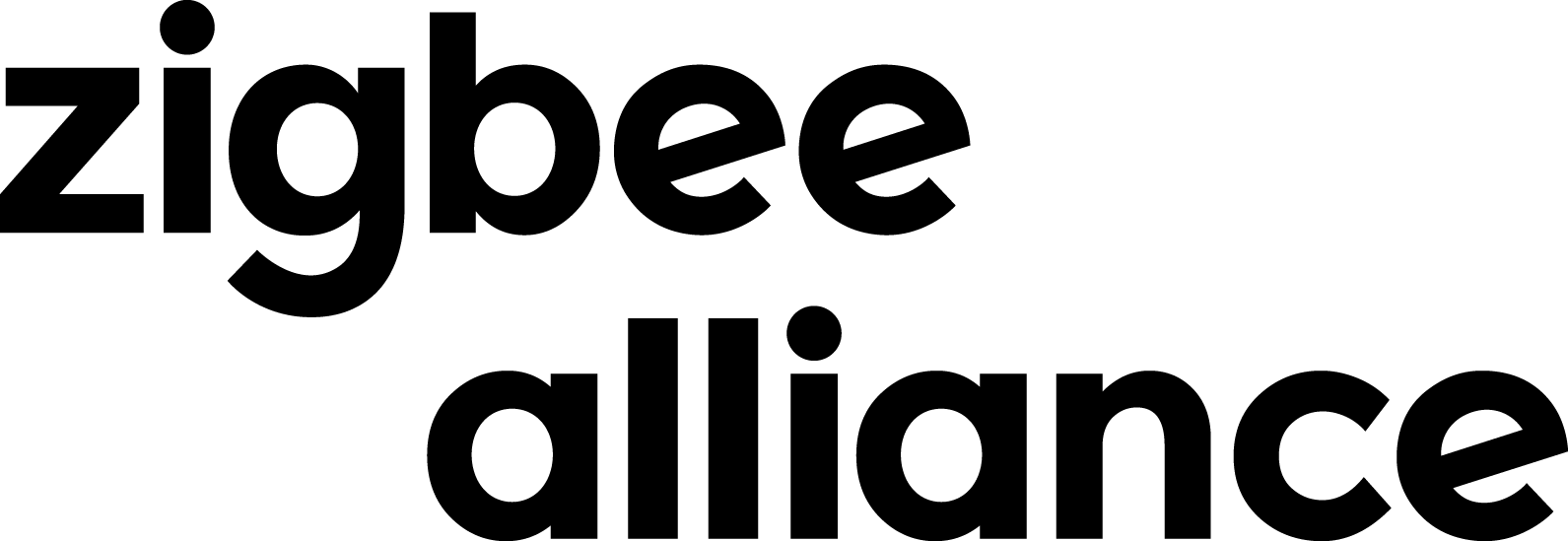 zigbee Document 08-0006-07ZigBee PRO/2007 Layer PICS and Stack ProfilesRevision 08January 29, 2018Sponsored by:ZigBee AllianceAccepted for release by:Accepted.Abstract:Keywords:ZigBee, ZigBee, ZigBee, ZigBee, ZigBee, ZigBee-PRO, Stack, profile, Architecture.Notice of use and disclosureCopyright © zigbee alliance (2005-2017). All rights reserved. This information within this document is the property of the zigbee alliance and its use and disclosure are restricted.Elements of zigbee alliance specifications may be subject to third party intellectual property rights, including without limitation, patent, copyright or trademark rights (such a third party may or may not be a member of zigbee). zigbee is not responsible and shall not be held responsible in any manner for identifying or failing to identify any or all such third party intellectual property rights.No right to use any zigbee name, logo or trademark is conferred herein. Use of any zigbee name, logo or trademark requires membership in the zigbee alliance and compliance with the zigbee Logo and Trademark Policy and related zigbee policies.This document and the information contained herein are provided on an “AS IS” basis and zigbee DISCLAIMS ALL WARRANTIES EXPRESS OR IMPLIED, INCLUDING BUT NOT LIMITED TO (A) ANY WARRANTY THAT THE USE OF THE INFORMATION HEREIN WILL NOT INFRINGE ANY RIGHTS OF THIRD PARTIES (INCLUDING WITHOUT LIMITATION ANY INTELLECTUAL PROPERTY RIGHTS INCLUDING PATENT, COPYRIGHT OR TRADEMARK RIGHTS) OR (B) ANY IMPLIED WARRANTIES OF MERCHANTABILITY, FITNESS FOR A PARTICULAR PURPOSE, TITLE OR NONINFRINGEMENT. IN NO EVENT WILL ZIGBEE BE LIABLE FOR ANY LOSS OF PROFITS, LOSS OF BUSINESS, LOSS OF USE OF DATA, INTERRUPTION OF BUSINESS, OR FOR ANY OTHER DIRECT, INDIRECT, SPECIAL OR EXEMPLARY, INCIDENTIAL, PUNITIVE OR CONSEQUENTIAL DAMAGES OF ANY KIND, IN CONTRACT OR IN TORT, IN CONNECTION WITH THIS DOCUMENT OR THE INFORMATION CONTAINED HEREIN, EVEN IF ADVISED OF THE POSSIBILITY OF SUCH LOSS OR DAMAGE. All company, brand, and product names may be trademarks that are the sole property of their respective owners.The above notice and this paragraph must be included on all copies of this document that are made.Contact informationMuch of the information in this document is preliminary and subject to change. Members of the ZigBee Working Group are encouraged to review and provide inputs for this proposal. For document status updates, please contact:Michael Cowan639 Davis DriveMorrisville, NC, USA 27560michael.cowan@sensus.comDesk Phone: 919-317-6320Lab Phone: 919-317-6184You can also submit comments using the ZigBee Alliance reflector. Its web site address is:www.zigbee.orgThe information on this page should be removed when this document is accepted.ParticipantsThe following is a list of those who were members of the ZigBee Alliance PRO Core Stack Working Group leadership when this document was released:Robert Alexander: ChairArasch Honarbacht: Vice ChairThe editing team was composed of the following members:Colin Faulkner: EDMI, Ltd, Technical Editor ZigBee PRO Core SpecificationIan Winterburn: Landis&Gyr, Technical Editor ZigBee PRO Energy SpecificationMichael Cowan: Sensus Technical Editor ZigBee PRO Energy Test Spec and PICSAdditionally, the following individuals contributed to the PICs document:Robert Alexander						Silicon Laboratories, Inc.Arasch Honarbacht					ubisys technologies GmbHChris Brandson						ExeginTable of ContentsList of TablesTable 1 – Document revision change history	viiiTable 2 – Network settings for this feature set	6Table 3 – Application settings for this feature set	6Table 4 – Security settings for this feature set	7Change historyTable 1 shows the change history for this specification.Table 1 – Document revision change historyIntroductionTo evaluate conformance of a particular implementation, it is necessary to have a statement of which capabilities and options have been implemented for a given standard. Such a statement is called a protocol implementation conformance statement (PICS).ScopeThis document provides the protocol implementation conformance statement (PICS) proforma for ZigBee R22 Draft specification (05-3474-22) in compliance with the relevant requirements, and in accordance with the relevant guidance, given in ISO/IEC 9646-7. The specification adds multiband functionality support which required changes to PHY/MAC and network layers.  In addition ZigBee 2007 was been deprecated by the ZigBee Alliance therefore all ZigBee 2007 stack protocol implementation conformance statement (PICS) have been removed from this document. Starting with R22 and later, only ZigBee PRO stack will be supported per ZigBee 3.0 inter-operability marketing decision.PurposeThe supplier of a protocol implementation claiming to conform to the ZigBee standard shall complete the following PICS proforma and accompany it with the information necessary to identify fully both the supplier and the implementation.The protocol implementation conformance statement (PICS) of a protocol implementation is a statement of which capabilities and options of the protocol have been implemented. The statement is in the form of answers to a set of questions in the PICS proforma. The questions in a proforma consist of a systematic list of protocol capabilities and options as well as their implementation requirements. The implementation requirement indicates whether implementation of a capability is mandatory, optional, or conditional depending on options selected. When a protocol implementer answers questions in a PICS proforma, they would indicate whether an item is implemented or not, and provide explanations if an item is not implemented.ReferencesThe following standards and specifications contain provisions, which through reference in this document constitute provisions of this specification. All the standards and specifications listed are normative references.  At the time of publication, the editions indicated were valid. All standards and specifications are subject to revision, and parties to agreements based on this specification are encouraged to investigate the possibility of applying the most recent editions of the standards and specifications indicated below.ZigBee Alliance documentsZigBee document 05-3474r22, ZigBee draft specification release 22, ZigBee Core Stack GroupZigBee 04-0140r05, ZigBee Protocol Stack Settable Values (knobs) release 05, ZigBee Architecture Working GroupZigBee document 04-0319r01, ZigBee IEEE 802.15.4 PHY & MAC Layer Test Specification release r01ZigBee document 08-5195r02, ZigBee Trust Centre Best Practices, ZigBee Security Task Group.CEPT/ERC/REC 70-03: "Relating to the use of Short Range Devices (SRD)”. (13-0390-02). Version after Public Consultation CEPT SRDMG#60 13th December 2013.EN 300 220-1 “Electromagnetic compatibility and Radio spectrum Matters (ERM); Short Range Devices (SRD); Radio equipment to be used in the 25 MHz to   1 000 MHz frequency range with power levels ranging up to 500 mW; Part 1: Technical characteristics and test methods” version 2.4.1 (13-391-00)ZigBee 09-5499r26 Green Power Specification ZigBee 14-0563-16 PRO Green Power Feature specification  IEEE documentsIEEE 802.15.4:2011 “IEEE Standard for Local and metropolitan area networks Part 15.4: Low-Rate Wireless Personal Area Networks (LR-WPANs)” IEEE 802.15.4:2015 “IEEE Standard for Local and metropolitan area networks Part 15.4: Low-Rate Wireless Personal Area Networks (LR-WPANs)”IEEE Standards Style Manual, published and distributed in May 2000 and last revised in 2012. Available from https://development.standards.ieee.org/myproject/Public/mytools/draft/styleman.pdfETSI documentsETSI TR 102 887-1 “Electromagnetic compatibility and Radio spectrum Matters (ERM);Short Range Devices; Smart Metering Wireless Access Protocol; Part 1: PHY layer” (13-0425-00)DefinitionsAcronyms and abbreviationsGeneral descriptionThe sections in this document are:Knob settings – details of values to be used for parameters specified in the ZigBee specification for tuning the operation of the ZigBee stack, including network, application and security settings.Functional description – further operational restrictions to be applied to all devices in this feature set where various approaches are otherwise supported by the ZigBee specification.Protocol implementation conformance statement (PICS) – a formal definition of functionality to be implemented in these devices.These requirements aim to allow a designer to make necessary assumptions about what settings, features and safeguards will be in place in the networks in which a device will be deployed. Only one feature set is supported, ZigBee PRO.  Within this feature set, a device implements one or more device types and MUST adhere to all the required behavior covered by those device types.  Previous versions of this document included a ZigBee 2007 feature set.  That is no longer supported as of the R22 version of the core specification.  See section 7 Functional description.Sub GHz support introduced in the R22 specification is targeted for Great Britain Smart Energy deployment.Green Power is only certifiable or required on the 2.4 GHz interface.Functionality not supported by Great Britain will be called out in the PICS, for example sub GHz routers will not be supported.Network Channel Manager is a function of the Multi-MAC (MM) Coordinator.. MM and 2.4 GHz devices SHALL detect a channel change via a keep alive method or other methods and properly form network on new Sub-GHz channel  and/or on new 2.4 GHz channel. Channel change can occur on Sub-GHz network or 2.4 GHz network or both networks. The reason for channel change is outside the scope of this document.Knob settingsIntroductionThis section specifies values for parameters specified in the ZigBee specification for tuning the operation of the ZigBee PRO MM and ZigBee-PRO stack.  This section describes settings for both ZigBee PRO MM and ZigBee-PRO feature sets applied to the ZigBee R22 Specification ([R1])Network settingsThe network settings for the ZigBee PRO and ZigBee PRO MM feature sets are, for the most part, described in the restricted PICS captured in Section 10.4. Those setting not covered by the PICS are listed in Table 2.Table 2 – Network settings for this feature setApplication settingsThe application settings for the ZigBee and ZigBee-PRO feature sets are, for the most part, described in the restricted PICS captured in Section 10.6. Those setting not covered by the PICS are listed in Table 3.Table 3 – Application settings for this feature setSecurity settingsThe security settings for the ZigBee and ZigBee-PRO feature sets are listed in Table 4.Table 4 – Security settings for this feature setFunctional descriptionFor the most part, the functioning of ZigBee PRO MM and ZigBee-PRO with respect to the NWK layer, the APS layer and the ZDO is described in [R1]. However, the configuration details and operational requirements for devices operating under the ZigBee PRO MM and ZigBee-PRO feature sets lead to some special functional considerations, which are detailed here.Device rolesThe basic roles performed by devices in ZigBee-PRO networks are determined by their device type:The ZigBee PRO and PRO MM coordinator initiates network formation, choosing the network channel, PAN ID and extended PAN ID in the process, and thereafter should act as a ZigBee router. It may also perform the roles of trust center and Network Channel Manager.   With respect to binding, the ZigBee coordinator may handle end device bind request on behalf of all end devices in the network but is not expected to be a global binding repository for the network.All ZigBee routers are called upon to relay traffic on behalf of other devices in the network and, in particular, are required to act as routing agents on behalf of their end device children, which will typically not have the neighbor tables, routing tables, route discovery tables or broadcast transaction tables required to perform routing. Since end devices may sleep, ZigBee routers and ZigBee coordinators in their role of ZigBee routers may cache discovery information on behalf of their sleeping end-device children.  A ZigBee router may perform the role of trust center and Network Channel Manager.All ZigBee end devices are joined to and managed by ZigBee routers or the ZigBee coordinator. Because ZigBee-PRO networks are beaconless, there is no built-in synchronization mechanism between sleeping end devices and their router parents. End devices are free to set their own duty cycles within the broad polling limits defined by this feature set.  End devices that wish to have their discovery information cached by their parent or some other device are responsible for using the discovery cache commands to achieve this.Under the ZigBee-PRO feature set, all devices are expected to manage their own binding tables if they use binding tables.Only one ZigBee MB coordinator is supported per HAN network and no ZigBee MB or sub GHz routers are supported to simplify network architecture. Legacy ZigBee Feature SetPrevious versions of this document describe a “ZigBee Feature Set” that was different than the ZigBee Pro Feature set.  The “ZigBee feature set” is no longer supported and will now be known as the Legacy ZigBee Feature set for clarity throughout the rest of this document.  Devices implementing the Legacy ZigBee feature set will advertise a feature set identifier of 1 in their beacon payloads. In general, such devices will seek out and join networks in which the ZigBee coordinator (Centralized network) and all ZigBee routers implement the Legacy ZigBee feature set and advertise this fact by placing a feature set identifier of 1 in their beacon payloads.ZigBee-PRO:   Feature setThe ZigBee Pro Feature set encompasses all devices running the ZigBee Pro stack.  Unless otherwise noted, all devices fall under this feature set and must implement required items marked in the tables below.ZigBee Pro Devices SHALL advertise a feature set of 2 (ZigBee Pro Feature Set) in their beacon payloads.  In ZigBee 3.0, ZigBee End Devices (eg. Light, etc..) and ZigBee Router Devices (eg Light switch, etc..) can form distributed networks without a ZigBee coordinator in the network using distributed security. (CCB 2178)Binding tablesBinding tables, if used, shall be located on the source device. While binding is optional, devices that choose to use binding tables should allocate enough binding table entries to handle their own communications needs. This suggests that binding table size should be flexible enough that it can be set, at least at compile time, with some awareness of the actual intended usage of the device.Multicast mechanism and groupsSupport for APS level multicasts is mandatory to support compatibility with ZigBee devices.  The multicast groups are then established using the application level mechanisms.  Support for routing of network level multicasts is mandatory in the ZigBee-PRO feature set.  ZigBee devices do not support network level multicasts.Trust Center Policies and Security SettingsA ZigBee PRO network shall have a trust center uniquely pointed to by each device in the network through apsTrustCenterAddress within each network member device.  It is beyond the scope of the PRO Feature set to describe how this value is set or whether it is changed and the Trust Center relocated to another device during operation.  The only requirement of the PRO Feature set is that all devices in the network point to the one unique Trust Center and that the device pointed to as the Trust Center supplies the security services described by this document.The trust center dictates the security parameters of the network, such as which network key type to use, settings of the service permissions table, when, if at all, to allow devices to use unsecured association to the network, and when, if at all, to allow an application master or link key to be set up between two devices.  In previous spec revisions there were two security modes, Standand and High.  The High Security mode has been deprecated and only the Standard Mode is supported.Networks can exist for periods without a trust center.  There are some operations where it is necessary for the trust center to be operational in the network.  These include initial network setup, key changes, and when joining and rejoining devices require updated keys. A wide range of implementations are possible, depending on the requirements of the application.  A trust center may allow the user to install devices “out-of-band”, keep separate link keys for different devices, optionally ignore Mgmt_Permit_Joining_req commands from other nodes, and configure application trust policies between devices or groups of devices, etc.  Other trust centers may choose not to offer these items, but would not be required to carry the associated costs.Battery powered devicesZigBee-PRO networks may, of course, contain battery-powered devices. ZigBee routers are required to have their receivers enabled whenever they are not transmitting.As mentioned above, ZigBee-PRO networks are beaconless networks and, in the absence of an explicit mechanism for synchronization and indirect transmission, sleeping devices must set their own duty cycles and use polling, under ZDO control, if they expect to receive frames that are directed to them when they are asleep. The feature set provides that parent devices, i.e. ZigBee routers and the ZigBee coordinator, hold frames for 0x01F4 symbols (7.68 seconds on 2.4 GHz) on behalf of sleeping end devices and this is also, roughly speaking, the maximum polling rate prescribed here.  Devices may implement a polling interval longer than 0x01F4 symbols, however the application will then have to handle the potential loss of messages during longer sleep cycles.Mains powered devicesIt is assumed that for most ZigBee-PRO networks, the ZigBee coordinator and ZigBee routers will be mains-powered and always on in order to properly perform their required roles with respect to the operation of the network.Persistent storageThe ZigBee-PRO feature set does not support devices without persistent storage.  Devices have information required to be saved between unintentional restarts and power failures.  See [R1] sections 2.2.8.1 and 3.6.8 for details of persistent data in the application and NWK layers.  Various security material shall additionally be stored across power failures.  All attributes in sections 4.3.3 and 4.4.10 shall be stored, except that it is not mandatory to store those values which can safely be recovered using other stored information, or other methods.  Address ReuseRe-use of previously assigned network short addresses in ZigBee-PRO devices is permitted subject to execution of the address conflict procedure by the device on the re-used address.Duty cycle limitations and fragmentationNo mandatory restrictions on 2.4 GHz are defined for intermittent, low channel usage data, although developers are encouraged to minimise bandwidth usage wherever possible.  Large acknowledged unicast transmissions should generally use the APS fragmentation mechanism, where supported, as this handles retransmissions, duplicate rejection, flow control and congestion control automatically.  Use of the fragmentation mechanism is as specified in the application profile documents.Sub GHz UK deployment limits Regulatory Duty Cycle to 2.5% when CSMA LBT is used. Vulnerability joinVulnerability join shall be optional for networked devices, but support for it shall be mandatory for trust centers.  The default for networks is permit joining is off.  Permit joining is allowed for established time periods based on application requirements and specific instructions based on the system design.  Devices that join but do not successfully acquire and use the relevant security keys within the specified security timeout period shall disassociate themselves from the network, and their short address may be reused.Pre-installation Pre-installation is acceptable.  Pre-installed devices are not exempt from the other requirements in this document.  For example, a device certified as a trust center for this feature set shall support vulnerability installation of new devices, even if it is initially pre-installed.SecurityThis feature set is designed to allow the efficient deployment of low cost devices, while also supporting the security requirements of highly sensitive applications.  Installation and network maintenance procedures and administration are defined with the goal of satisfying the requirements of a range of applications within a single network infrastructure.All applications must use the network key for communications.  However, where confidentiality from other network nodes is required an application shall be permitted to use application link keys.  Where link keys are required by specific application profiles, commands not secured with a link key shall be processed according to the rules established by the application profile.The trust center plays a key role in determining the security settings in use in the network, and can optionally be implemented to apply further restrictions on the network.  It is recommended that the trust center change the network key if it is discovered that any device has been stolen or otherwise compromised, and in order to avoid deadlock if all frame counter records become filled up.  It is an application responsibility within the Trust Center to effect the change to the network key.  There is no expectation that the network key be changed when adding a new device.  All devices may implement a service permissions table, which they may use to determine which devices are authorized to issue which commands.  Unauthorized commands should not be carried out.  The trust center should be implemented to make appropriate choices about when to initiate an application master/link key shared between two devices.  Where restrictions between devices are required it is the responsibility of the system installer/administrator to deploy a suitably intelligent trust center and configure it to make relevant checks before initiating sharing of application link keys between two devices.  For example, it might facilitate policies based on certain times, certain manufacturers or device types, or when the trust center is configured in a certain way, etc.  By default a simple trust center should always allow requests for link keys.  Devices may perform the relevant in or out of band authentication or key exchange before acquiring or using a link key with a new target.Security Modes within PRO NetworksPrevious versions of the specification supported two security modes, Standard and High.  High Security mode has been deprecated and only Standard security mode is supported.With the Standard mode, network keys and application link keys are permitted for all devices.  The network key type shall be the “standard” network key. It shall not be required that devices perform entity authentication with their parent on joining nor shall it be required to perform entity authentication between neighbors. If end devices wish to have a trust center link key, this should be requested using the request key command.   Note that it is optional for the trust center to support link keys.The Trust Center shall be permitted to update the network key when requested to do so by a command appropriately secured with the current network key or device specific link keys.  The above specifications are as currently described in the ZigBee specification.  Instructions for completing the PICS proformaIf a given implementation is claimed to conform to this standard, the actual PICS proforma to be filled in by a supplier shall be technically equivalent to the text of the PICS proforma in this document, and shall preserve the numbering and naming and the ordering of the PICS proforma.A PICS which conforms to this document shall be a conforming PICS proforma completed in accordance with the instructions for completion given in this section.The main part of the PICS is a fixed-format questionnaire, divided. Answers to the questionnaire are to be provided in the rightmost column, either by simply marking an answer to indicate a restricted choice (such as Yes or No), or by entering a value, set, or range of values.Identification of the implementationSystem under test (SUT) identificationSUT name: NRF52833 Zigbee 3.0 nRF5 SDKSoftware Version: DSR ZBOSS v3.11Hardware Version: nRF52 familyOperating system (optional): N/ASpecification Version Numbers at time of certificationZigBee PRO Specification Revision: R22 (zigbee Document 05-3474-22)Approved Errata Text to the ZigBee PRO Specification (if any): N/AZigBee PRO Test Plan Revision: R22 (zigbee Document 07-5035-08)Approved Errata Text to the ZigBee PRO Test Plan (if any): N/AProduct supplier Contact InformationCompany Name: Nordic Semiconductor ASAContact Name: Grzegorz Kafel, Software Engineering Group ManagerAddress: Otto Nielsens veg 12, 7052 Trondheim, NorwayTelephone number: (Office) /  (Mobile) +48 514 353 378Facsimile number: +48 514 353 378Email address: grzegorz.kafel@nordicsemi.noAdditional information: N/ASignature __________________________________________________________  Protocol implementation conformance statement (PICS) proformaAbbreviations and special symbolsNotations for requirement status: “item”: Conditional, status dependent upon the support marked for the “item”.For example, if FDT1 and FDT2 are both marked “O.1” this indicates that the status is optional but at least one of the features described in FDT1 and FDT2 is required to be implemented, if this implementation is to follow the standard of which this PICS Proforma is a part.In below table if a Multi-MAC (MM) device list bands supports, if supported concurrently with 2.4 GHz, and maximum Power level supported in each band.ZigBee device typesIEEE 802.15.4 PICS FDT2 and FDT3 network join optionsIEEE 802.15.4 PHYRadio frequency of operationO3: at least one option must be selected. Clear channel assessmentO4: at least one option must be selected. IEEE 802.15.4 MACChannel accessGuaranteed time slotsScanningPAN identifier conflict resolutionPAN startAssociationDisassociationBeacon synchronizationTransmissionReceptionTransaction handlingO5: At least one of these options must be supported.Acknowledgement serviceMIB managementMAC securityDevice resetNetwork layer PICSZigBee network frame formatMajor capabilities of the ZigBee network layerTables in the following sub-clauses detail the capabilities of NWK layer for ZigBee devices.Network layer functionsNetwork layer framesNetwork command framesSecurity PICSZigBee security rolesZigBee trust center capabilitiesModes of operationSecurity levelsNWK layer securityAPS layer securityApplication layer securityApplication layer PICSZigBee security device typesThis section has been deprecated in favor of section 10.5.1 ZigBee security roles.ZigBee APS frame formatMajor capabilities of the ZigBee application layerTables in the following subclauses detail the capabilities of the APL layer for ZigBee devices.Application layer functionsApplication Support Sub-layer functionsApplication layer framesApplication layer command framesApplication acknowledgement framesZigBee Device Objects functionsZigBee Application Framework functionsRevisionDescription00Original version based on 08-0006-05 snap shoot in Dec 2014.01Baseline original -00 document to ZigBee Document 08-0006-05 (R21 rev 1.0 equivalent document with all changes accepted) ZigBee PRO/2007 Layer PICS and Stack Profiles then added in R22 changes based on R22 Combined Document (Specification) dated Oct 8, 2015 10:37 AM.02Addressed All rev 0.7 comments and updated document for rev 0.7 re-ballot03Addressed All rev 0.7 re-ballot comments and updated document for rev 0.7 release04Address deferred rev 0.7 comments – comment 303 (Chris Brandson) fix section numbers references in PICS to match rev 0.9 PRO CORE Specification section numbers. Add update fixes for CCBs:CCB 2091 – NLF27 - Number of Entries in End Device Neighbor Table increase to 5 per specification section 3.6.1.4.2.1 CCB 2137 – Modify NLF4 slightly to note that this is for forming *centralized* networks. and AZD31 - Add a separate PICs item for forming *distributed* networks = AZD299 added. Same text for NLF4 except it would be mandatory for both FDT1 and FDT2.CCB 2144 – NDF106 – replace orphan notification and keep alive methods with end device timeout keep alive methods.CCB 2178 – Trust center must be collocated with ZC (short address 0x0000) throughout network life – SR1.CCB 2239 – Update NDF108 and NDF109 both conditional on NDF105CCB 2240 – if support GP need to support list of items in PICS defined in CCB05Added Oct 17 2016 rev 0.9 comments from  KAVI and release for reballot comments06No rev 0.9 re-ballot comments in KAVI, updated for Rev 1.0 release plans.07R22 Release08Major overhaul to remove ZigBee Pro MM where not needed and to address many CCBs and other long outstanding items.  Note deprecation of numerous features that are no longer used.  Feature setA collection of parameter values and configuration settings, collectively and loosely referred to as “knobs” in [R2], that determine the specific performance of a ZigBee stack variant and govern interoperability between stacks provided by different vendors.ZigBee  2.4 GHz CoordinatorAn IEEE 802.15.4-2011 PAN coordinator operating in a ZigBee 2.4 GHz network.ZigBee  2.4 GHz End DeviceAn IEEE 802.15.4-2011 RFD participating in a ZigBee 2.4 GHz network, which is neither the ZigBee coordinator nor a ZigBee router.ZigBee  2.4 GHz RouterAn IEEE 802.15.4-2011 FFD participating in a ZigBee  2.4 GHz network, which is not the ZigBee coordinator but may act as an IEEE 802.15.4-2003 coordinator within its personal operating space, that is capable of routing messages between devices and supporting associationsZigBee  Sub-GHz RouterAn IEEE 802.15.4-2015 FFD participating in a ZigBee  Sub- GHz network, which is not the ZigBee coordinator but may act as an IEEE 802.15.4-2011 coordinator within its personal operating space, that is capable of routing messages between devices and supporting associations. ZigBee Sub-GHz Router (ZSR) is supported in R22 with power control on end device to routers and end devices to coordinators links.  No power control for router to router, and router to coordinator links and devices should transmit at maximum power of + 14 dBm ZigBee Multi-MAC Selection RouterAn IEEE 802.15.4-2015 FFD participating in a ZigBee Sub-GHz or 2.4 GHz network but not in both bands. Power control only on Sub-GHz interface and not on the 2.4 GHz interface. Router in Sub-GHz mode in R22 will support power control on end device to routers and end devices to coordinators links.  No power control for router to router, and router to coordinator links and devices should transmit at maximum power of + 14 dBmZigBee Multi-MAC Switch RouterAn IEEE 802.15.4-2015 FFD participating in a ZigBee Sub-GHz and 2.4 GHz network. In R22 only allows  a single ZigBee Multi-MAC Switch Router in the network integrated into the ZigBee Multi-MAC Switch CoordinatorZigBee Multi-MAC Switch CoordinatorAn IEEE 802.15.4-2015  PAN coordinator operating in a ZigBee 2.4 GHz network and in Sub-GHz band.ZigBee Multi-MAC Selection End DeviceAn IEEE 802.15.4-2015 RFD participating in a ZigBee 2.4 GHz network or the Sub-GHz network which is neither the ZigBee coordinator nor a ZigBee router.ZigBee Sub-GHz End DeviceAn IEEE 802.15.4-2015 RFD participating in a ZigBee Sub-GHz network which is neither the ZigBee coordinator nor a ZigBee router.AODVAd-Hoc On-Demand Distance VectorFFDIEEE 802.15.4 Full Function DeviceIEEEInstitute of Electrical and Electronic EngineersPICSProtocol Implementation Conformance StatementRFDIEEE 802.15.4 Reduced Function DeviceParameter NameSettingCommentsnwkTransactionPersistenceTime0x01f4Note that this value essentially “covers” the MAC attribute of the same name.Note also that, while [R1] implies that this quantity has meaning only in beacon-enabled networks, it may actually be used in beaconless networks as well and, in that case, is a multiplier for aBaseSuperframeDuration. The value here yields a persistence time of 7.68 seconds using the 2.4Ghz symbol rate from [R9] in a non-beaconed network.nwkTransactionPersistenceTime0x01f4ZigBee-
PRONote that this value essentially “covers” the MAC attribute of the same name.Note also that, while [R1] implies that this quantity has meaning only in beacon-enabled networks, it may actually be used in beaconless networks as well and, in that case, is a multiplier for aBaseSuperframeDuration. The value here yields a persistence time of 7.68 seconds using the 2.4Ghz symbol rate from [R9] in a non-beaconed network.nwkReportConstantCostFALSEThe NWK layer in PRO shall always calculate routing cost on the basis of neighbor link cost and never report constant cost.nwkReportConstantCostFALSEZigBee-
PROThe NWK layer in PRO shall always calculate routing cost on the basis of neighbor link cost and never report constant cost.Parameter NameSettingCommentsCommentsNumber of active endpoints per sleeping ZigBee end device (maximum)-As the responsibility to arrange for caching of service discovery information lies with the end device itself, this parameter is not restricted.Number of active endpoints per sleeping ZigBee end device (maximum)-ZigBee-
PROAs the responsibility to arrange for caching of service discovery information lies with the end device itself, this parameter is not restricted.Config_NWK_Leave_removeChildrenFALSEConfig_NWK_Leave_removeChildrenFALSEZigBee-
PROParameter NameSettingCommentsCommentsapsSecurityTimeoutPeriodTxDuration * (2*NWK Maximum Depth) + (AES Encrypt/Decrypt times)apsSecurityTimeoutPeriodTxDuration * (2*NWK Maximum Depth) + (AES Encrypt/Decrypt times)ZigBee-
PROWhere AES Encrypt/Decrypt times = 200ms, andWhere NWK Maximum Depth is assumed to be 15, meaning every device in the network can be reached in not more than 30 hops, andWhere TxDuration is assumed to be 1562.5 octetDurations (50 msec on 2.4GHz), meaning maximum duration of  transmitting a packet  by a hop,i.e. 1.7 seconds on 2.4 GHz.  Note that this timeout assumes worst case AES engine speeds and is not indicative of expected performance for most devices.MMandatoryOOptionalO.nOptional, but support of at least one of the group of options labeled O.n is required.N/ANot applicableXProhibitedItem numberItem descriptionReferenceDependencyDevice Type SupportDevice Type SupportAdditional ConstraintsPlatform SupportFDT1Is this device capable of acting as a ZigBee coordinator?[R1]/Preface (Definitions)Click here to enter text.FDT1Is this device capable of acting as a ZigBee coordinator?[R1]/Preface (Definitions)ZigBee-
PROO.1YesFDT2Is this device capable of acting as a ZigBee router?Note: Great Britain not supporting sub GHz router in R22 but can be deployed in other European markets.[R1]/ Preface (Definitions)Click here to enter text.FDT2Is this device capable of acting as a ZigBee router?Note: Great Britain not supporting sub GHz router in R22 but can be deployed in other European markets.[R1]/ Preface (Definitions)ZigBee-
PROO.1YesFDT3Is this a ZigBee end device?[R1]/ Preface (Definitions)Click here to enter text.FDT3Is this a ZigBee end device?[R1]/ Preface (Definitions)ZigBee-
PROO.1YesItem numberItem descriptionReferenceDependencyDevice Type SupportDevice Type SupportAdditional ConstraintsPlatform SupportJN1The device joins a network by scanning and then associating (client)[R9] 7.3.1.1FDT1:X
FDT2:O
FDT3:OClick here to enter text.JN1The device joins a network by scanning and then associating (client)[R9] 7.3.1.1FDT1:X
FDT2:O
FDT3:OZigBee-
PROFDT1: X
FDT2: M
FDT3: MYesJN10The device supports joining a network by associating (server)[R9] 7.3.1.1FDT1: O
FDT2: O
FDT3: N/AClick here to enter text.JN10The device supports joining a network by associating (server)[R9] 7.3.1.1FDT1: O
FDT2: O
FDT3: N/AZigBee-
PROFDT1: M
FDT2: M
FDT3: XYesJN2The device joins a network by using an orphan scan (client)[R9] 7.3.2.3FDT1: N/A
FDT2: O
FDT3: OClick here to enter text.JN2The device joins a network by using an orphan scan (client)[R9] 7.3.2.3FDT1: N/A
FDT2: O
FDT3: OZigBee-
PROFDT1: X
FDT2: O
FDT3: ONoJN20The device supports joining a network by using an orphan scan (server)[R9] 7.3.2.3FDT1: O
FDT2: O
FDT3: N/AClick here to enter text.JN20The device supports joining a network by using an orphan scan (server)[R9] 7.3.2.3FDT1: O
FDT2: O
FDT3: N/AZigBee-
PROFDT1: M
FDT2: M
FDT3: XYesItem numberItem descriptionReferenceDependencyDevice Type SupportDevice Type SupportAdditional ConstraintsPlatform SupportRF1The device operates at Sub GHz GB/OFCOM – Page 28 to 31 and defined channels [R9] 6.1.1, 6.1.2, 6.6O3Click here to enter text.RF1The device operates at Sub GHz GB/OFCOM – Page 28 to 31 and defined channels [R9] 6.1.1, 6.1.2, 6.6O3ZigBee-
PROO3NoRF2The device operates at a frequency of 2.4 GHz.[R9] 6.1.1, 6.1.2, 6.5O3Click here to enter text.RF2The device operates at a frequency of 2.4 GHz.[R9] 6.1.1, 6.1.2, 6.5O3ZigBee-
PROO3YesItem numberItem descriptionReferenceDependencyDevice Type SupportDevice Type SupportAdditional ConstraintsPlatform SupportCCA1Mode 1: Energy above threshold is supported.[R9] 6.7.9O4Click here to enter text.CCA1Mode 1: Energy above threshold is supported.[R9] 6.7.9O4ZigBee-
PROO4YesCCA2Mode 2: Carrier sense only is supported.[R9] 6.7.9O4Click here to enter text.CCA2Mode 2: Carrier sense only is supported.[R9] 6.7.9O4ZigBee-
PROO4NoCCA3Mode 3: Carrier sense with energy above threshold is supported.[R9] 6.7.9O4Click here to enter text.CCA3Mode 3: Carrier sense with energy above threshold is supported.[R9] 6.7.9O4ZigBee-
PROO4NoItem numberItem descriptionReferenceDependencyDevice Type SupportDevice Type SupportAdditional ConstraintsPlatform SupportCA1A super-frame structure is supported.[R9] 7.5.1.1OClick here to enter text.CA1A super-frame structure is supported.[R9] 7.5.1.1OZigBee-
PROXNoCA2Un-slotted CSMA-CA is supported.[R9] 7.5.1.1MClick here to enter text.CA2Un-slotted CSMA-CA is supported.[R9] 7.5.1.1MZigBee-
PROMAll devices shall set their MIB values as follows: macBeaconOrder = 0x0f, macSuperframeOrder = 0x0f.YesCA3Slotted CSMA-CA is supported.[R9] 7.5.1.1CA1: MClick here to enter text.CA3Slotted CSMA-CA is supported.[R9] 7.5.1.1CA1: MZigBee-
PROXNoCA4Super-frame timing is supported.[R9] 7.5.1.1CA1: MClick here to enter text.CA4Super-frame timing is supported.[R9] 7.5.1.1CA1: MZigBee-
PROXNoItem numberItem descriptionReferenceDependencyDevice Type SupportDevice Type SupportAdditional ConstraintsPlatform SupportGTS1Guaranteed time slots are supported (server).[R9] 7.5.7FDT1: OClick here to enter text.GTS1Guaranteed time slots are supported (server).[R9] 7.5.7FDT1: OZigBee-
PROXNoGTS2Guaranteed time slots are supported (client).[R9] 7.5.7FDT2: O
FDT3: OClick here to enter text.GTS2Guaranteed time slots are supported (client).[R9] 7.5.7FDT2: O
FDT3: OZigBee-
PROXNoGTS3The client device has the ability to request a GTS.  Operations include:Allocation requestsDe-allocation requests[MLME-GTS.request primitive][MLME-GTS.confirm primitive]Transmission of the GTS request command.[R9] 7.1.7.1, 7.1.7.2, 7.3.3.1, 7.5.7.2, 7.5.7.4GTS2: MClick here to enter text.GTS3The client device has the ability to request a GTS.  Operations include:Allocation requestsDe-allocation requests[MLME-GTS.request primitive][MLME-GTS.confirm primitive]Transmission of the GTS request command.[R9] 7.1.7.1, 7.1.7.2, 7.3.3.1, 7.5.7.2, 7.5.7.4GTS2: MZigBee-
PROXNoGTS4The server has the ability to process GTS requests.  Operations include:Allocation requestsDe-allocation requestsRe-allocation requests[MLME-GTS.indication primitive]Reception and processing of the GTS request command.[R9] 7.1.7.3, 7.3.3.1, 7.5.7.2, 7.5.7.4, 7.5.7.5GTS1: MClick here to enter text.GTS4The server has the ability to process GTS requests.  Operations include:Allocation requestsDe-allocation requestsRe-allocation requests[MLME-GTS.indication primitive]Reception and processing of the GTS request command.[R9] 7.1.7.3, 7.3.3.1, 7.5.7.2, 7.5.7.4, 7.5.7.5GTS1: MZigBee-
PROXNoGTS5The server can manage the GTSs.[R9] 7.5.7GTS1: MClick here to enter text.GTS5The server can manage the GTSs.[R9] 7.5.7GTS1: MZigBee-
PROXNoGTS6The server can perform CAP maintenance.[R9] 7.5.7.1GTS1: MClick here to enter text.GTS6The server can perform CAP maintenance.[R9] 7.5.7.1GTS1: MZigBee-
PROXNoGTS7The device can transmit and/or receive data within a GTS.[R9] 7.5.7.3GTS1: M
GTS2: MClick here to enter text.GTS7The device can transmit and/or receive data within a GTS.[R9] 7.5.7.3GTS1: M
GTS2: MZigBee-
PROXNoItem numberItem descriptionReferenceDependencyDevice Type SupportDevice Type SupportAdditional ConstraintsPlatform SupportS1The device can perform some form of channel scan.  Operations include:Scanning mechanism[MLME-SCAN.request primitive][MLME-SCAN.confirm primitive][R9] 7.1.11.1, 7.1.11.2, 7.5.2.1MAll devices shall be able to perform at least an active scan.Click here to enter text.S1The device can perform some form of channel scan.  Operations include:Scanning mechanism[MLME-SCAN.request primitive][MLME-SCAN.confirm primitive][R9] 7.1.11.1, 7.1.11.2, 7.5.2.1MZigBee-
PROMAll devices shall be able to perform at least an active scan.YesS2The device can perform an energy detection scan.[R9] 7.5.2.1.1FDT1: MNetwork devices shall perform an energy detection scan on request from the next higher layer.The coordinator shall perform an energy detection scan on each available channel in the active channel mask before starting a network.Click here to enter text.S2The device can perform an energy detection scan.[R9] 7.5.2.1.1FDT1: MZigBee-
PROFDT1: M
FDT2: M
FDT3: XNetwork devices shall perform an energy detection scan on request from the next higher layer.The coordinator shall perform an energy detection scan on each available channel in the active channel mask before starting a network.YesS3The device can perform an active scan.  Operations include:Transmission of the beacon request command.[R9] 7.3.2.4, 7.5.2.1.2FDT1: M
JN1: MClick here to enter text.S3The device can perform an active scan.  Operations include:Transmission of the beacon request command.[R9] 7.3.2.4, 7.5.2.1.2FDT1: M
JN1: MZigBee-
PROMAll devices shall perform an active scan on each available channel in the active channel mask.YesS4The device can perform a passive scan.[R9] 7.5.2.1.3OClick here to enter text.S4The device can perform a passive scan.[R9] 7.5.2.1.3OZigBee-
PROXNoS5The client can perform an orphan scan.  Operations include:Orphan device realignment.Transmission of the orphan notify command.Reception and processing of the coordinator realignment command.[R9] 7.3.2.3, 7.3.2.5, 7.5.2.1.4JN2: MClick here to enter text.S5The client can perform an orphan scan.  Operations include:Orphan device realignment.Transmission of the orphan notify command.Reception and processing of the coordinator realignment command.[R9] 7.3.2.3, 7.3.2.5, 7.5.2.1.4JN2: MZigBee-
PROJN2:MNoS6The server can perform orphan scan processing.  Operations include:[MLME-ORPHAN.indicate primitive][MLME-ORPHAN.response primitive]Reception and processing of the orphan notify command.Transmission of the coordinator realignment command.[R9] 7.1.8.1, 7.1.8.2, 7.3.2.3, 7.3.2.5, 7.5.2.1.4FDT1: O FDT2: OClick here to enter text.S6The server can perform orphan scan processing.  Operations include:[MLME-ORPHAN.indicate primitive][MLME-ORPHAN.response primitive]Reception and processing of the orphan notify command.Transmission of the coordinator realignment command.[R9] 7.1.8.1, 7.1.8.2, 7.3.2.3, 7.3.2.5, 7.5.2.1.4FDT1: O FDT2: OZigBee-
PROFDT1: M FDT2: M
FDT3: XNetwork rejoin is the preferred mechanism for devices to use, however, orphan scan may be used and the parent devices shall support orphan scan.YesS7The server can receive and process a beacon request command.[R9] 7.3.2.4S3 & FDT1: MClick here to enter text.S7The server can receive and process a beacon request command.[R9] 7.3.2.4S3 & FDT1: MZigBee-
PROFDT1: M
FDT2: M
FDT3: XYesItem numberItem descriptionReferenceDependencyDevice Type SupportDevice Type SupportAdditional ConstraintsPlatform SupportPICR1PAN identifier conflict resolution is supported (server).  Operations include:Reception and processing of the PAN identifier conflict notification command.Transmission of the coordinator realignment command.[R9] 7.3.2.2, 7.3.2.5, 7.5.2.2FDT1: OClick here to enter text.PICR1PAN identifier conflict resolution is supported (server).  Operations include:Reception and processing of the PAN identifier conflict notification command.Transmission of the coordinator realignment command.[R9] 7.3.2.2, 7.3.2.5, 7.5.2.2FDT1: OZigBee-
PROFDT1: X
FDT2: X
FDT3: XNoPSPICR2PAN identifier conflict resolution is supported (client).  Operations include:Transmission of the PAN identifier conflict notification command.Reception and processing of the coordinator realignment command.[R9] 7.3.2.2, 7.3.2.5, 7.5.2.2FDT2: O
FDT3: OClick here to enter text.PSPICR2PAN identifier conflict resolution is supported (client).  Operations include:Transmission of the PAN identifier conflict notification command.Reception and processing of the coordinator realignment command.[R9] 7.3.2.2, 7.3.2.5, 7.5.2.2FDT2: O
FDT3: OZigBee-
PROFDT1: X
FDT2: X
FDT3: XNoItem numberItem descriptionReferenceDependencyDevice Type SupportDevice Type SupportAdditional ConstraintsPlatform SupportPS1Starting a PAN is supported.  Operations include:[MLME-START.request primitive][MLME-START.confirm primitive][R9] 7.1.14.1, 7.1.14.2, 7.5.2.3FDT1: M
FDT2: M
FDT3: OClick here to enter text.PS1Starting a PAN is supported.  Operations include:[MLME-START.request primitive][MLME-START.confirm primitive][R9] 7.1.14.1, 7.1.14.2, 7.5.2.3FDT1: M
FDT2: M
FDT3: OZigBee-
PROFDT1: M
FDT2: M
FDT3: XYesItem numberItem descriptionReferenceDependencyDevice Type SupportDevice Type SupportAdditional ConstraintsPlatform SupportA1Association is supported (server).[R9] 7.5.3.1FDT1: O 
FDT2: OClick here to enter text.A1Association is supported (server).[R9] 7.5.3.1FDT1: O 
FDT2: OZigBee-
PROFDT1: M 
FDT2: M
FDT3: XYesA2Association is supported (client).[R9] 7.5.3.1FDT2: O
FDT3: OClick here to enter text.A2Association is supported (client).[R9] 7.5.3.1FDT2: O
FDT3: OZigBee-
PROFDT1: X
FDT2: M
FDT3: MYesA3The server can process association requests.  Operations include:[MLME-ASSOCIATE.indicate primitive][MLME-ASSOCIATE.response primitive]Reception and processing of the association request command.Transmission of the association response command.[R9] 7.1.3.2, 7.1.3.3, 7.3.1.1, 7.3.1.2A1: MClick here to enter text.A3The server can process association requests.  Operations include:[MLME-ASSOCIATE.indicate primitive][MLME-ASSOCIATE.response primitive]Reception and processing of the association request command.Transmission of the association response command.[R9] 7.1.3.2, 7.1.3.3, 7.3.1.1, 7.3.1.2A1: MZigBee-
PROFDT1: M 
FDT2: M
FDT3: XYesA4The client can perform association.  Operations include:[MLME-ASSOCIATE.request primitive][MLME-ASSOCIATE.confirm primitive]Transmission of the association request command.Reception and processing of the association response command.[R9] 7.1.3.1, 7.1.3.4, 7.3.1.1, 7.3.1.2A2: MClick here to enter text.A4The client can perform association.  Operations include:[MLME-ASSOCIATE.request primitive][MLME-ASSOCIATE.confirm primitive]Transmission of the association request command.Reception and processing of the association response command.[R9] 7.1.3.1, 7.1.3.4, 7.3.1.1, 7.3.1.2A2: MZigBee-
PROFDT1: X
FDT2: M
FDT3: MYesItem numberItem descriptionReferenceDependencyDevice Type SupportDevice Type SupportAdditional ConstraintsPlatform SupportD1The device can request a disassociation.  Operations include:[MLME-DISASSOCIATE.request primitive][MLME-DISASSOCIATE.confirm primitive]Transmission of the disassociation notify command.[R9] 7.1.4.1, 7.1.4.3, 7.3.1.3OClick here to enter text.D1The device can request a disassociation.  Operations include:[MLME-DISASSOCIATE.request primitive][MLME-DISASSOCIATE.confirm primitive]Transmission of the disassociation notify command.[R9] 7.1.4.1, 7.1.4.3, 7.3.1.3OZigBee-
PROFDT1: X
FDT2: X
FDT3: XNoD2The client can react to a disassociation from the server.  Operations include:[MLME-DISASSOCIATE.indicate primitive]Reception and processing of the disassociation notify command.[R9] 7.1.4.2, 7.3.1.3OClick here to enter text.D2The client can react to a disassociation from the server.  Operations include:[MLME-DISASSOCIATE.indicate primitive]Reception and processing of the disassociation notify command.[R9] 7.1.4.2, 7.3.1.3OZigBee-
PROFDT1: X
FDT2: X FDT3: XNoD3The server can react to a disassociation from a client device.  Operations include:[MLME-DISASSOCIATE.indicate primitive]Reception and processing of the disassociation notify command.[R9] 7.1.4.2, 7.3.1.3OClick here to enter text.D3The server can react to a disassociation from a client device.  Operations include:[MLME-DISASSOCIATE.indicate primitive]Reception and processing of the disassociation notify command.[R9] 7.1.4.2, 7.3.1.3OZigBee-
PROFDT1: X FDT2: X
FDT3: XNoItem numberItem descriptionReferenceDependencyDevice Type SupportDevice Type SupportAdditional ConstraintsPlatform SupportBS1Beacon notification is supported.  Operations include:[MLME-BEACON-NOTIFY.indication primitive][R9] 7.1.5.1OClick here to enter text.BS1Beacon notification is supported.  Operations include:[MLME-BEACON-NOTIFY.indication primitive][R9] 7.1.5.1OZigBee-
PROFDT1: M FDT2: M FDT3: MYesBS2The client can synchronize to a beacon.  Operations include:(Tracking only for beacon networks)[MLME-SYNC.request primitive][MLME-SYNC-LOSS.indication primitive][R9] 7.1.15.1, 7.1.15.2, 7.5.4OClick here to enter text.BS2The client can synchronize to a beacon.  Operations include:(Tracking only for beacon networks)[MLME-SYNC.request primitive][MLME-SYNC-LOSS.indication primitive][R9] 7.1.15.1, 7.1.15.2, 7.5.4OZigBee-
PROFDT1: X FDT2: X FDT3: XNoItem numberItem descriptionReferenceDependencyDevice Type SupportDevice Type SupportAdditional ConstraintsPlatform SupportT1Frame transmission is supported.  Operations include:Frame construction[MCPS-DATA.request primitive][MCPS-DATA.confirm primitive]Transmission of data frames.[R9] 7.1.1.1, 7.1.1.2, 7.2.1, 7.2.2.2, 7.5.6.1MClick here to enter text.T1Frame transmission is supported.  Operations include:Frame construction[MCPS-DATA.request primitive][MCPS-DATA.confirm primitive]Transmission of data frames.[R9] 7.1.1.1, 7.1.1.2, 7.2.1, 7.2.2.2, 7.5.6.1MZigBee-
PROMYesT2Implicit (command frame) transmission confirmation is supported.  Operations include:[MLME-COMM-STATUS.indication primitive][R9] 7.1.12.1MClick here to enter text.T2Implicit (command frame) transmission confirmation is supported.  Operations include:[MLME-COMM-STATUS.indication primitive][R9] 7.1.12.1MZigBee-
PROMYesItem numberItem descriptionReferenceDependencyDevice Type SupportDevice Type SupportAdditional ConstraintsPlatform SupportR1Frame reception is supported.  Operations include:Data frame de-construction[MCPS-DATA.indication primitive]Reception of data frames.[R9] 7.1.1.3, 7.2.1, 7.2.2.2MClick here to enter text.R1Frame reception is supported.  Operations include:Data frame de-construction[MCPS-DATA.indication primitive]Reception of data frames.[R9] 7.1.1.3, 7.2.1, 7.2.2.2MZigBee-
PROMYesR2Receiver control is supported.  Operations include:[MLME-RX-ENABLE.request primitive][MLME-RX-ENABLE.confirm primitive][R9] 7.1.10.1, 7.1.10.2OClick here to enter text.R2Receiver control is supported.  Operations include:[MLME-RX-ENABLE.request primitive][MLME-RX-ENABLE.confirm primitive][R9] 7.1.10.1, 7.1.10.2OZigBee-
PROONoR3Filtering and rejection is supported.[R9] 7.5.6.2MClick here to enter text.R3Filtering and rejection is supported.[R9] 7.5.6.2MZigBee-
PROMYesR4Promiscuous mode is supported.[R9] 7.5.6.6OClick here to enter text.R4Promiscuous mode is supported.[R9] 7.5.6.6OZigBee-
PROONoItem numberItem descriptionReferenceDependencyDevice Type SupportDevice Type SupportAdditional ConstraintsPlatform SupportTH1Transaction handling is supported (server).[R9] 7.5.5FDT1: O
FDT2: OClick here to enter text.TH1Transaction handling is supported (server).[R9] 7.5.5FDT1: O
FDT2: OZigBee-
PROFDT1: M FDT2: M
FDT3: XThe server shall be able to handle at least one transaction.YesTH2Transaction handling is supported (client).[R9] 7.5.5FDT2: O
FDT3: OClick here to enter text.TH2Transaction handling is supported (client).[R9] 7.5.5FDT2: O
FDT3: OZigBee-
PROFDT1: X
FDT2: X
FDT3: MYesTH3The server can manage transactions to its devices.  Operations include:Transaction queuing	Reception and processing of the data request command.[R9] 7.5.5, 7.1.1.4, 7.1.1.5, 7.3.2.1TH1: MClick here to enter text.TH3The server can manage transactions to its devices.  Operations include:Transaction queuing	Reception and processing of the data request command.[R9] 7.5.5, 7.1.1.4, 7.1.1.5, 7.3.2.1TH1: MZigBee-
PROFDT1: M FDT2: M
FDT3: XYesTH30The server can manage transaction purging operations:[MCPS-PURGE.request primitive][MCPS-PURGE.confirm primitive][R9] 7.1.1.4, 7.1.1.5, 7.3.2.1TH1: MClick here to enter text.TH30The server can manage transaction purging operations:[MCPS-PURGE.request primitive][MCPS-PURGE.confirm primitive][R9] 7.1.1.4, 7.1.1.5, 7.3.2.1TH1: MZigBee-
PROOYesTH4The client can extract data from the coordinator following an indication of data in a beacon.[R9] 7.5.6.3TH2: O5Click here to enter text.TH4The client can extract data from the coordinator following an indication of data in a beacon.[R9] 7.5.6.3TH2: O5ZigBee-
PROFDT1: X
FDT2: X
FDT3: XNoTH5The client can poll for data.  Operations include:[MLME-POLL.request primitive][MLME-POLL.confirm primitive]Transmission of the data request command.[R9] 7.1.16.1, 7.1.16.2, 7.3.2.1TH2: O5Click here to enter text.TH5The client can poll for data.  Operations include:[MLME-POLL.request primitive][MLME-POLL.confirm primitive]Transmission of the data request command.[R9] 7.1.16.1, 7.1.16.2, 7.3.2.1TH2: O5ZigBee-
PROFDT1: X
FDT2: X
FDT3: MYesItem numberItem descriptionReferenceDependencyDevice Type SupportDevice Type SupportAdditional ConstraintsPlatform SupportAS1The acknowledgement service is supported.[R9] 7.5.6.4OClick here to enter text.AS1The acknowledgement service is supported.[R9] 7.5.6.4OZigBee-
PROMYesAS2The device can transmit, receive and process acknowledgement frames.[R9] 7.2.2.3AS1: MClick here to enter text.AS2The device can transmit, receive and process acknowledgement frames.[R9] 7.2.2.3AS1: MZigBee-
PROMYesAS3Deprecated[R9] 7.5.6.4.2, 7.5.6.5AS1: MClick here to enter text.AS3Deprecated[R9] 7.5.6.4.2, 7.5.6.5AS1: MZigBee-
PROXNoAS4Retransmissions are supported.[R9] 7.5.6.5AS1: MClick here to enter text.AS4Retransmissions are supported.[R9] 7.5.6.5AS1: MZigBee-
PROMYesItem numberItem descriptionReferenceDependencyDevice Type SupportDevice Type SupportAdditional ConstraintsPlatform SupportMM1MIB management is supported.  Operations include:MIB attribute storage[R9] 7.4.2OClick here to enter text.MM1MIB management is supported.  Operations include:MIB attribute storage[R9] 7.4.2OZigBee-
PROMYesMM2The device supports the reading of MIB attributes.  Operations include:[MLME-GET.request primitive][MLME-GET.confirm primitive][R9] 7.1.6.1, 7.1.6.2, 7.4.2MM1: OClick here to enter text.MM2The device supports the reading of MIB attributes.  Operations include:[MLME-GET.request primitive][MLME-GET.confirm primitive][R9] 7.1.6.1, 7.1.6.2, 7.4.2MM1: OZigBee-
PROMYesMM3The device supports the writing of MIB attributes.  Operations include:MIB attribute verification[MLME-SET.request primitive][MLME-SET.confirm primitive][R9] 7.1.13.1, 7.1.13.2, 7.4.2MM1: OClick here to enter text.MM3The device supports the writing of MIB attributes.  Operations include:MIB attribute verification[MLME-SET.request primitive][MLME-SET.confirm primitive][R9] 7.1.13.1, 7.1.13.2, 7.4.2MM1: OZigBee-
PROMYesItem numberItem descriptionReferenceDependencyDevice Type SupportDevice Type SupportAdditional ConstraintsPlatform SupportMS1The device supports ACL mode.  Operations include:ACL storageACL mode usage[R9] 7.4.2, 7.5.8.1, 7.5.8.3OClick here to enter text.MS1The device supports ACL mode.  Operations include:ACL storageACL mode usage[R9] 7.4.2, 7.5.8.1, 7.5.8.3OZigBee-
PROXNoMS2The device supports secured mode.[R9] 7.5.8.4OClick here to enter text.MS2The device supports secured mode.[R9] 7.5.8.4OZigBee-
PROXNoItem numberItem descriptionReferenceDependencyDevice Type SupportDevice Type SupportAdditional ConstraintsPlatform SupportDR1The device is able to reset.  Operations include:[MLME-RESET.request primitive][MLME-RESET.confirm primitive][R9] 7.1.9.1, 7.1.9.2OClick here to enter text.DR1The device is able to reset.  Operations include:[MLME-RESET.request primitive][MLME-RESET.confirm primitive][R9] 7.1.9.1, 7.1.9.2OZigBee-
PROOYesItem numberItem descriptionReferenceDependencyDevice Type SupportDevice Type SupportAdditional ConstraintsPlatform SupportGFF1Does the device support the general ZigBee network frame format?[R1]/3.3.1Click here to enter text.GFF1Does the device support the general ZigBee network frame format?[R1]/3.3.1ZigBee-
PROMYesItem numberItem descriptionReferenceDependencyDevice Type SupportDevice Type SupportAdditional ConstraintsPlatform SupportNLF1Does the network layer support transmission of data by the next higher layer?[R1]/3.2.1.1, 3.2.1.2, 3.6.2.1MClick here to enter text.NLF1Does the network layer support transmission of data by the next higher layer?[R1]/3.2.1.1, 3.2.1.2, 3.6.2.1MZigBee-
PROMYesNLF2Does the network layer support reception of data by the next higher layer?[R1]/3.2.1.3, 3.6.2.2MClick here to enter text.NLF2Does the network layer support reception of data by the next higher layer?[R1]/3.2.1.3, 3.6.2.2MZigBee-
PROMYesNLF3Does the network layer support discovery of existing ZigBee networks?[R1]/3.2.2.1, 3.2.2.2MClick here to enter text.NLF3Does the network layer support discovery of existing ZigBee networks?[R1]/3.2.2.1, 3.2.2.2MZigBee-
PROMYesNLF4Does the network layer support formation of Distributed ZigBee networks?(CCB 2137) [R1]/3.2.25, OZigBee PROFDT1: X
FDT2: M
FDT3: MDevices using the ZigBee feature set shall set:Feature set = 1
nwkcProtocolVersion = 2and shall advertise these values in their beacon payload in response to MAC beacon requests.Devices using the ZigBee feature set shall also set:nwkSecurityLevel = 1Click here to enter text.NLF4Does the network layer support formation of Centralized ZigBee networks?[R1]/3.2.2.5, OZigBeePROFDT1: M
FDT2: M
FDT3: XDevices using the ZigBee-PRO feature set shall set:Feature set = 2
nwkcProtocolVersion = 2and shall advertise these values in their beacon payload in response to MAC beacon requests.Devices using the ZigBee-PRO feature set shall also set:nwkSecurityLevel = 5YesNLF5Can the network layer permit other devices to join the network of which it is a part (and also deny such permission)? [R1]/3.2.2.5, 3.2.2.6, 3.6.1.2FDT1:M, FDT2:M, FDT3:XClick here to enter text.NLF5Can the network layer permit other devices to join the network of which it is a part (and also deny such permission)? [R1]/3.2.2.5, 3.2.2.6, 3.6.1.2FDT1:M, FDT2:M, FDT3:XZigBee-
PROFDT1: M FDT2: M FDT3: XYesNLF6Can the device start as a router?[R1]/3.2.2.7, 3.2.2.8FDT1:X, FDT2:M, FDT3:XClick here to enter text.NLF6Can the device start as a router?[R1]/3.2.2.7, 3.2.2.8FDT1:X, FDT2:M, FDT3:XZigBee-
PROFDT1: X FDT2: M FDT3: XYesNLF60Can the network layer perform energy detection scans at the request of the next higher layer?[R1]/3.2.2.9, 3.2.2.10MClick here to enter text.NLF60Can the network layer perform energy detection scans at the request of the next higher layer?[R1]/3.2.2.9, 3.2.2.10MZigBee-
PROFDT1: M FDT2: M
FDT3: XNLME-ED-SCAN is mandatory for the coordinator and all routers on a PRO network.YesNLF7Can the device request membership in a ZigBee network?[R1]/3.2.2.11, 3.2.2.13, 3.6.1.4FDT1: N/A
FDT2: M
FDT3: MClick here to enter text.NLF7Can the device request membership in a ZigBee network?[R1]/3.2.2.11, 3.2.2.13, 3.6.1.4FDT1: N/A
FDT2: M
FDT3: MZigBee-
PROFDT1: X FDT2: M FDT3: MYesNLF70Can the device request to join or rejoin a network using the end device timeout  or MAC_PHY polling  procedure?(CCB 2144)[R1]/3.2.2.14, 3.2.2.15, 3.6.1.4.3.1FDT1: N/A
FDT2: O
FDT3: OClick here to enter text.NLF70Can the device request to join or rejoin a network using the end device timeout  or MAC_PHY polling  procedure?(CCB 2144)[R1]/3.2.2.14, 3.2.2.15, 3.6.1.4.3.1FDT1: N/A
FDT2: O
FDT3: OZigBee-
PROFDT1: X FDT2: O FDT3: ONoNLF71Can the device request to join / rejoin a network using the rejoin command frame and associated procedure?[R1]/3.2.2.11, 3.2.2.13, 3.6.1.4.2.1FDT1: N/A
FDT2: O
 FDT3: OClick here to enter text.NLF71Can the device request to join / rejoin a network using the rejoin command frame and associated procedure?[R1]/3.2.2.11, 3.2.2.13, 3.6.1.4.2.1FDT1: N/A
FDT2: O
 FDT3: OZigBee-
PROFDT1: X FDT2: M FDT3: MYesNLF72Can the network layer be directed by the next higher layer to change the operating channel of the network of which it is currently a part?[R1]/3.2.2.11, 3.2.2.13OThe network layer can be directed by the next higher layer to change the operating channel of the network of which it is currently part.Click here to enter text.NLF72Can the network layer be directed by the next higher layer to change the operating channel of the network of which it is currently a part?[R1]/3.2.2.11, 3.2.2.13OZigBee-
PROMThe network layer can be directed by the next higher layer to change the operating channel of the network of which it is currently part.YesNLF8Can the device respond to requests to join the network of which it is a part?[R1]/3.6.1.4.1.2, 3.6.1.4.2.2FDT1: M FDT2: M FDT3: XClick here to enter text.NLF8Can the device respond to requests to join the network of which it is a part?[R1]/3.6.1.4.1.2, 3.6.1.4.2.2FDT1: M FDT2: M FDT3: XZigBee-
PROFDT1: M FDT2: M FDT3: XYesNLF81Does the network layer of a device inform the next higher layer when a second device has joined or rejoined its network as a child?[R1]/3.2.2.12FDT1: M
FDT2: M
FDT3: XClick here to enter text.NLF81Does the network layer of a device inform the next higher layer when a second device has joined or rejoined its network as a child?[R1]/3.2.2.12FDT1: M
FDT2: M
FDT3: XZigBee-
PROFDT1: M FDT2: M FDT3: XYesNLF9DEPRECATED Does the network layer employ the Distributed Address Mechanism to generate a unique network address to assign to a joining device?[R1]/3.6.1.6The ZigBee feature set always employs the distributed addressing scheme with:nwkMaxDepth = 5
nwkMaxChildren = 20
nwkMaxRouters = 6DEPRECATEDNLF9DEPRECATED Does the network layer employ the Distributed Address Mechanism to generate a unique network address to assign to a joining device?[R1]/3.6.1.6ZigBee-
PROFDT1: X FDT2: X FDT3: XDEPRECATEDNLF90Does the network layer employ the Stochastic Addressing Scheme to generate a unique network address to assign to a joining or rejoining device?[R1]/3.6.1.7FDT1: O FDT2: O FDT3: N/AClick here to enter text.NLF90Does the network layer employ the Stochastic Addressing Scheme to generate a unique network address to assign to a joining or rejoining device?[R1]/3.6.1.7FDT1: O FDT2: O FDT3: N/AZigBee-
PROFDT1: M FDT2: M FDT3: XThe ZigBee-PRO feature set employs stochastic address allocation.  The follow parameter values are defined:nwkAddrAlloc = 2nwkUseTreeRouting = FALSEnwkMaxDepth = 15Note that nwkMaxDepth above is only used to compute timeouts and shall not limit the actual network radius, as this feature set does not use tree-based addressing. The parameter nwkMaxChildren is not restricted in this feature set.YesNLF100Does the network layer employ the Higher Layer Address Assignment Mechanism to generate a unique network address to assign to a joining device?DeprecatedXClick here to enter text.NLF100Does the network layer employ the Higher Layer Address Assignment Mechanism to generate a unique network address to assign to a joining device?DeprecatedXZigBee-
PROXDEPRECATEDNLF10Can the next higher layer request that a particular device be “pre-joined” to it using the DIRECT-JOIN procedure?[R1]/3.2.2.14, 3.2.2.15, 3.6.1.4.3FDT1: O FDT2: O FDT3: XClick here to enter text.NLF10Can the next higher layer request that a particular device be “pre-joined” to it using the DIRECT-JOIN procedure?[R1]/3.2.2.14, 3.2.2.15, 3.6.1.4.3FDT1: O FDT2: O FDT3: XZigBee-
PROXThis service is useful for testing and may be allowed as a part of test procedures at the option of the stack developer.NoNLF11Can the device make a request to leave the network?[R1]/3.2.2.16, 3.2.2.18, 3.6.1.10.1OClick here to enter text.NLF11Can the device make a request to leave the network?[R1]/3.2.2.16, 3.2.2.18, 3.6.1.10.1OZigBee-
PROFDT1: X FDT2: M FDT3: MYesNLF12Can the device make a request that one of its child devices leave the network?[R1]/3.2.2.16, 3.2.2.18, 3.6.1.10.2FDT1: O FDT2: O FDT3: N/AClick here to enter text.NLF12Can the device make a request that one of its child devices leave the network?[R1]/3.2.2.16, 3.2.2.18, 3.6.1.10.2FDT1: O FDT2: O FDT3: N/AZigBee-
PROFDT1: M FDT2: M FDT3: XYesNLF13Can the network layer process network leave commands from child devices?[R1]/3.6.1.10.3FDT1: M FDT2: M FDT3: N/AClick here to enter text.NLF13Can the network layer process network leave commands from child devices?[R1]/3.6.1.10.3FDT1: M FDT2: M FDT3: N/AZigBee-
PROFDT1: M FDT2: M FDT3: XYesNLF130Can the network layer process network leave commands from parent devices?[R1]/3.6.1.10.3FDT1: N/A FDT2: M FDT3: MClick here to enter text.NLF130Can the network layer process network leave commands from parent devices?[R1]/3.6.1.10.3FDT1: N/A FDT2: M FDT3: MZigBee-
PROFDT1: X FDT2: M FDT3: MYesNLF131Does the network layer inform the next higher layer if the device itself has left the network?[R1]/3.2.2.17MClick here to enter text.NLF131Does the network layer inform the next higher layer if the device itself has left the network?[R1]/3.2.2.17MZigBee-
PROMYesNLF14Does the device support changing of the ZigBee coordinator configuration in an operating network?[R1]/3.2.2.3, 3.2.2.4, 3.6.1.11FDT1: O FDT2: X FDT3: XThe ZigBee coordinator shall change the logical channel and PAN ID when directed to by the Network Channel Manager.Click here to enter text.NLF14Does the device support changing of the ZigBee coordinator configuration in an operating network?[R1]/3.2.2.3, 3.2.2.4, 3.6.1.11FDT1: O FDT2: X FDT3: XZigBee-
PROFDT1: M FDT2: X FDT3: XThe ZigBee coordinator shall change the logical channel and PAN ID when directed to by the Network Channel Manager.YesNLF15Does the device support changing of the ZigBee router configuration in an operating network?[R1]/3.2.2.7, 3.2.2.8FDT1: X FDT2: O FDT3: XThe ZigBee router shall change the logical channel and PAN ID when directed to by the Network Channel Manager.Click here to enter text.NLF15Does the device support changing of the ZigBee router configuration in an operating network?[R1]/3.2.2.7, 3.2.2.8FDT1: X FDT2: O FDT3: XZigBee-
PROFDT1: X FDT2: M FDT3: XThe ZigBee router shall change the logical channel and PAN ID when directed to by the Network Channel Manager.YesNLF16Does the network layer support reset?[R1]/3.2.2.19, 3.2.2.20, 3.6.1.12MClick here to enter text.NLF16Does the network layer support reset?[R1]/3.2.2.19, 3.2.2.20, 3.6.1.12MZigBee-
PROMYesNLF17Does the network layer allow the next higher layer to synchronize with or extract data from the device’s ZigBee coordinator or router?[R1]/3.2.2.22, 3.2.2.23FDT1: X FDT2: O FDT3: MRecommended polling rates for end devices using this feature set:Maximum: once per 7.5s 
Minimum: once per hourNote that these values represent the (rather loose) recommended boundaries on polling rate for normal operation only.Additionally, the polling rate established to meet this requirement shall have a maximum value less than  nwkTransactionPersistenceTime to ensure that child devices can poll frequently enough to retrieve messages prior to expiration in the indirect message queue of their parent.The polling rate established here also does not consider APS acknowledgement timeout (which is much shorter than nwkTransaction-PersistenceTime).   If APS acknowledged messages are directed to sleeping end devices, then the polling rate of those destination devices may be adjusted to occur more frequently than the APS acknowledgement timeout.Click here to enter text.NLF17Does the network layer allow the next higher layer to synchronize with or extract data from the device’s ZigBee coordinator or router?[R1]/3.2.2.22, 3.2.2.23FDT1: X FDT2: O FDT3: MZigBee-
PROFDT1: X FDT2: X FDT3: MRecommended polling rates for end devices using this feature set:Maximum: once per 7.5s 
Minimum: once per hourNote that these values represent the (rather loose) recommended boundaries on polling rate for normal operation only.Additionally, the polling rate established to meet this requirement shall have a maximum value less than  nwkTransactionPersistenceTime to ensure that child devices can poll frequently enough to retrieve messages prior to expiration in the indirect message queue of their parent.The polling rate established here also does not consider APS acknowledgement timeout (which is much shorter than nwkTransaction-PersistenceTime).   If APS acknowledged messages are directed to sleeping end devices, then the polling rate of those destination devices may be adjusted to occur more frequently than the APS acknowledgement timeout.YesNLF18Does the network layer report a loss of synchronization with the device’s ZigBee router or ZigBee coordinator to the next higher layer?[R1]/3.2.2.23FDT1: X FDT2: O FDT3: MClick here to enter text.NLF18Does the network layer report a loss of synchronization with the device’s ZigBee router or ZigBee coordinator to the next higher layer?[R1]/3.2.2.23FDT1: X FDT2: O FDT3: MZigBee-
PROXNoNLF19Does the network layer offer the next higher layer the ability to retrieve network information base (NIB) attributes?[R1]/3.2.2.26, 3.2.2.27MClick here to enter text.NLF19Does the network layer offer the next higher layer the ability to retrieve network information base (NIB) attributes?[R1]/3.2.2.26, 3.2.2.27MZigBee-
PROMYesNLF20Does the network layer offer the next higher layer the ability to set network information base (NIB) attributes?[R1]/3.2.2.28, 3.2.2.29MClick here to enter text.NLF20Does the network layer offer the next higher layer the ability to set network information base (NIB) attributes?[R1]/3.2.2.28, 3.2.2.29MZigBee-
PROMYesNLF110Does the network layer support network status reporting to the next higher layer?[R1]/3.2.2.30MClick here to enter text.NLF110Does the network layer support network status reporting to the next higher layer?[R1]/3.2.2.30MZigBee-
PROFDT1: M FDT2: M FDT3: XYesNLF111Does the network layer support Route Discovery?[R1]/3.2.2.31, 3.2.2.32, 3.6.3.5FDT1: O FDT2: O FDT3: XClick here to enter text.NLF111Does the network layer support Route Discovery?[R1]/3.2.2.31, 3.2.2.32, 3.6.3.5FDT1: O FDT2: O FDT3: XZigBee-
PROFDT1: M FDT2: M FDT3: XYesNLF112Does the network layer support Route Discovery requests with DstAddrMode of 0x00 in support of Many-to-One discovery?[R1]/3.2.2.31, 3.2.2.32, 3.6.3.5FDT1: O FDT2: O FDT3: XClick here to enter text.NLF112Does the network layer support Route Discovery requests with DstAddrMode of 0x00 in support of Many-to-One discovery?[R1]/3.2.2.31, 3.2.2.32, 3.6.3.5FDT1: O FDT2: O FDT3: XZigBee-
PROFDT1: O FDT2: O FDT3: XInitiation of a Many-to-One route discovery is optional, and should be used in cases where there are relatively few concentrators in the network.   Application developers should weigh the trade-offs between Many-to-One discovery and unicast discovery before deploying.NoNLF113Does the network layer support Route Discovery requests with DstAddrMode of 0x01 in support of Multicast Group Discovery?[R1]/3.2.2.31, 3.2.2.32, 3.6.3.5, 3.6.6FDT1: O FDT2: O FDT3: XClick here to enter text.NLF113Does the network layer support Route Discovery requests with DstAddrMode of 0x01 in support of Multicast Group Discovery?[R1]/3.2.2.31, 3.2.2.32, 3.6.3.5, 3.6.6FDT1: O FDT2: O FDT3: XZigBee-
PROFDT1: O FDT2: O FDT3: XInitiation of route discovery commands where DstAddrMode is 0x01 (Multicast Group Discovery) is optional.  NoNLF114Does the network layer support Route Discovery requests with DstAddrMode of 0x02 in support of the discovery of Unicast routes?[R1]/3.2.2.31, 3.2.2.32, 3.6.3.5FDT1: O FDT2: O FDT3: XInitiation of route discovery commands where DstAddrMode is 0x02 (Unicast) is optional.   ZigBee coordinators and ZigBee routers shall support reception and correct handling of unicast discovery commands.  Click here to enter text.NLF114Does the network layer support Route Discovery requests with DstAddrMode of 0x02 in support of the discovery of Unicast routes?[R1]/3.2.2.31, 3.2.2.32, 3.6.3.5FDT1: O FDT2: O FDT3: XZigBee-
PROFDT1: O FDT2: O FDT3: XInitiation of route discovery commands where DstAddrMode is 0x02 (Unicast) is optional.   ZigBee coordinators and ZigBee routers shall support reception and correct handling of unicast discovery commands.  YesNLF115DEPRECATED Does the network layer employ tree routing?3.6.3.3DEPRECATEDNLF115DEPRECATED Does the network layer employ tree routing?3.6.3.3ZigBee-
PROXDevices using the ZigBee-PRO stack profile shall set:nwkUseTreeRouting = FALSEDEPRECATEDNLF21Does the network layer calculate routing cost based on probability of reception?3.6.3.1OClick here to enter text.NLF21Does the network layer calculate routing cost based on probability of reception?3.6.3.1OZigBee-
PROFDT1: M FDT2: M FDT3: XYesNLF22Does the network layer maintain a routing table and route discovery table?[R1]/3.6.3.2FDT1: O FDT2: O FDT3: XClick here to enter text.NLF22Does the network layer maintain a routing table and route discovery table?[R1]/3.6.3.2FDT1: O FDT2: O FDT3: XZigBee-
PROFDT1: M FDT2: M
FDT3: XZigBee coordinators and ZigBee routers shall maintain a routing table and a route discovery table as follows:Routing table (minimum): 10 entries An aging algorithm is recommended but is beyond the scope of this specification.Route discovery table entries (minimum): 4 entriesThe Route discovery table entries shall be managed as described in [R1] sub-clause 3.6.3.6.YesNLF220Does the network layer maintain a route record table?[R1]/3.5.2, 3.6.3.2FDT1: O FDT2: O FDT3: XClick here to enter text.NLF220Does the network layer maintain a route record table?[R1]/3.5.2, 3.6.3.2FDT1: O FDT2: O FDT3: XZigBee-
PROFDT1: O FDT2: O FDT3: XYesNLF221Does the network layer maintain a multicast group ID table?[R1]/3.6.6.1FDT1:O, FDT2:O, FDT3:XZigBee coordinators and ZigBee routers that use this stack profile shall set nwkUseMulticast to FALSE.Click here to enter text.NLF221Does the network layer maintain a multicast group ID table?[R1]/3.6.6.1FDT1:O, FDT2:O, FDT3:XZigBee-
PROFDT1: O FDT2: O FDT3: XZigBee coordinators and ZigBee routers that use this stack profile shall set nwkUseMulticast to FALSE.NoNLF23DEPRECATED Does the network layer reserve routing capacity for route repair operations?(Note: This capability has been removed from the ZigBee specification as of r08).NoneXDEPRECATEDNLF23DEPRECATED Does the network layer reserve routing capacity for route repair operations?(Note: This capability has been removed from the ZigBee specification as of r08).NoneXZigBee-
PROXDEPRECATEDNLF24Does the device implement beacon collision-avoidance measures?[R1]/3.6.4OClick here to enter text.NLF24Does the device implement beacon collision-avoidance measures?[R1]/3.6.4OZigBee-
PROXNoNLF25DEPRECATED Does the network layer support router re-enumeration as a route repair method?(Note: This capability has been removed from the ZigBee specification as of r10).NoneXDEPRECATEDNLF25DEPRECATED Does the network layer support router re-enumeration as a route repair method?(Note: This capability has been removed from the ZigBee specification as of r10).NoneXZigBee-
PROXDEPRECATEDNLF26Does the network layer assume that links are symmetrical and establish forward and reverse routes at the same time?[R1]/3.5.2, 3.6.3.5.2OClick here to enter text.NLF26Does the network layer assume that links are symmetrical and establish forward and reverse routes at the same time?[R1]/3.5.2, 3.6.3.5.2OZigBee-
PROMDevices using the ZigBee-PRO stack profile shall set:nwkSymLink = TRUEYesNLF27Does the network layer maintain a neighbor table or tables in order to store information about nearby devices?[R1]/3.6.1.5MClick here to enter text.NLF27Does the network layer maintain a neighbor table or tables in order to store information about nearby devices?[R1]/3.6.1.5MZigBee-
PROMZigBee coordinators and ZigBee routers shall maintain a neighbor table or tables as follows:ZigBee coordinator (minimum): (Number of child end devices accepted) plus 16 ZigBee router (minimum):  (Number of child end devices accepted) plus 16 ZigBee end device: 1    (Note:   End Device shall support a minimum of 5 neighbor table entries and that entry shall be for their parent) (CCB 2091)Where (Number of child end devices accepted) is the minimum number of end device children that a particular router or coordinator in the network is configured to accept.YesNLF28Does the network layer buffer frames pending route discovery or route repair operations?[R1]/3.6.3.5.1OClick here to enter text.NLF28Does the network layer buffer frames pending route discovery or route repair operations?[R1]/3.6.3.5.1OZigBee-
PROOYesNLF29Does the network layer buffer data frames on behalf of end device that are its children?[R1]/3.6.5FDT1:M FDT2:M FDT3:XZigBee router and coordinator devices shall set:Number of frames buffered on behalf of sleeping end devices (minimum): 1Note that this means 1 frame TOTAL not 1 frame for each end device. In other words, it is up to the implementer to put in some buffering but routers should not be overburdened with, possibly unnecessary, buffering.Click here to enter text.NLF29Does the network layer buffer data frames on behalf of end device that are its children?[R1]/3.6.5FDT1:M FDT2:M FDT3:XZigBee-
PROFDT1: M FDT2: M FDT3: XZigBee router and coordinator devices shall set:Number of frames buffered on behalf of sleeping end devices (minimum): 1Note that this means 1 frame TOTAL not 1 frame for each end device. In other words, it is up to the implementer to put in some buffering but routers should not be overburdened with, possibly unnecessary, buffering.YesNLF30Is the device capable of participating in a beacon-oriented network?[R1]/Preface Definitions and Network Topology sectionsOOn invocation of the NLME-NETWORK-FORMATION.request or NLME-START-ROUTER.request primitives, devices shall employ:BeaconOrder = 0x0f
SuperframeOrder = 0x0fClick here to enter text.NLF30Is the device capable of participating in a beacon-oriented network?[R1]/Preface Definitions and Network Topology sectionsOZigBee-
PROXOn invocation of the NLME-NETWORK-FORMATION.request or NLME-START-ROUTER.request primitives, devices shall employ:BeaconOrder = 0x0f
SuperframeOrder = 0x0fClick here to enter text.NLF31Does the network layer support the detection of address conflicts?[R1]/3.6.1.9OClick here to enter text.NLF31Does the network layer support the detection of address conflicts?[R1]/3.6.1.9OZigBee-
PROFDT1: M FDT2: M FDT3: XAddress conflict detection is mandatory for this stack profile (nwkUniqueAddr = FALSE).   The coordinator and all routers shall implement the Address Conflict procedure.YesNLF32Does the network layer support resolving address conflicts?[R1]/3.6.1.9.3FDT1: O FDT2: O FDT3: XClick here to enter text.NLF32Does the network layer support resolving address conflicts?[R1]/3.6.1.9.3FDT1: O FDT2: O FDT3: XZigBee-
PROFDT1: M
FDT2: M 
FDT3: XAddress conflict resolution is mandatory for this stack profile (nwkUniqueAddr = FALSE).   The coordinator and all routers shall implement the Address Conflict procedure.YesNLF33Does the network layer support the detection of PAN ID conflicts?[R1]/3.6.1.13OPAN ID conflict resolution is mandatory for the coordinator and routers.   Notification of a PAN ID conflict via the NWK Status command frame directed to the nwkManagerAddr is mandatory for all routers and the coordinator.  The nwkManagerAddr is required to process all NWK Status command frames directed to it by the coordinator and routers.Click here to enter text.NLF33Does the network layer support the detection of PAN ID conflicts?[R1]/3.6.1.13OZigBee-
PROFDT1:M FDT2:M FDT3:XPAN ID conflict resolution is mandatory for the coordinator and routers.   Notification of a PAN ID conflict via the NWK Status command frame directed to the nwkManagerAddr is mandatory for all routers and the coordinator.  The nwkManagerAddr is required to process all NWK Status command frames directed to it by the coordinator and routers.YesNLF34Does the device support resolving PAN ID conflicts?[R1]/3.6.1.13OPAN ID conflict resolution is mandatory for the coordinator and routers.   Notification of a PAN ID conflict via the NWK Status command frame directed to the nwkManagerAddr is mandatory for all routers and the coordinator.  The nwkManagerAddr is required to process all NWK Status command frames directed to it by the coordinator and routers.Click here to enter text.NLF34Does the device support resolving PAN ID conflicts?[R1]/3.6.1.13OZigBee-
PROFDT1: M FDT2: M FDT3: XPAN ID conflict resolution is mandatory for the coordinator and routers.   Notification of a PAN ID conflict via the NWK Status command frame directed to the nwkManagerAddr is mandatory for all routers and the coordinator.  The nwkManagerAddr is required to process all NWK Status command frames directed to it by the coordinator and routers.YesItem numberItem descriptionReferenceDependencyDevice Type SupportDevice Type SupportAdditional ConstraintsPlatform SupportNDF1Does the device support the origination of network data frames?[R1]/3.3.2.1, 3.6.2.1MClick here to enter text.NDF1Does the device support the origination of network data frames?[R1]/3.3.2.1, 3.6.2.1MZigBee-
PROMYesNDF2Does the device support the receipt of network data frames?[R1]/3.3.2.1, 3.6.2.2MClick here to enter text.NDF2Does the device support the receipt of network data frames?[R1]/3.3.2.1, 3.6.2.2MZigBee-
PROMYesNDF3Does the device support the relaying of unicast network data frames?[R1]/3.3.2.1, 3.6.3.3FDT1: M FDT2: M FDT3: XClick here to enter text.NDF3Does the device support the relaying of unicast network data frames?[R1]/3.3.2.1, 3.6.3.3FDT1: M FDT2: M FDT3: XZigBee-
PROFDT1: M FDT2: M FDT3: XYesItem numberItem descriptionReferenceDependencyDevice Type SupportDevice Type SupportAdditional ConstraintsPlatform SupportNDF4Does the device support relaying of broadcast network data frames?[R1]/3.3.2.1, 3.6.5FDT1: M FDT2: M FDT3: XClick here to enter text.NDF4Does the device support relaying of broadcast network data frames?[R1]/3.3.2.1, 3.6.5FDT1: M FDT2: M FDT3: XZigBee-
PROFDT1: M FDT2: M FDT3: XDevices using the ZigBee-PRO stack profile shall set:Broadcast Transaction Table size: 9 (minimum)nwkBroadcastDeliveryTime = 0x44AA2 Octet durations  (9 seconds on 2.4 GHz)
nwkPassiveAckTimeout = 0x3D09 Octet Durations (500 ms on 2.4 GHz)  maximum
nwkMaxBroadcastRetries = 2Application designers should take care to use multicast and broadcast sparingly due to the limitations of the broadcast bandwidth of a network.YesNDF100Does the device support relaying of multicast network data frames?[R2]/3.3.2.1, 3.6.6FDT1: O FDT2: O FDT3: XClick here to enter text.NDF100Does the device support relaying of multicast network data frames?[R2]/3.3.2.1, 3.6.6FDT1: O FDT2: O FDT3: XZigBee-
PROFDT1: M FDT2: M FDT3: XThe coordinator and all routers in a PRO network shall be able to relay member mode multicast network data frames.YesNDF101Does the device support the relaying of source routed network data frames?[R2]/3.3.2.1, 3.6.3.3.2FDT1:O, FDT2:O, FDT3:XClick here to enter text.NDF101Does the device support the relaying of source routed network data frames?[R2]/3.3.2.1, 3.6.3.3.2FDT1:O, FDT2:O, FDT3:XZigBee-
PROFDT1: M FDT2: M FDT3: XYesNDF102Does the device support conditionally setting the End Device Initiator bit of the NWK frame control?[R1]/3.3.1.1.9ZigBee-
PROFDT1: X FDT2: X FDT3: MYesNDF103Does the device support processing NWK data frames with the End Device Initiator bit set?[R1]/3.6.2.2ZigBee-
PROFDT1: M FDT2: M FDT3: XYesNDF104Does the device support aging out children that have not sent a keepalive within the configured timeout?[R1]/3.6.10ZigBee-
PROFDT1: M FDT2: M FDT3: XYesNDF105Does the device support reception of a MAC Data poll as an End Device Keepalive?[R1]/3.6.10.4OZigBee-
PROFDT1: O FDT2: O FDT3: MIt is permissible to not have support for this if NDF106 is supported.YesNDF106Does the device support reception of an end device timeout keep alive? ? (CCB 2144)[R1]/3.6.10.5MZigBee-
PROFDT1: MFDT2: M FDT3: MIt is permissible to not have support for this if NDF105 is supported.YesNDF107Does the device support persistence of the end device configuration for end devices?[R1]/3.6.10.8ZigBee-
PROFDT1: M FDT2: M FDT3: XYesNDF108Does the device support sending a NWK leave message to an end device that is NOT in its neighbor table?[R1]/3.6.10.4.1MZigBee-PRO FDT1: M FDT2: M FDT3: XIt is permissible to not have support for this if NDF109 is supportedNDF105 must be supported  to support NDF108 (CCB 2239).YesNDF109Does the device support sending a ZDO_Mgmt _Leave_Req message to an end device that is NOT in its neighbor table?[R1]/3.6.10.4.1ZigBee-PRO FDT1: M FDT2: M FDT3: XIt is permissible to not have support for this if NDF108 is supported.NDF105 must be supported  to support NDF109 (CCB 2239).NoNDF110Does the end device support timing itself when it does not send a keepalive to its router parent within its timeout?[R1]/3.6.10.7ZigBee-PRO / ZigBee MBFDT1: X FDT2: X FDT3: ONoF-GP1Does the device support the Green Power Feature?(CCB 2240)[R1]/2.1.2OZigBee-PRO / ZigBee MBFDT1: O FDT2: O FDT3: ORefer to Refer to [R7] and [R8] for additional detailsThe Green Power  cluster if implemented shall use endpoint 242.YesNDF201Does the device support reception of ZigBee NWK frames with non-incremental sequence number in the NWK header Sequence Number field?[R1]/4.3.1.1, 4.3.1.2MZigBee-PRO / ZigBee MBFDT1: X FDT2: X FDT3: OIncluded use of GP.Unconditionally mandatory for R22 CORE stack and later for all devices (CCB 2240)YesItem numberItem descriptionReferenceDependencyDevice Type SupportDevice Type SupportAdditional ConstraintsPlatform SupportNCF1Does the device support the origination of route request command frames?[R1]/3.4.1, 3.6.3.5.1FDT1: O FDT2: O FDT3: XClick here to enter text.NCF1Does the device support the origination of route request command frames?[R1]/3.4.1, 3.6.3.5.1FDT1: O FDT2: O FDT3: XZigBee-
PROFDT1: M FDT2: M FDT3: XYesNCF2Does the device support the receipt of route request command frames?[R1]/3.4.1, 3.6.3.5.2FDT1: M FDT2: M FDT3: XClick here to enter text.NCF2Does the device support the receipt of route request command frames?[R1]/3.4.1, 3.6.3.5.2FDT1: M FDT2: M FDT3: XZigBee-
PROFDT1: M FDT2: M FDT3: XYesNCF3Does the device support the relaying of route request command frames?[R1]/3.4.1, 3.6.3.5.2FDT1: M FDT2: M FDT3: XClick here to enter text.NCF3Does the device support the relaying of route request command frames?[R1]/3.4.1, 3.6.3.5.2FDT1: M FDT2: M FDT3: XZigBee-
PROFDT1: M FDT2: M FDT3: XYesNCF4Does the device support the origination of route reply command frames?[R1]/3.4.2, 3.6.3.5.2FDT1:M, FDT2:M, FDT3:XClick here to enter text.NCF4Does the device support the origination of route reply command frames?[R1]/3.4.2, 3.6.3.5.2FDT1:M, FDT2:M, FDT3:XZigBee-
PROFDT1: M FDT2: M FDT3: XYesNCF5Does the device support the receipt of route reply command frames?[R1]/3.4.2, 3.6.3.5.3FDT1: O FDT2: O FDT3: XClick here to enter text.NCF5Does the device support the receipt of route reply command frames?[R1]/3.4.2, 3.6.3.5.3FDT1: O FDT2: O FDT3: XZigBee-
PROFDT1: M FDT2: M FDT3: XYesNCF6Does the device support the relaying of route reply command frames?[R1]/3.4.2, 3.6.3.5.3FDT1:M, FDT2:M, FDT3:XClick here to enter text.NCF6Does the device support the relaying of route reply command frames?[R1]/3.4.2, 3.6.3.5.3FDT1:M, FDT2:M, FDT3:XZigBee-
PROFDT1: M FDT2: M FDT3: XYesNCF7Does the device support the transmission of network status command frames?[R1]/3.4.3, 3.6.1.9.3, 3.6.3.3, 3.6.3.7.1FDT1: M FDT2: M FDT3: XClick here to enter text.NCF7Does the device support the transmission of network status command frames?[R1]/3.4.3, 3.6.1.9.3, 3.6.3.3, 3.6.3.7.1FDT1: M FDT2: M FDT3: XZigBee-
PROFDT1: M FDT2: M FDT3: XYesNCF8Does the device support the receipt of network status command frames?[R1]/3.4.3, 3.6.1.9.3, 3.6.3.7.1MClick here to enter text.NCF8Does the device support the receipt of network status command frames?[R1]/3.4.3, 3.6.1.9.3, 3.6.3.7.1MZigBee-
PROFDT1: M
FDT2: M
FDT3: XYesNCF9Does the device support the relaying of network command frames? In particular, does it support the relaying of those command frames, specifically network status, network report and network update, which require relaying but for which there are no special per-hop processing requirements?[R1]/3.4.3, 3.4.9, 3.4.10FDT1:M, FDT2:M, FDT3:XClick here to enter text.NCF9Does the device support the relaying of network command frames? In particular, does it support the relaying of those command frames, specifically network status, network report and network update, which require relaying but for which there are no special per-hop processing requirements?[R1]/3.4.3, 3.4.9, 3.4.10FDT1:M, FDT2:M, FDT3:XZigBee-
PROFDT1: M FDT2: M FDT3: XYesNCF100Does the device support the origination of leave command frames?[R1]/3.4.4, 3.6.1.10FDT1:O, FDT2:O, FDT3:OClick here to enter text.NCF100Does the device support the origination of leave command frames?[R1]/3.4.4, 3.6.1.10FDT1:O, FDT2:O, FDT3:OZigBee-
PROFDT1: M FDT2: M FDT3: MYesNCF101Does the device support the receipt of leave command frames?[R1]/3.4.4, 3.6.1.10MClick here to enter text.NCF101Does the device support the receipt of leave command frames?[R1]/3.4.4, 3.6.1.10MZigBee-
PROMYesNCF103Does the device support the origination of route record command frames?[R1]/3.4.5, 3.6.3.5.4FDT1: O FDT2: O FDT3: XClick here to enter text.NCF103Does the device support the origination of route record command frames?[R1]/3.4.5, 3.6.3.5.4FDT1: O FDT2: O FDT3: XZigBee-
PROFDT1: M
FDT2: M
FDT3: XYesNCF104Does the device support the receipt of route record command frames?[R1]/3.4.5, 3.6.3.5.4FDT1: O FDT2: O FDT3: XClick here to enter text.NCF104Does the device support the receipt of route record command frames?[R1]/3.4.5, 3.6.3.5.4FDT1: O FDT2: O FDT3: XZigBee-
PROFDT1: M
FDT2: M FDT3: XYesNCF105Does the device support the relaying of route record command frames?[R1]/3.4.5, 3.6.3.5.4FDT1: O FDT2: O FDT3: XClick here to enter text.NCF105Does the device support the relaying of route record command frames?[R1]/3.4.5, 3.6.3.5.4FDT1: O FDT2: O FDT3: XZigBee-
PROFDT1: M
FDT2: M FDT3: XYesNCF106Does the device support the transmission of rejoin request command frames?[R1]/3.4.6, 3.7.1.3.2.1FDT1:X FDT2:M FDT3:MClick here to enter text.NCF106Does the device support the transmission of rejoin request command frames?[R1]/3.4.6, 3.7.1.3.2.1FDT1:X FDT2:M FDT3:MZigBee-
PROFDT1: X FDT2: M FDT3: MYesNCF107Does the device support the reception of rejoin request command frames?[R1]/3.4.6, 3.7.1.3.2.2FDT1: M FDT2: M FDT3: XClick here to enter text.NCF107Does the device support the reception of rejoin request command frames?[R1]/3.4.6, 3.7.1.3.2.2FDT1: M FDT2: M FDT3: XZigBee-
PROFDT1: M FDT2: M FDT3: XYesNCF108Does the device support the transmission of rejoin response command frames?[R1]/3.4.7, 3.7.1.3.2.2FDT1: M FDT2: M FDT3: XClick here to enter text.NCF108Does the device support the transmission of rejoin response command frames?[R1]/3.4.7, 3.7.1.3.2.2FDT1: M FDT2: M FDT3: XZigBee-
PROFDT1: M FDT2: M FDT3: XYesNCF109Does the device support the reception of rejoin response command frames?[R1]/3.4.7, 3.7.1.3.2.1FDT1: X FDT2: M FDT3: MClick here to enter text.NCF109Does the device support the reception of rejoin response command frames?[R1]/3.4.7, 3.7.1.3.2.1FDT1: X FDT2: M FDT3: MZigBee-
PROFDT1: X FDT2: M FDT3: MYesNCF110Does the device support the generation of a network report command frame.[R1]/3.4.9, 3.6.1.13.1OClick here to enter text.NCF110Does the device support the generation of a network report command frame.[R1]/3.4.9, 3.6.1.13.1OZigBee-
PROFDT1: X
FDT2: M
FDT3: MYesNCF111Does the device support the reception of a network report command frame[R1]/3.4.9, 3.6.1.13.2OWhile this feature is optional, one device in the network must be designated as the network manager and for that device this feature is mandatory.Click here to enter text.NCF111Does the device support the reception of a network report command frame[R1]/3.4.9, 3.6.1.13.2OZigBee-
PROFDT1: O
FDT2: O
FDT3: XWhile this feature is optional, one device in the network must be designated as the network manager and for that device this feature is mandatory.YesNCF112Does the device support the generation of a network update command frame.[R1]/3.4.10, 3.6.1.13.2OWhile this feature is optional, one device in the network must be designated as the network manager and for that device this feature is mandatory.Click here to enter text.NCF112Does the device support the generation of a network update command frame.[R1]/3.4.10, 3.6.1.13.2OZigBee-
PROFDT1: O
FDT2: O
FDT3: XWhile this feature is optional, one device in the network must be designated as the network manager and for that device this feature is mandatory.YesNCF113Does the device support the reception of a network update command frame[R1]/3.4.10, 3.6.1.13.3OClick here to enter text.NCF113Does the device support the reception of a network update command frame[R1]/3.4.10, 3.6.1.13.3OZigBee-
PROFDT1: M
FDT2: M
FDT3: MYesNCF114Does the device support the generation of a link status command frame.[R1]/3.4.8, 3.6.3.4.1FDT1: O FDT2: O FDT3: XClick here to enter text.NCF114Does the device support the generation of a link status command frame.[R1]/3.4.8, 3.6.3.4.1FDT1: O FDT2: O FDT3: XZigBee-
PROFDT1: M FDT2: M FDT3: XYesNCF115Does the device support the reception of a link status command frame.[R1]/3.4.8, 3.6.1.5, 3.6.3.4.2FDT1: O FDT2: O FDT3: XClick here to enter text.NCF115Does the device support the reception of a link status command frame.[R1]/3.4.8, 3.6.1.5, 3.6.3.4.2FDT1: O FDT2: O FDT3: XZigBee-
PROFDT1: M FDT2: M FDT3: XYesNCF116Does the device support ignoring the NWK leave command?[R1]/3.5.2,3.6.1.10.3FDT1:OFDT2: OFDT3:XZigBee-
PROFDT1: O FDT2: O FDT3: XYesItem numberItem descriptionReferenceZigBee StatusFeature set SupportFeature set SupportAdditional ConstraintsPlatform SupportSR1Is this device capable of acting in the role of a trust center?[R1]/1.4, 4.6.2FDT1: M
FDT2: O
FDT3: XUpon initial network formation, the coordinator must at least temporarily serve as the trust center.   After formation, at least one of the routers or the coordinator must be capable of acting in the role of the trust center. It is an application responsibility to transition the trust center from the coordinator to another router device pointed to by apsTrust-CenterAddress within all devices in the network if desired. For the device whose address is apsTrustCenterAddress, it is mandatory to act in the role of the trust center.  All devices in the network shall maintain a single consistent definition of apsTrust-CenterAddress. It is possible, under application control, to change apsTrustCenter-Address during later network operation, however, it is the application’s responsibility to ensure that all devices in the network are notified of the change.Trust center must be collocated with ZC (short address 0x0000) throughout network life (CCB 2178) Click here to enter text.SR1Is this device capable of acting in the role of a trust center?[R1]/1.4, 4.6.2FDT1: M
FDT2: O
FDT3: XZigBee-
PROFDT1: M
FDT2: O
FDT3: XUpon initial network formation, the coordinator must at least temporarily serve as the trust center.   After formation, at least one of the routers or the coordinator must be capable of acting in the role of the trust center. It is an application responsibility to transition the trust center from the coordinator to another router device pointed to by apsTrust-CenterAddress within all devices in the network if desired. For the device whose address is apsTrustCenterAddress, it is mandatory to act in the role of the trust center.  All devices in the network shall maintain a single consistent definition of apsTrust-CenterAddress. It is possible, under application control, to change apsTrustCenter-Address during later network operation, however, it is the application’s responsibility to ensure that all devices in the network are notified of the change.Trust center must be collocated with ZC (short address 0x0000) throughout network life (CCB 2178) YesSR2Is the device capable of joining a network in a non-Trust Center role?FDT1:XFDT2: MFDT3: MZigBee-ProMYesItem numberItem descriptionReferenceDependencyDevice Type SupportDevice Type SupportAdditional ConstraintsPlatform SupportTCC1Is this device capable of acting as a ZigBee trust center in high security mode?DEPRECATED[R1]/1.4.1.2,
4.6.2.1XClick here to enter text.TCC1Is this device capable of acting as a ZigBee trust center in high security mode?DEPRECATED[R1]/1.4.1.2,
4.6.2.1XZigBee-
PRONoTCC2Is this device capable of acting as a ZigBee trust center in standard mode?[R1]/1.4.1.2,
4.6.2.2SR1:MClick here to enter text.TCC2Is this device capable of acting as a ZigBee trust center in standard mode?[R1]/1.4.1.2,
4.6.2.2SR1:MZigBee-
PROSR1:MEvery PRO network shall have a Trust Center either running in Standard Security modeThe device designated as the Trust Center shall be declared a concentrator in a PRO network and a Many to One route shall be created to the Trust Center.TCC2 must be supported if the device supports SR1.Trust center must be collocated with ZC (short address 0x0000) throughout network life (CCB 2178)YesItem numberItem descriptionReferenceDependencyDevice Type SupportDevice Type SupportAdditional ConstraintsPlatform SupportMOO1DEPRECATED Is this device capable of operating in a network secured with a trust center running in high security mode?[R1]/1.4.1.2, 4.6.2.1O.3DEPRECATEDMOO1DEPRECATED Is this device capable of operating in a network secured with a trust center running in high security mode?[R1]/1.4.1.2, 4.6.2.1O.3ZigBee-
PROA PRO device shall join a PRO network either running in Standard or High Security mode.At least one of MOO1 or MOO2 must be supported.DEPRECATEDMOO2Is this device capable of operating in a network secured with a trust center running in standard mode?[R1]/1.4.1.2, 4.6.2.2MClick here to enter text.MOO2Is this device capable of operating in a network secured with a trust center running in standard mode?[R1]/1.4.1.2, 4.6.2.2MZigBee-
PROMA PRO device shall join a PRO network running in Standard Security mode.MOO2 must be supported.YesItem numberItem descriptionReferenceDependencyDevice Type SupportDevice Type SupportAdditional ConstraintsPlatform SupportSL1DEPRECATEDIs this device capable of supporting security level 0x01?[R1]/4.5.1.1.1O.4The device shall not apply security to outgoing frames or accept secured incoming frames using any level other than level 0x05.DEPRECATEDSL1DEPRECATEDIs this device capable of supporting security level 0x01?[R1]/4.5.1.1.1O.4ZigBee-
PROXThe device shall not apply security to outgoing frames or accept secured incoming frames using any level other than level 0x05.DEPRECATEDSL2DEPRECATED Is this device capable of supporting security level 0x02?[R1]/4.5.1.1.1O.4The device shall not apply security to outgoing frames or accept secured incoming frames using any level other than level 0x05.DEPRECATED SL2DEPRECATED Is this device capable of supporting security level 0x02?[R1]/4.5.1.1.1O.4ZigBee-
PROXThe device shall not apply security to outgoing frames or accept secured incoming frames using any level other than level 0x05.DEPRECATED SL3DEPRECATED Is this device capable of supporting security level 0x03?[R1]/4.5.1.1.1O.4The device shall not apply security to outgoing frames or accept secured incoming frames using any level other than level 0x05.DEPRECATED SL3DEPRECATED Is this device capable of supporting security level 0x03?[R1]/4.5.1.1.1O.4ZigBee-
PROXThe device shall not apply security to outgoing frames or accept secured incoming frames using any level other than level 0x05.DEPRECATED SL4DEPRECATED Is this device capable of supporting security level 0x04?[R1]/4.5.1.1.1O.4The device shall not apply security to outgoing frames or accept secured incoming frames using any level other than level 0x05.DEPRECATED SL4DEPRECATED Is this device capable of supporting security level 0x04?[R1]/4.5.1.1.1O.4ZigBee-
PROXThe device shall not apply security to outgoing frames or accept secured incoming frames using any level other than level 0x05.DEPRECATED SL5Is this device capable of supporting security level 0x05?[R1]/4.5.1.1.1MThe device shall apply security to outgoing frames or accept secured incoming frames using only level 0x05  (i.e., ENC-MIC-32)Click here to enter text.SL5Is this device capable of supporting security level 0x05?[R1]/4.5.1.1.1MZigBee-
PROMThe device shall apply security to outgoing frames or accept secured incoming frames using only level 0x05  (i.e., ENC-MIC-32)YesSL6DEPRECATED Is this device capable of supporting security level 0x06?[R1]/4.5.1.1.1O.4The device shall not apply security to outgoing frames or accept secured incoming frames using any level other than level 0x05.DEPRECATED SL6DEPRECATED Is this device capable of supporting security level 0x06?[R1]/4.5.1.1.1O.4ZigBee-
PROXThe device shall not apply security to outgoing frames or accept secured incoming frames using any level other than level 0x05.DEPRECATED SL7DEPRECATED Is this device capable of supporting security level 0x07?[R1]/4.5.1.1.1O.4The device shall not apply security to outgoing frames or accept secured incoming frames using any level other than level 0x05.DEPRECATED SL7DEPRECATED Is this device capable of supporting security level 0x07?[R1]/4.5.1.1.1O.4ZigBee-
PROXThe device shall not apply security to outgoing frames or accept secured incoming frames using any level other than level 0x05.DEPRECATED Item numberItem descriptionReferenceDependencyDevice Type SupportDevice Type SupportAdditional ConstraintsPlatform SupportNLS1Does the device support the security processing of NWK layer outgoing frames?[R1]/4.3.1.1MClick here to enter text.NLS1Does the device support the security processing of NWK layer outgoing frames?[R1]/4.3.1.1MZigBee-
PROMYesNLS2Does the device support the security processing of NWK layer incoming frames?[R1]/4.3.1.2MClick here to enter text.NLS2Does the device support the security processing of NWK layer incoming frames?[R1]/4.3.1.2MZigBee-
PROMYesNLS3Does the device support the ZigBee secured NWK layer frame format?[R1]/4.3.1MClick here to enter text.NLS3Does the device support the ZigBee secured NWK layer frame format?[R1]/4.3.1MZigBee-
PROMYesNLS4DEPRECATEDClick here to enter text.NLS4DEPRECATEDClick here to enter text.NLS5Does the device support the ability to manage two network keys and corresponding outgoing frame counter?[R1]/4.2.1.3, 4.3.1, 4.3.3OAll devices shall maintain at least 2 NWK keys with the frame counters consistent with the security mode of the network.  A NWK key of all zero’s shall be treated as reserved.   Due to the fact that a NWK key of all zero’s was used as a “dummy key” and employed in the trust center exchange where pre-configured keys are used, a NWK key of all zero’s is indistinguishable from transport of a dummy key.Click here to enter text.NLS5Does the device support the ability to manage two network keys and corresponding outgoing frame counter?[R1]/4.2.1.3, 4.3.1, 4.3.3OZigBee-
PROMAll devices shall maintain at least 2 NWK keys with the frame counters consistent with the security mode of the network.  A NWK key of all zero’s shall be treated as reserved.   Due to the fact that a NWK key of all zero’s was used as a “dummy key” and employed in the trust center exchange where pre-configured keys are used, a NWK key of all zero’s is indistinguishable from transport of a dummy key.YesNLS7Does the device support at least one frame counter for incoming NWK layer frames for each potential source of incoming frames (e.g., a coordinator or router should support the same number of counters per network key as the maximum number of neighbor table entries and an end device should support one counter per network key)?[R1]/4.2.1.3, 4.3.1, 4.3.3ODevices using this stack profile in Standard Security mode shall store a single frame counter per neighbor table entry associated with the current NWK Key.   Click here to enter text.NLS7Does the device support at least one frame counter for incoming NWK layer frames for each potential source of incoming frames (e.g., a coordinator or router should support the same number of counters per network key as the maximum number of neighbor table entries and an end device should support one counter per network key)?[R1]/4.2.1.3, 4.3.1, 4.3.3OZigBee-
PROMDevices using this stack profile in Standard Security mode shall store a single frame counter per neighbor table entry associated with the current NWK Key.   YesNLS8Does the device support a setting to indicate that all incoming NWK frames must be checked for freshness (i.e., nwkAllFresh).[R1]/4.4.1.2, 4.6.2.1, 4.6.2.2MOO1: M
MOO2: OSee also the trust centre policies document [R4].Click here to enter text.NLS8Does the device support a setting to indicate that all incoming NWK frames must be checked for freshness (i.e., nwkAllFresh).[R1]/4.4.1.2, 4.6.2.1, 4.6.2.2MOO1: M
MOO2: OZigBee-
PROMOO1: M
MOO2: OSee also the trust centre policies document [R4].NoNLS9DEPRECATEDDoes the device support the ability to secure all incoming and outgoing NWK frames (i.e., the nwkSecureAllFrames attribute of the NIB)?[R1]/4.2.3, 4.6ODevices using the ZigBee and ZigBee-PRO feature sets shall set:nwkSecureAllFrames = TRUEDEPRECATEDNLS9DEPRECATEDDoes the device support the ability to secure all incoming and outgoing NWK frames (i.e., the nwkSecureAllFrames attribute of the NIB)?[R1]/4.2.3, 4.6OZigBee-
PROMDevices using the ZigBee and ZigBee-PRO feature sets shall set:nwkSecureAllFrames = TRUEDEPRECATEDNLS10DEPRECATED Does the device support the ability to reject frames from neighbors which have not been properly authenticated?[R1]/4.2.3, 4.6Coordinator and Router devices employing ZigBee and ZigBee PRO Standard Mode security shall not reject frames from neighbors which have not been properly authenticated.   DEPRECATEDNLS10DEPRECATED Does the device support the ability to reject frames from neighbors which have not been properly authenticated?[R1]/4.2.3, 4.6Coordinator and Router devices employing ZigBee and ZigBee PRO Standard Mode security shall not reject frames from neighbors which have not been properly authenticated.   DEPRECATEDItem numberItem descriptionReferenceDependencyDevice Type SupportDevice Type SupportAdditional ConstraintsPlatform SupportASLS1Does the device support the security processing of APS layer outgoing frames?[R1]/4.4.1.1MClick here to enter text.ASLS1Does the device support the security processing of APS layer outgoing frames?[R1]/4.4.1.1MZigBee-
PROMYesASLS2Does the device support the security processing of APS layer incoming frames?[R1]/4.4.1.2MClick here to enter text.ASLS2Does the device support the security processing of APS layer incoming frames?[R1]/4.4.1.2MZigBee-
PROMYesASLS3Does the device support the ZigBee secured APS layer frame format?[R1]/4.4.7.3MClick here to enter text.ASLS3Does the device support the ZigBee secured APS layer frame format?[R1]/4.4.7.3MZigBee-
PROMYesASLS4DEPRECATEDClick here to enter text.ASLS4DEPRECATEDClick here to enter text.ASLS5DEPRECATEDClick here to enter text.ASLS5DEPRECATEDClick here to enter text.ASLS6Does the device support the ability to manage application layer keys and corresponding security material (e.g., the incoming and outgoing frame counters)?  This includes both Trust Center Link keys and peer link keys (keys between two non-Trust Center Devices)[R1]/4.2.1.3, 4.4.1,  4.4.10OClick here to enter text.ASLS6Does the device support the ability to manage application layer keys and corresponding security material (e.g., the incoming and outgoing frame counters)?  This includes both Trust Center Link keys and peer link keys (keys between two non-Trust Center Devices)[R1]/4.2.1.3, 4.4.1,  4.4.10OZigBee-
PROMThe stack SHALL maintain a table size of at least 1 to store a Trust Center link key to the Trust Center.  The Trust Center is permitted to store per-device keys or utilize the same key for all devices.YesASLS7Does the device support network key incoming frame counters for incoming APS layer frames secured with the network key?[R1]/4.4.1.2, 4.3.3OZigBee and ZigBee PRO Standard Mode security use nwkSecure-AllFrames=TRUE, the APS security header is not employed when the network key is used for incoming APS layer frames.    Click here to enter text.ASLS7Does the device support network key incoming frame counters for incoming APS layer frames secured with the network key?[R1]/4.4.1.2, 4.3.3OZigBee-
PROXZigBee and ZigBee PRO Standard Mode security use nwkSecure-AllFrames=TRUE, the APS security header is not employed when the network key is used for incoming APS layer frames.    Click here to enter text.ASLS8Does the device support establish-key service using the Symmetric-Key Key Establishment (SKKE) protocol?DEPRECATED[R1]/4.2.3.1, 4.4.2, 4.4.9.1OClick here to enter text.ASLS8Does the device support establish-key service using the Symmetric-Key Key Establishment (SKKE) protocol?DEPRECATED[R1]/4.2.3.1, 4.4.2, 4.4.9.1OZigBee-
PROClick here to enter text.ASLS9Does the device support the origination of transport-key commands?[R1]/4.2.3.2, 4.4.3, 4.4.9.2SR1: MClick here to enter text.ASLS9Does the device support the origination of transport-key commands?[R1]/4.2.3.2, 4.4.3, 4.4.9.2SR1: MZigBee-
PROSR1: MYesASLS10Does the device support the receipt of transport-key commands?[R1]/4.2.3.2, 4.4.3, 4.4.9.2OA newly joined device in ZigBee or ZigBee PRO Standard Security shall be capable of receiving the NWK key from the trust center via transport-key commands.Click here to enter text.ASLS10Does the device support the receipt of transport-key commands?[R1]/4.2.3.2, 4.4.3, 4.4.9.2OZigBee-
PROMA newly joined device in ZigBee or ZigBee PRO Standard Security shall be capable of receiving the NWK key from the trust center via transport-key commands.YesASLS11Does the device support the origination of update-device commands?[R1]/4.2.3.3, 4.4.4, 4.4.9.3FDT1: O
FDT2: O
FDT3: XClick here to enter text.ASLS11Does the device support the origination of update-device commands?[R1]/4.2.3.3, 4.4.4, 4.4.9.3FDT1: O
FDT2: O
FDT3: XZigBee-
PROFDT1: M
FDT2: M
FDT3: XYesASLS12Does the device support the receipt of update-device commands?[R1]/4.2.3.3, 4.4.4, 4.4.9.3SR1:MClick here to enter text.ASLS12Does the device support the receipt of update-device commands?[R1]/4.2.3.3, 4.4.4, 4.4.9.3SR1:MZigBee-
PROSR1: MYesASLS13Does the device support the origination of remove-device commands?[R1]/4.2.3.4, 4.4.5, 4.4.9.4SR1:MClick here to enter text.ASLS13Does the device support the origination of remove-device commands?[R1]/4.2.3.4, 4.4.5, 4.4.9.4SR1:MZigBee-
PROSR1: MYesASLS14Does the device support the receipt of remove-device commands?[R1]/4.2.3.4, 4.4.5, 4.4.9.4FDT1: O
FDT2: O
FDT3: XThe trust center shall be able to ask a ZigBee router or the ZigBee coordinator to request that a child device leave the network.Click here to enter text.ASLS14Does the device support the receipt of remove-device commands?[R1]/4.2.3.4, 4.4.5, 4.4.9.4FDT1: O
FDT2: O
FDT3: XZigBee-
PROFDT1: M
FDT2: M
FDT3: XThe trust center shall be able to ask a ZigBee router or the ZigBee coordinator to request that a child device leave the network.YesASLS15Does the device support the origination of request-key commands? [R1]/4.2.3.5, 4.4.6, 4.4.9.5OClick here to enter text.ASLS15Does the device support the origination of request-key commands? [R1]/4.2.3.5, 4.4.6, 4.4.9.5OZigBee-
PROOYesASLS16Does the device support the receipt of request-key commands? [R1]/4.2.3.5, 4.4.6, 4.4.9.5SR1:MClick here to enter text.ASLS16Does the device support the receipt of request-key commands? [R1]/4.2.3.5, 4.4.6, 4.4.9.5SR1:MZigBee-
PROSR1: MYesASLS17Does the device support origination of switch-key commands?[R1]/4.2.3.6, 4.4.7, 4.4.9.6SR1:MClick here to enter text.ASLS17Does the device support origination of switch-key commands?[R1]/4.2.3.6, 4.4.7, 4.4.9.6SR1:MZigBee-
PROSR1: MYesASLS18Does the device support receipt of switch-key commands?[R1]/4.2.3.6, 4.4.7, 4.4.9.6OClick here to enter text.ASLS18Does the device support receipt of switch-key commands?[R1]/4.2.3.6, 4.4.7, 4.4.9.6OZigBee-
PROMYesASLS19Does the device support origination of tunnel commands?[R1]/4.4.3.1, 4.4.9.8SR1:MClick here to enter text.ASLS19Does the device support origination of tunnel commands?[R1]/4.4.3.1, 4.4.9.8SR1:MZigBee-
PROMOO1: M
MOO2: OClick here to enter text.ASLS20Does the device support receipt of tunnel commands?[R1]/4.4.3.1, 4.4.9.8OIn ZigBee PRO Standard security, the ability for the coordinator and all routers to receive tunnel commands is mandatory.  Click here to enter text.ASLS20Does the device support receipt of tunnel commands?[R1]/4.4.3.1, 4.4.9.8OZigBee-
PROMOO1:
FDT1: M FDT2: M FDT3: XMOO2:
FDT1: O
FDT2: O
FDT3: XIn ZigBee PRO Standard security, the ability for the coordinator and all routers to receive tunnel commands is mandatory.  YesASLS21Does the device support the authentication service using the entity authentication protocol?DEPRECATED[R1]/4.2.3.7, 4.4.8, 4.4.9.7OClick here to enter text.ASLS21Does the device support the authentication service using the entity authentication protocol?DEPRECATED[R1]/4.2.3.7, 4.4.8, 4.4.9.7OZigBee-
PROClick here to enter text.Item numberItem descriptionReferenceDependencyDevice Type SupportDevice Type SupportAdditional ConstraintsPlatform SupportALS1Is this device capable of learning and maintaining knowledge of its trust center using the apsTrust-CenterAddress attribute in the AIB?[R1]/4.4.11, 4.6.2.2OClick here to enter text.ALS1Is this device capable of learning and maintaining knowledge of its trust center using the apsTrust-CenterAddress attribute in the AIB?[R1]/4.4.11, 4.6.2.2OZigBee-
PROMYesALS2Is this device capable of following the “joining a secure network procedure” in the role of a router?[R1]/4.6.3.1FDT1: O
FDT2: O
FDT3: XClick here to enter text.ALS2Is this device capable of following the “joining a secure network procedure” in the role of a router?[R1]/4.6.3.1FDT1: O
FDT2: O
FDT3: XZigBee-
PROFDT1: M
FDT2: M
FDT3: XYesALS3Is this device capable of following the “joining a secure network procedure” in the role of a joining device?[R1]/4.6.3.1OClick here to enter text.ALS3Is this device capable of following the “joining a secure network procedure” in the role of a joining device?[R1]/4.6.3.1OZigBee-
PROFDT1: X
FDT2: M
FDT3: MYesALS4Is this device capable of following the “authentication procedure” in the role of a trust center?[R1]/4.6.3.2, 4.6.3.2.2.1TCC1: O
TCC2: OClick here to enter text.ALS4Is this device capable of following the “authentication procedure” in the role of a trust center?[R1]/4.6.3.2, 4.6.3.2.2.1TCC1: O
TCC2: OZigBee-
PROSR1: MYesALS5Is this device capable of following the “authentication procedure” in the role of a router?[R1]/4.6.3.2, 4.6.3.2.1FDT1: O
FDT2: O
FDT3: XClick here to enter text.ALS5Is this device capable of following the “authentication procedure” in the role of a router?[R1]/4.6.3.2, 4.6.3.2.1FDT1: O
FDT2: O
FDT3: XZigBee-
PROFDT1: M
FDT2: M
FDT3: XYesALS6Is this device capable of following the “authentication procedure” in the role of a joining device with a preconfigured network key?[R1]/4.6.3.2, 4.6.3.2.3.1OFor devices implementing ZigBee and ZigBee PRO Standard Security, following the “authentication procedure” in the role of joining device with a pre-configured network key is optional.  Click here to enter text.ALS6Is this device capable of following the “authentication procedure” in the role of a joining device with a preconfigured network key?[R1]/4.6.3.2, 4.6.3.2.3.1OZigBee-
PROOFor devices implementing ZigBee and ZigBee PRO Standard Security, following the “authentication procedure” in the role of joining device with a pre-configured network key is optional.  NoALS7Is this device capable of following the “authentication procedure” in the role of a joining device with a preconfigured trust center link key?[R1]/4.6.3.2, 4.6.3.2.3.2OFor devices implementing ZigBee and ZigBee PRO Standard Security, following the “authentication procedure” in the role of joining device with a pre-configured trust center link key is optional.  YesALS7Is this device capable of following the “authentication procedure” in the role of a joining device with a preconfigured trust center link key?[R1]/4.6.3.2, 4.6.3.2.3.2OZigBee-
PROOFor devices implementing ZigBee and ZigBee PRO Standard Security, following the “authentication procedure” in the role of joining device with a pre-configured trust center link key is optional.  Click here to enter text.ALS8Is this device capable of following the “authentication procedure” in the role of a joining device without preconfigured network or trust center link keys?[R1]/4.6.3.2, 4.6.3.2.3.3OFor devices implementing ZigBee and ZigBee PRO Standard Security, following the “authentication procedure” in the role of joining device without a pre-configured trust center link key is optional and supported by default due to the requirement to permit ZigBee Residential Security Mode devices onto PRO Standard Security networks as end devices.  Click here to enter text.ALS8Is this device capable of following the “authentication procedure” in the role of a joining device without preconfigured network or trust center link keys?[R1]/4.6.3.2, 4.6.3.2.3.3OZigBee-
PROOFor devices implementing ZigBee and ZigBee PRO Standard Security, following the “authentication procedure” in the role of joining device without a pre-configured trust center link key is optional and supported by default due to the requirement to permit ZigBee Residential Security Mode devices onto PRO Standard Security networks as end devices.  NoALS9Is this device capable of following the “network key update procedure” in the role of a trust center?[R1]/4.6.3.4, 4.6.3.4.1TCC1: O
TCC2: OClick here to enter text.ALS9Is this device capable of following the “network key update procedure” in the role of a trust center?[R1]/4.6.3.4, 4.6.3.4.1TCC1: O
TCC2: OZigBee-
PROSR1: MYesALS10Is this device capable of following the “network key update procedure” in the role of a network device?[R1]/4.6.3.4, 4.6.3.4.2OClick here to enter text.ALS10Is this device capable of following the “network key update procedure” in the role of a network device?[R1]/4.6.3.4, 4.6.3.4.2OZigBee-
PROFDT1: X
FDT2: M
FDT3: MYesALS11Is this device capable of following the “network key recovery procedure” in the role of a trust center?TCC1:O.1
TCC2:O.1This item was deprecated.Click here to enter text.ALS11Is this device capable of following the “network key recovery procedure” in the role of a trust center?TCC1:O.1
TCC2:O.1ZigBee-
PROXThis item was deprecated.Click here to enter text.ALS12Is this device capable of following the “network key recovery procedure” in the role of a network device?OThis item was deprecated.Click here to enter text.ALS12Is this device capable of following the “network key recovery procedure” in the role of a network device?OZigBee-
PROXThis item was deprecated.Click here to enter text.ALS13Is this device capable of following the “end-to-end application key establishment procedure” in the role of a trust center?[R1]/4.6.3.5, 4.6.3.5.2TCC1: O
TCC2: OFor ZigBee PRO Standard Security, it is optional for the trust center to perform the “end-to-end application key establishment” procedure.   Click here to enter text.ALS13Is this device capable of following the “end-to-end application key establishment procedure” in the role of a trust center?[R1]/4.6.3.5, 4.6.3.5.2TCC1: O
TCC2: OZigBee-
PROSR1: OFor ZigBee PRO Standard Security, it is optional for the trust center to perform the “end-to-end application key establishment” procedure.   YesALS14Is this device capable of following the "end-to-end application key establishment procedure" in the role of a device receiving a master key for use with the SKKE protocol?[R1]/4.6.3.5, 4.6.3.5.1, 4.6.3.5.1.2OFor ZigBee PRO Standard Security it is optional for the network devices to perform the “end-to-end application key establishment” procedure.Click here to enter text.ALS14Is this device capable of following the "end-to-end application key establishment procedure" in the role of a device receiving a master key for use with the SKKE protocol?[R1]/4.6.3.5, 4.6.3.5.1, 4.6.3.5.1.2OZigBee-
PROOFor ZigBee PRO Standard Security it is optional for the network devices to perform the “end-to-end application key establishment” procedure.NoALS15Is this device capable of following the “end-to-end application key establishment procedure” in the role of a device directly receiving a link key?[R1]/4.6.3.5, 4.6.3.5.1, 4.6.3.5.1.1OFor ZigBee PRO Standard Security  it is optional for the network devices to perform the “end-to-end application key establishment” procedure. Click here to enter text.ALS15Is this device capable of following the “end-to-end application key establishment procedure” in the role of a device directly receiving a link key?[R1]/4.6.3.5, 4.6.3.5.1, 4.6.3.5.1.1OZigBee-
PROOFor ZigBee PRO Standard Security  it is optional for the network devices to perform the “end-to-end application key establishment” procedure. YesALS16Is this device capable of following the “network leave procedure” in the role of a trust center?[R1]/4.6.3.6, 4.6.3.6.1TCC1: O
TCC2: OClick here to enter text.ALS16Is this device capable of following the “network leave procedure” in the role of a trust center?[R1]/4.6.3.6, 4.6.3.6.1TCC1: O
TCC2: OZigBee-
PROSR1: MYesALS17Is this device capable of following the “network leave procedure” in the role of a router?[R1]/4.6.3.6, 4.6.3.6.2FDT1:O,
FDT2:O,
FDT3:XClick here to enter text.ALS17Is this device capable of following the “network leave procedure” in the role of a router?[R1]/4.6.3.6, 4.6.3.6.2FDT1:O,
FDT2:O,
FDT3:XZigBee-
PROFDT1: X
FDT2: M
FDT3: XYesALS18Is this device capable of following the “network leave procedure” in the role of a leaving device?[R1]/4.6.3.6, 4.6.3.6.3OClick here to enter text.ALS18Is this device capable of following the “network leave procedure” in the role of a leaving device?[R1]/4.6.3.6, 4.6.3.6.3OZigBee-
PROFDT1: X
FDT2: M
FDT3: MYesALS19Is this device capable of following the “intra-PAN portability procedure” in the role of a parent?[R1]/4.6.3.3, 4.6.3.3.1FDT1: O
FDT2: O
FDT3: XClick here to enter text.ALS19Is this device capable of following the “intra-PAN portability procedure” in the role of a parent?[R1]/4.6.3.3, 4.6.3.3.1FDT1: O
FDT2: O
FDT3: XZigBee-
PROFDT1: M
FDT2: M
FDT3: XYesALS20Is this device capable of following the “intra-PAN portability procedure” in the role of an end device?[R1]/4.6.3.3, 4.6.3.3.2OClick here to enter text.ALS20Is this device capable of following the “intra-PAN portability procedure” in the role of an end device?[R1]/4.6.3.3, 4.6.3.3.2OZigBee-
PROFDT1: X
FDT2: X
FDT3: MYesALS21Is this device capable of following the “command tunneling procedure” in the role of a trust center device?[R1]/4.6.3.8, 4.6.3.8.1TCC1: M
For ZigBee and ZigBee PRO Standard Security, it is mandatory.Click here to enter text.ALS21Is this device capable of following the “command tunneling procedure” in the role of a trust center device?[R1]/4.6.3.8, 4.6.3.8.1TCC1: M
ZigBee-
PROMFor ZigBee and ZigBee PRO Standard Security, it is mandatory.YesALS22Is this device capable of following the “command tunneling procedure” in the role of a router?[R1]/4.6.3.8, 4.6.3.8.2
FDT2: M
Click here to enter text.ALS22Is this device capable of following the “command tunneling procedure” in the role of a router?[R1]/4.6.3.8, 4.6.3.8.2
FDT2: M
ZigBee-
PROMYesALS23Does the device support the permissions configuration table?DEPRECATED[R1]/4.2t.3.8, 4.6.3.8Click here to enter text.ALS23Does the device support the permissions configuration table?DEPRECATED[R1]/4.2t.3.8, 4.6.3.8ZigBee-
PROClick here to enter text.Item numberItem descriptionReferenceDependencyDevice Type SupportDevice Type SupportAdditional ConstraintsPlatform SupportSDT1This item was deprecated in favor of SR1.All references to SDT1 SHALL refer to SR1.Click here to enter text.SDT1ZigBee-
PROThis item was deprecated in favor of SR1.All references to SDT1 SHALL refer to SR1.Click here to enter text.SDT2DEPRECATEDClick here to enter text.SDT2DEPRECATEDZigBee-
PROAll SDT2 refrences SHALL refer to SR2.Click here to enter text.Item numberItem descriptionReferenceDependencyDevice Type SupportDevice Type SupportAdditional ConstraintsPlatform SupportAFF1Does the device support the general ZigBee APS frame format?[R1]/2.2.5.1MClick here to enter text.AFF1Does the device support the general ZigBee APS frame format?[R1]/2.2.5.1MZigBee-
PROMYesAFF2Does the device support the ZigBee APS data frame format?[R1]/2.2.5.2.1MClick here to enter text.AFF2Does the device support the ZigBee APS data frame format?[R1]/2.2.5.2.1MZigBee-
PROMYesAFF3Does the device support the ZigBee APS command frame format?[R1]/2.2.5.2.2, 2.2.6OClick here to enter text.AFF3Does the device support the ZigBee APS command frame format?[R1]/2.2.5.2.2, 2.2.6OZigBee-
PROMYesAFF4Does the device support the ZigBee APS acknowledgement frame format?[R1]/2.2.5.2.3MClick here to enter text.AFF4Does the device support the ZigBee APS acknowledgement frame format?[R1]/2.2.5.2.3MZigBee-
PROMYesItem numberItem descriptionReferenceDependencyDevice Type SupportDevice Type SupportAdditional ConstraintsPlatform SupportALF1Does the application support sub-layer support transmission of data by the next higher layer?[R1]/2.2.4.1.1, 2.2.4.1.2MClick here to enter text.ALF1Does the application support sub-layer support transmission of data by the next higher layer?[R1]/2.2.4.1.1, 2.2.4.1.2MZigBee-
PROMYesALF200Does the device support transmission of outgoing APS frames within APSDE with the DstAddrMode set to 0x00 (indirect) [R1]/2.2.4.1.1OThis must be handled by the application.Click here to enter text.ALF200Does the device support transmission of outgoing APS frames within APSDE with the DstAddrMode set to 0x00 (indirect) [R1]/2.2.4.1.1OZigBee-
PROXThis must be handled by the application.Click here to enter text.ALF201Does the device support transmission of outgoing APS frames within APSDE with the DstAddrMode set to 0x01 (group addressed)[R1]/2.2.4.1.1MClick here to enter text.ALF201Does the device support transmission of outgoing APS frames within APSDE with the DstAddrMode set to 0x01 (group addressed)[R1]/2.2.4.1.1MZigBee-
PROMYesALF202Does the device support transmission of outgoing APS frames within APSDE with the DstAddrMode set to 0x02 (unicast using NWK address and Destination Endpoint)[R1]/2.2.4.1.1MClick here to enter text.ALF202Does the device support transmission of outgoing APS frames within APSDE with the DstAddrMode set to 0x02 (unicast using NWK address and Destination Endpoint)[R1]/2.2.4.1.1MZigBee-
PROMYesALF203Does the device support transmission of outgoing APS frames within APSDE with the DstAddrMode set to 0x03 (unicast using IEEE address and Destination Endpoint)[R1]/2.2.4.1.1OClick here to enter text.ALF203Does the device support transmission of outgoing APS frames within APSDE with the DstAddrMode set to 0x03 (unicast using IEEE address and Destination Endpoint)[R1]/2.2.4.1.1OZigBee-
PROOYesALF2Does the application support sub-layer support reception of data by the next higher layer at the endpoint supplied by the incoming packet?[R1]/2.2.4.1.3MClick here to enter text.ALF2Does the application support sub-layer support reception of data by the next higher layer at the endpoint supplied by the incoming packet?[R1]/2.2.4.1.3MZigBee-
PROMYesALF300Does the device support reception of incoming APS frames within APSDE with the DstAddrMode set to 0x00 (indirect) [R1]/2.2.4.1.3OClick here to enter text.ALF300Does the device support reception of incoming APS frames within APSDE with the DstAddrMode set to 0x00 (indirect) [R1]/2.2.4.1.3OZigBee-
PROXClick here to enter text.ALF301Does the device support reception of incoming APS frames within APSDE with the DstAddrMode set to 0x01 (group addressed)[R1]/2.2.4.1.3MClick here to enter text.ALF301Does the device support reception of incoming APS frames within APSDE with the DstAddrMode set to 0x01 (group addressed)[R1]/2.2.4.1.3MZigBee-
PROMYesALF302Does the device support reception of incoming APS frames within APSDE with the DstAddrMode set to 0x02 (unicast using NWK address and Destination Endpoint)[R1]/2.2.4.1.3MClick here to enter text.ALF302Does the device support reception of incoming APS frames within APSDE with the DstAddrMode set to 0x02 (unicast using NWK address and Destination Endpoint)[R1]/2.2.4.1.3MZigBee-
PROMYesALF3Does the application support sub-layer support BIND and UNBIND requests and confirms?[R1]/2.2.4.3.1, 2.2.4.3.2, 2.2.4.3.3, 2.2.4.3.4OBinding support is optional for all devices, except that:Source binding only is supported (coordinator based binding is disallowed)All devices shall minimally respond with NOT_IMPLEMENTEDThe ZigBee Coordinator may implement the mechanism for matching end device bind requests Click here to enter text.ALF3Does the application support sub-layer support BIND and UNBIND requests and confirms?[R1]/2.2.4.3.1, 2.2.4.3.2, 2.2.4.3.3, 2.2.4.3.4OZigBee-
PROOBinding support is optional for all devices, except that:Source binding only is supported (coordinator based binding is disallowed)All devices shall minimally respond with NOT_IMPLEMENTEDThe ZigBee Coordinator may implement the mechanism for matching end device bind requests YesALF4Does the device’s application support sub- layer offer the next higher layer the ability to get application information base (AIB) attributes.[R1]/2.2.4.4.1, 2.2.4.4.2MClick here to enter text.ALF4Does the device’s application support sub- layer offer the next higher layer the ability to get application information base (AIB) attributes.[R1]/2.2.4.4.1, 2.2.4.4.2MZigBee-
PROMYesALF5Does the device’s application support sub- layer offer the next higher layer the ability to set application information base (AIB) attributes.[R1]/2.2.4.4.3, 2.2.4.4.4MClick here to enter text.ALF5Does the device’s application support sub- layer offer the next higher layer the ability to set application information base (AIB) attributes.[R1]/2.2.4.4.3, 2.2.4.4.4MZigBee-
PROMYesALF100Does the application support sub-layer support ADD GROUP requests and confirms?[R1]/2.2.4.5.1, 2.2.4.5.2MIf supported, the group table in the APS shall contain a minimum of 16 group addresses.Click here to enter text.ALF100Does the application support sub-layer support ADD GROUP requests and confirms?[R1]/2.2.4.5.1, 2.2.4.5.2MZigBee-
PROOIf supported, the group table in the APS shall contain a minimum of 16 group addresses.YesALF101Does the application support sub-layer support REMOVE GROUP requests and confirms?[R1]/ 2.2.4.5.3, 2.2.4.5.4MClick here to enter text.ALF101Does the application support sub-layer support REMOVE GROUP requests and confirms?[R1]/ 2.2.4.5.3, 2.2.4.5.4MZigBee-
PROOYesALF102Does the application support sub-layer support REMOVE ALL GROUPS requests and confirms?[R1]/ 2.2.4.5.5, 2.2.4.5.6MClick here to enter text.ALF102Does the application support sub-layer support REMOVE ALL GROUPS requests and confirms?[R1]/ 2.2.4.5.5, 2.2.4.5.6MZigBee-
PROOYesItem numberItem descriptionReferenceDependencyDevice Type SupportDevice Type SupportAdditional ConstraintsPlatform SupportADF1Does the device support the origination of application data frames.[R1]/2.2.5.1, 2.2.5.2.1, 2.2.8.4.1MClick here to enter text.ADF1Does the device support the origination of application data frames.[R1]/2.2.5.1, 2.2.5.2.1, 2.2.8.4.1MZigBee-
PROMYesADF2Does the device support the receipt of application data frames.[R1]/2.2.5.1 2.2.5.2.1, 2.2.8.3.2, 2.2.8.3.3MClick here to enter text.ADF2Does the device support the receipt of application data frames.[R1]/2.2.5.1 2.2.5.2.1, 2.2.8.3.2, 2.2.8.3.3MZigBee-
PROMYesADF3Does the device support the origination of application data frames with the auxiliary APS security header?[R1]/ 2.2.5.1, 2.2.5.2.1, 2.2.8.4.1, 4.4.1.1OUse of the auxiliary APS security header is optional for all devices.   The application profiles shall determine requirements for use of the auxiliary APS security header.Click here to enter text.ADF3Does the device support the origination of application data frames with the auxiliary APS security header?[R1]/ 2.2.5.1, 2.2.5.2.1, 2.2.8.4.1, 4.4.1.1OZigBee-
PROOUse of the auxiliary APS security header is optional for all devices.   The application profiles shall determine requirements for use of the auxiliary APS security header.YesADF4Does the device support the receipt of application data frames with the auxiliary APS security header?[R1]/ 2.2.5.1 2.2.5.2.1, 2.2.8.3.2, 2.2.8.3.3, 4.4.1.2OUse of the auxiliary APS security header is optional for all devices.   The application profiles shall determine requirements for use of the auxiliary APS security header.Click here to enter text.ADF4Does the device support the receipt of application data frames with the auxiliary APS security header?[R1]/ 2.2.5.1 2.2.5.2.1, 2.2.8.3.2, 2.2.8.3.3, 4.4.1.2OZigBee-
PROOUse of the auxiliary APS security header is optional for all devices.   The application profiles shall determine requirements for use of the auxiliary APS security header.YesADF5Does the device support the origination of application data frames with the extended APS fragmentation/re-assembly header?[R1]/ 2.2.5.1, 2.2.5.2.1, 2.2.8.4.1, 2.2.5.1.8, 2.2.8.4.5.1OUse of the extended APS fragmentation/re-assembly header is optional, but in all cases the parameters shall be set by agreement within specific application profiles.Devices using the ZigBee and ZigBee-PRO feature sets shall set:Config_Max_ZDO-_Payload = 0  (i.e. for compatibility with the earlier Legacy ZigBee feature set, ZDO messages shall not be fragmented)Click here to enter text.ADF5Does the device support the origination of application data frames with the extended APS fragmentation/re-assembly header?[R1]/ 2.2.5.1, 2.2.5.2.1, 2.2.8.4.1, 2.2.5.1.8, 2.2.8.4.5.1OZigBee-
PROOUse of the extended APS fragmentation/re-assembly header is optional, but in all cases the parameters shall be set by agreement within specific application profiles.Devices using the ZigBee and ZigBee-PRO feature sets shall set:Config_Max_ZDO-_Payload = 0  (i.e. for compatibility with the earlier Legacy ZigBee feature set, ZDO messages shall not be fragmented)YesADF6Does the device support the receipt of application data frames with the extended APS fragmentation/re-assembly header?[R1]/ 2.2.5.1 2.2.5.2.1, 2.2.8.3.2, 2.2.8.3.3, 2.2.5.1.8, 2.2.8.4.5.2OUse of the extended APS fragmentation/re-assembly header is optional, but in all cases the parameters shall be set by agreement within specific application profiles.Devices using the ZigBee and ZigBee-PRO feature sets shall set:Config_Max_ZDO-_Payload = 0  (i.e. for compatibility with the earlier Legacy ZigBee feature set, ZDO messages shall not be fragmented)Click here to enter text.ADF6Does the device support the receipt of application data frames with the extended APS fragmentation/re-assembly header?[R1]/ 2.2.5.1 2.2.5.2.1, 2.2.8.3.2, 2.2.8.3.3, 2.2.5.1.8, 2.2.8.4.5.2OZigBee-
PROOUse of the extended APS fragmentation/re-assembly header is optional, but in all cases the parameters shall be set by agreement within specific application profiles.Devices using the ZigBee and ZigBee-PRO feature sets shall set:Config_Max_ZDO-_Payload = 0  (i.e. for compatibility with the earlier Legacy ZigBee feature set, ZDO messages shall not be fragmented)YesItem numberItem descriptionReferenceDependencyDevice Type SupportDevice Type SupportAdditional ConstraintsPlatform SupportACF500Does the device support the origination of command frames with the auxiliary APS security header?[R1]/ 2.2.5.1, 2.2.5.2.2, 2.2.6, 4.4.1.1OClick here to enter text.ACF500Does the device support the origination of command frames with the auxiliary APS security header?[R1]/ 2.2.5.1, 2.2.5.2.2, 2.2.6, 4.4.1.1OZigBee-
PROOYesACF501Does the device support the receipt of command frames with the auxiliary APS security header?[R1]/ 2.2.5.1 2.2.5.2.1, 2.2.6, 2.2.8.3.3, 4.4.1.2OClick here to enter text.ACF501Does the device support the receipt of command frames with the auxiliary APS security header?[R1]/ 2.2.5.1 2.2.5.2.1, 2.2.6, 2.2.8.3.3, 4.4.1.2OZigBee-
PROOYesACF1Does the device support the origination of application command frames from the Trust Center.[R1]/4.4.9, 4.6.2,  4.6.3.2, 4.6.3.3, 4.6.3.4, 4.6.3.5, 4.6.3.6, 4.6.3.7SR1: MClick here to enter text.ACF1Does the device support the origination of application command frames from the Trust Center.[R1]/4.4.9, 4.6.2,  4.6.3.2, 4.6.3.3, 4.6.3.4, 4.6.3.5, 4.6.3.6, 4.6.3.7SR1: MZigBee-
PROSR1: MYesACF100Does the device support the origination of Key Establishment application command frames from the Trust Center?DEPRECATED[R1]/4.4.9.1Click here to enter text.ACF100Does the device support the origination of Key Establishment application command frames from the Trust Center?DEPRECATED[R1]/4.4.9.1ZigBee-
PROClick here to enter text.ACF101Does the device support the origination of Transport Key application command frames from the Trust Center?[R1]/4.4.9.2SR1:MIn ZigBee PRO Standard Security Mode, it is mandatory to originate Transport Key command frames from the Trust Center for Key Type 1 (Network Key Standard Mode).  Click here to enter text.ACF101Does the device support the origination of Transport Key application command frames from the Trust Center?[R1]/4.4.9.2SR1:MZigBee-
PROSR1: MIn ZigBee PRO Standard Security Mode, it is mandatory to originate Transport Key command frames from the Trust Center for Key Type 1 (Network Key Standard Mode).  YesACF102Does the device support the origination of Remove Device application command frames from the Trust Center?[R1]/4.4.9.4SR1:MClick here to enter text.ACF102Does the device support the origination of Remove Device application command frames from the Trust Center?[R1]/4.4.9.4SR1:MZigBee-
PROSR1: MYesACF103Does the device support the origination of Switch Key application command frames from the Trust Center?[R1]/4.4.9.6SR1:MClick here to enter text.ACF103Does the device support the origination of Switch Key application command frames from the Trust Center?[R1]/4.4.9.6SR1:MZigBee-
PROSR1: MYesACF104DEPRECATEDClick here to enter text.ACF104DEPRECATEDClick here to enter text.ACF2Does the device support the receipt of application command frames at the Trust Center [R1]/4.4.9, 4.6.2,  4.6.3.2, 4.6.3.3, 4.6.3.4, 4.6.3.5, 4.6.3.6, 4.6.3.7 SR1:MMandatory for the trust centre and optional for other devices.Click here to enter text.ACF2Does the device support the receipt of application command frames at the Trust Center [R1]/4.4.9, 4.6.2,  4.6.3.2, 4.6.3.3, 4.6.3.4, 4.6.3.5, 4.6.3.6, 4.6.3.7 SR1:MZigBee-
PROSR1: MMandatory for the trust centre and optional for other devices.YesACF200Does the device support the receipt of Key Establishment application command frames at the Trust Center?DEPRECATED[R1]/4.4.9.1Click here to enter text.ACF200Does the device support the receipt of Key Establishment application command frames at the Trust Center?DEPRECATED[R1]/4.4.9.1ZigBee-
PROClick here to enter text.ACF201Does the device support the receipt of Transport Key application command frames at the Trust Center?[R1]/4.4.9.2SR1:MIn ZigBee and ZigBee PRO Standard Security Mode, it is mandatory to receive Transport Key command frames from the Trust Center for Key Type 1 (Network Key Standard Mode).   Click here to enter text.ACF201Does the device support the receipt of Transport Key application command frames at the Trust Center?[R1]/4.4.9.2SR1:MZigBee-
PROSR1: MIn ZigBee and ZigBee PRO Standard Security Mode, it is mandatory to receive Transport Key command frames from the Trust Center for Key Type 1 (Network Key Standard Mode).   YesACF202Does the device support the receipt of Update Device application command frames at the Trust Center?[R1]/4.4.9.3SR1:MClick here to enter text.ACF202Does the device support the receipt of Update Device application command frames at the Trust Center?[R1]/4.4.9.3SR1:MZigBee-
PROSR1: MYesACF203Does the device support the receipt of Request Key application command frames at the Trust Center?[R1]/4.4.9.5SR1:MClick here to enter text.ACF203Does the device support the receipt of Request Key application command frames at the Trust Center?[R1]/4.4.9.5SR1:MZigBee-
PROSR1: MYesACF204DEPRECATEDClick here to enter text.ACF204DEPRECATEDClick here to enter text.ACF3Does the device support the origination of application command frames from a non-Trust Center device.[R1]/4.4.9, 4.6.3SR2:MIn ZigBee PRO Standard Security, non Trust Center devices may optionally originate application command frames. Click here to enter text.ACF3Does the device support the origination of application command frames from a non-Trust Center device.[R1]/4.4.9, 4.6.3SR2:MZigBee-
PRO
FDT1: X
FDT2: M
FDT3: OIn ZigBee PRO Standard Security, non Trust Center devices may optionally originate application command frames. YesACF300Does the device support the origination of Key Establishment application command frames from a non-Trust Center device?DEPRECATED[R1]/4.4.9.1, 4.6.3.5Click here to enter text.ACF300Does the device support the origination of Key Establishment application command frames from a non-Trust Center device?DEPRECATED[R1]/4.4.9.1, 4.6.3.5ZigBee-
PROOClick here to enter text.ACF301Does the device support the origination of Transport Key application command frames from a non-Trust Center device?[R1]/4.4.9.2SR2:MClick here to enter text.ACF301Does the device support the origination of Transport Key application command frames from a non-Trust Center device?[R1]/4.4.9.2SR2:MZigBee-
PROOYesACF302Does the device support the origination of Update Device application command frames from a non-Trust Center device?[R1]/4.4.9.3, 4.6.3.4SR2:MClick here to enter text.ACF302Does the device support the origination of Update Device application command frames from a non-Trust Center device?[R1]/4.4.9.3, 4.6.3.4SR2:MZigBee-
PROFDT1: M
FDT2: M
FDT3: OYesACF303Does the device support the origination of Request Key application command frames from a non-Trust Center device?[R1]/4.4.9.5SR2:MClick here to enter text.ACF303Does the device support the origination of Request Key application command frames from a non-Trust Center device?[R1]/4.4.9.5SR2:MZigBee-
PROOYesACF304DEPRECATEDClick here to enter text.ACF304DEPRECATEDClick here to enter text.ACF4DEPRECATEDClick here to enter text.ACF4DEPRECATEDZigBee-
PROClick here to enter text.ACF400Does the device support the receipt of Key Establishment application command frames from a non-Trust Center device?DEPRECATED[R1]/4.4.9.1, 4.6.3.5SR1:M, SR2:MClick here to enter text.ACF400Does the device support the receipt of Key Establishment application command frames from a non-Trust Center device?DEPRECATED[R1]/4.4.9.1, 4.6.3.5SR1:M, SR2:MZigBee-
PROClick here to enter text.ACF401Does the device support the receipt of Transport Key application command frames from a non-Trust Center device?[R1]/4.4.9.2SR1:M, SR2:MClick here to enter text.ACF401Does the device support the receipt of Transport Key application command frames from a non-Trust Center device?[R1]/4.4.9.2SR1:M, SR2:MZigBee-
PROSR1: M
SR2: MYesACF402Does the device support the receipt of Update Device application command frames from a non-Trust Center device?[R1]/4.4.9.3, 4.6.3.4SR1:MClick here to enter text.ACF402Does the device support the receipt of Update Device application command frames from a non-Trust Center device?[R1]/4.4.9.3, 4.6.3.4SR1:MZigBee-
PROSR1: MYesACF403Does the device support the receipt of Request Key application command frames from a non-Trust Center device?[R1]/4.4.9.5SR1:MClick here to enter text.ACF403Does the device support the receipt of Request Key application command frames from a non-Trust Center device?[R1]/4.4.9.5SR1:MZigBee-
PROSR1: MYesACF404Does the device support the receipt of entity authenticate application command frames from a non-Trust Center device?DEPRECATED[R1]/4.4.9.7, 4.6.3.2Click here to enter text.ACF404Does the device support the receipt of entity authenticate application command frames from a non-Trust Center device?DEPRECATED[R1]/4.4.9.7, 4.6.3.2ZigBee-
PROClick here to enter text.ACF405Does the device support the receipt of a Transport Key message APS encrypted with the default TC link key?[R1]/4.2.1.3FDT1: XFDT2: MFDT3: MClick here to enter text.ACF405Does the device support the receipt of a Transport Key message APS encrypted with the default TC link key?[R1]/4.2.1.3FDT1: XFDT2: MFDT3: MZigBee-
PROSR1:XSR2:MYesACF406Does the device support the transmission of a Transport Key message APS encrypted with the default TC link key?[R1]/4.2.1.3FDT1:MFDT2:XFDT3:XClick here to enter text.ACF406Does the device support the transmission of a Transport Key message APS encrypted with the default TC link key?[R1]/4.2.1.3FDT1:MFDT2:XFDT3:XZigBee-
PROSR1:MSR2:XYesItem numberItem descriptionReferenceDependencyDevice Type SupportDevice Type SupportAdditional ConstraintsPlatform SupportAFR1Does the device support the origination of application acknowledgement frames.[R1]/2.2.8.3.1, 2.2.8.3.3MClick here to enter text.AFR1Does the device support the origination of application acknowledgement frames.[R1]/2.2.8.3.1, 2.2.8.3.3MZigBee-
PROMYesAFR2Does the device support the receipt of application acknowledgement frames?[R1]/2.2.8.3.2, 2.2.8.3.3MClick here to enter text.AFR2Does the device support the receipt of application acknowledgement frames?[R1]/2.2.8.3.2, 2.2.8.3.3MZigBee-
PROMYesItem numberItem descriptionReferenceDependencyDevice Type SupportDevice Type SupportAdditional ConstraintsPlatform SupportAZD700Does the device support the permissions configuration table?[R1]/4.6.3.8OClick here to enter text.AZD700Does the device support the permissions configuration table?[R1]/4.6.3.8OZigBee-
PROONoAZD701Does the device support the ModifyPermissionsCapabilityTable element of the permissions configuration table?[R1]/4.6.3.8AZD700: OClick here to enter text.AZD701Does the device support the ModifyPermissionsCapabilityTable element of the permissions configuration table?[R1]/4.6.3.8AZD700: OZigBee-
PROAZD700: ONoAZD702Does the device support the NetworkSettings element of the permissions configuration table?[R1]/4.6.3.8AZD700: OClick here to enter text.AZD702Does the device support the NetworkSettings element of the permissions configuration table?[R1]/4.6.3.8AZD700: OZigBee-
PROAZD700: OClick here to enter text.AZD703Does the device support the Application-Settings element of the permissions configuration table?[R1]/4.6.3.8AZD700: OClick here to enter text.AZD703Does the device support the Application-Settings element of the permissions configuration table?[R1]/4.6.3.8AZD700: OZigBee-
PROAZD700: OClick here to enter text.AZD704Does the device support the SecuritySettings element of the permissions configuration table?[R1]/4.6.3.8AZD700: OClick here to enter text.AZD704Does the device support the SecuritySettings element of the permissions configuration table?[R1]/4.6.3.8AZD700: OZigBee-
PROAZD700: OClick here to enter text.AZD705Does the device support the Application-Commands element of the permissions configuration table?[R1]/4.6.3.8AZD700: OClick here to enter text.AZD705Does the device support the Application-Commands element of the permissions configuration table?[R1]/4.6.3.8AZD700: OZigBee-
PROAZD700: OClick here to enter text.AZD706Does the device support the SKKEWith-MasterKey element of the permissions configuration table?[R1]/4.6.3.8AZD700: OClick here to enter text.AZD706Does the device support the SKKEWith-MasterKey element of the permissions configuration table?[R1]/4.6.3.8AZD700: OZigBee-
PROAZD700: OClick here to enter text.AZD707Does the device support the NWK rejoin procedure?[R1]/ 3.6.1.4.2MSupport of the rejoin mechanism for recovering from a missed network update (of any kind) is mandatory ([R1] Section 2.5.5.5.4).The length of time between hearing from its parent, or from the ZigBee coordinator, beyond which a ZigBee router shall initiate steps to rejoin the “fragment” of the network which has the ZigBee coordinator in it, is left up to the application designer. Click here to enter text.AZD707Does the device support the NWK rejoin procedure?[R1]/ 3.6.1.4.2MZigBee-
PROMSupport of the rejoin mechanism for recovering from a missed network update (of any kind) is mandatory ([R1] Section 2.5.5.5.4).The length of time between hearing from its parent, or from the ZigBee coordinator, beyond which a ZigBee router shall initiate steps to rejoin the “fragment” of the network which has the ZigBee coordinator in it, is left up to the application designer. YesAZD600Does the device act as a Binding Table Cache?[R1]/2.5.5.5.3FDT1: O
FDT2: O
FDT3: XClick here to enter text.AZD600Does the device act as a Binding Table Cache?[R1]/2.5.5.5.3FDT1: O
FDT2: O
FDT3: XZigBee-
PROFDT1: O
FDT2: O
FDT3: XClick here to enter text.AZD601Does the device perform the Intra-PAN portability parent procedure?[R1]/2.5.5.5.4FDT1: M
FDT2: M
FDT3: XClick here to enter text.AZD601Does the device perform the Intra-PAN portability parent procedure?[R1]/2.5.5.5.4FDT1: M
FDT2: M
FDT3: XZigBee-
PROFDT1: M
FDT2: M
FDT3: XYesAZD602Does the device perform the Intra-PAN portability child procedure?[R1]/2.5.5.5.4FDT1: X
FDT2: X
FDT3: MClick here to enter text.AZD602Does the device perform the Intra-PAN portability child procedure?[R1]/2.5.5.5.4FDT1: X
FDT2: X
FDT3: MZigBee-
PROFDT1: X
FDT2: X
FDT3: MYesAZD603Does the device support the Configuration Parameters, Startup Procedures and Additional Configuration Parameters?  [R1]/2.5.5.5.6.1, 2.5.5.5.6.2, 2.5.5.5.6.3OFor the ChannelMask parameter, in the 2.4 Ghz band, channel 26 shall either not be used or else a special provision for limited transmission power shall be imposed to permit U.S. FCC operations.Click here to enter text.AZD603Does the device support the Configuration Parameters, Startup Procedures and Additional Configuration Parameters?  [R1]/2.5.5.5.6.1, 2.5.5.5.6.2, 2.5.5.5.6.3OZigBee-
PROMFor the ChannelMask parameter, in the 2.4 Ghz band, channel 26 shall either not be used or else a special provision for limited transmission power shall be imposed to permit U.S. FCC operations.YesAZD1Does the device support the mandatory Device and Service Discovery Object?[R1]/2.5.5.6.1MClick here to enter text.AZD1Does the device support the mandatory Device and Service Discovery Object?[R1]/2.5.5.6.1MZigBee-
PROMYesAZD2Does the device support the mandatory attributes of the Device and Service Discovery Object?[R1]/2.5.5.6.1MClick here to enter text.AZD2Does the device support the mandatory attributes of the Device and Service Discovery Object?[R1]/2.5.5.6.1MZigBee-
PROMYesAZD3Does the device support the optional attributes of the Device and Service Discovery Object?[R1]/2.5.5.6.1OClick here to enter text.AZD3Does the device support the optional attributes of the Device and Service Discovery Object?[R1]/2.5.5.6.1OZigBee-
PROOYesAZD4Does the device support the optional NWK address client service of the Device and Service Discovery Object?[R1]/2.5.5.6.1AZD3: OClick here to enter text.AZD4Does the device support the optional NWK address client service of the Device and Service Discovery Object?[R1]/2.5.5.6.1AZD3: OZigBee-
PROAZD3: OYesAZD5Does the device support the optional IEEE address client service of the Device and Service Discovery Object?[R1]/2.5.5.6.1AZD3: OClick here to enter text.AZD5Does the device support the optional IEEE address client service of the Device and Service Discovery Object?[R1]/2.5.5.6.1AZD3: OZigBee-
PROAZD3: OYesAZD6Does the device support the optional Node Descriptor client service of the Device and Service Discovery Object?[R1]/2.5.5.6.1AZD3: OClick here to enter text.AZD6Does the device support the optional Node Descriptor client service of the Device and Service Discovery Object?[R1]/2.5.5.6.1AZD3: OZigBee-
PROAZD3: OYesAZD7Does the device support the optional Power Descriptor client service of the Device and Service Discovery Object?[R1]/2.5.5.6.1AZD3: OClick here to enter text.AZD7Does the device support the optional Power Descriptor client service of the Device and Service Discovery Object?[R1]/2.5.5.6.1AZD3: OZigBee-
PROAZD3: OYesAZD8Does the device support the optional Simple Descriptor client service of the Device and Service Discovery Object?[R1]/2.5.5.6.1AZD3: OClick here to enter text.AZD8Does the device support the optional Simple Descriptor client service of the Device and Service Discovery Object?[R1]/2.5.5.6.1AZD3: OZigBee-
PROAZD3: OYesAZD9Does the device support the optional Active Endpoint client service of the Device and Service Discovery Object?[R1]/2.5.5.6.1AZD3: OClick here to enter text.AZD9Does the device support the optional Active Endpoint client service of the Device and Service Discovery Object?[R1]/2.5.5.6.1AZD3: OZigBee-
PROAZD3: OYesAZD10Does the device support the optional Match Descriptor client service of the Device and Service Discovery Object?[R1]/2.5.5.6.1AZD3: OClick here to enter text.AZD10Does the device support the optional Match Descriptor client service of the Device and Service Discovery Object?[R1]/2.5.5.6.1AZD3: OZigBee-
PROAZD3: OYesAZD11Does the device support the optional Complex Descriptor client service of the Device and Service Discovery Object?[R1]/2.5.5.6.1AZD3: OClick here to enter text.AZD11Does the device support the optional Complex Descriptor client service of the Device and Service Discovery Object?[R1]/2.5.5.6.1AZD3: OZigBee-
PROAZD3: ONoAZD12Does the device support the optional Complex Descriptor server service of the Device and Service Discovery Object?[R1]/2.5.5.6.1AZD3: OClick here to enter text.AZD12Does the device support the optional Complex Descriptor server service of the Device and Service Discovery Object?[R1]/2.5.5.6.1AZD3: OZigBee-
PROAZD3: ONoAZD13Does the device support the optional User Descriptor client service of the Device and Service Discovery Object?[R1]/2.5.5.6.1AZD3: OClick here to enter text.AZD13Does the device support the optional User Descriptor client service of the Device and Service Discovery Object?[R1]/2.5.5.6.1AZD3: OZigBee-
PROAZD3: ONoAZD14Does the device support the optional User Descriptor server service of the Device and Service Discovery Object?[R1]/2.5.5.6.1AZD3: OClick here to enter text.AZD14Does the device support the optional User Descriptor server service of the Device and Service Discovery Object?[R1]/2.5.5.6.1AZD3: OZigBee-
PROAZD3: ONoAZD17Does the device support the mandatory Device Announce client service of the Device and Service Discovery Object?[R1]/2.5.5.6.1AZD1: MClick here to enter text.AZD17Does the device support the mandatory Device Announce client service of the Device and Service Discovery Object?[R1]/2.5.5.6.1AZD1: MZigBee-
PROMYesAZD18Does the device support the Device Announce server service of the Device and Service Discovery Object?[R1]/2.5.5.6.1AZD1: MClick here to enter text.AZD18Does the device support the Device Announce server service of the Device and Service Discovery Object?[R1]/2.5.5.6.1AZD1: MZigBee-
PROMYesAZD19Does the device support the mandatory Security Manager Object? (CCB 2240)[R1]/2.1.3, 2.5.2.3M Click here to enter text.AZD19Does the device support the mandatory Security Manager Object? (CCB 2240)[R1]/2.1.3, 2.5.2.3M ZigBee-
PROMYesAZD100Does the device support the optional System Server Discovery client service of the Device and Service Discovery Object?[R1]/2.5.5.6.1AZD3: OClick here to enter text.AZD100Does the device support the optional System Server Discovery client service of the Device and Service Discovery Object?[R1]/2.5.5.6.1AZD3: OZigBee-
PROAZD3: OYesAZD101Does the device support the optional System Server Discovery server service of the Device and Service Discovery Object?[R1]/2.5.5.6.1AZD3: OClick here to enter text.AZD101Does the device support the optional System Server Discovery server service of the Device and Service Discovery Object?[R1]/2.5.5.6.1AZD3: OZigBee-
PROSR1: MYesAZD102Does the device support the optional Discovery Cache client service of the Device and Service Discovery Object?[R1]/2.5.5.6.1AZD3: OClick here to enter text.AZD102Does the device support the optional Discovery Cache client service of the Device and Service Discovery Object?[R1]/2.5.5.6.1AZD3: OZigBee-
PROAZD3: ONoAZD103Does the device support the optional Discovery Cache server service of the Device and Service Discovery Object?[R1]/2.5.5.6.1AZD3: OClick here to enter text.AZD103Does the device support the optional Discovery Cache server service of the Device and Service Discovery Object?[R1]/2.5.5.6.1AZD3: OZigBee-
PROAZD3:
FDT1: O
FDT2: O
FDT3: XNoAZD104Does the device support the optional Discovery Store client service of the Device and Service Discovery Object?[R1]/2.5.5.6.1AZD3: OClick here to enter text.AZD104Does the device support the optional Discovery Store client service of the Device and Service Discovery Object?[R1]/2.5.5.6.1AZD3: OZigBee-
PROAZD3: ONoAZD105Does the device support the optional Discovery Store server service of the Device and Service Discovery Object?[R1]/2.5.5.6.1AZD103: MClick here to enter text.AZD105Does the device support the optional Discovery Store server service of the Device and Service Discovery Object?[R1]/2.5.5.6.1AZD103: MZigBee-
PROAZD103: MNoAZD106Does the device support the optional Node Descriptor Store client service of the Device and Service Discovery Object?[R1]/2.5.5.6.1AZD3: OClick here to enter text.AZD106Does the device support the optional Node Descriptor Store client service of the Device and Service Discovery Object?[R1]/2.5.5.6.1AZD3: OZigBee-
PROAZD3: ONoAZD107Does the device support the optional Node Descriptor Store server service of the Device and Service Discovery Object?[R1]/2.5.5.6.1AZD103: MClick here to enter text.AZD107Does the device support the optional Node Descriptor Store server service of the Device and Service Discovery Object?[R1]/2.5.5.6.1AZD103: MZigBee-
PROAZD103: MNoAZD108Does the device support the optional Power Descriptor Store client service of the Device and Service Discovery Object?[R1]/2.5.5.6.1AZD3: OClick here to enter text.AZD108Does the device support the optional Power Descriptor Store client service of the Device and Service Discovery Object?[R1]/2.5.5.6.1ZigBee-
PROAZD3: ONoAZD109Does the device support the optional Power Descriptor Store server service of the Device and Service Discovery Object?[R1]/2.5.5.6.1AZD103: MClick here to enter text.AZD109Does the device support the optional Power Descriptor Store server service of the Device and Service Discovery Object?[R1]/2.5.5.6.1AZD103: MZigBee-
PROAZD103: MNoAZD110Does the device support the optional Active Endpoint Store client service of the Device and Service Discovery Object?[R1]/2.5.5.6.1AZD3: OClick here to enter text.AZD110Does the device support the optional Active Endpoint Store client service of the Device and Service Discovery Object?[R1]/2.5.5.6.1AZD3: OZigBee-
PROAZD3: ONoAZD111Does the device support the optional Active Endpoint Store server service of the Device and Service Discovery Object?[R1]/2.5.5.6.1AZD103: MClick here to enter text.AZD111Does the device support the optional Active Endpoint Store server service of the Device and Service Discovery Object?[R1]/2.5.5.6.1AZD103: MZigBee-
PROAZD103: MNoAZD112Does the device support the optional Simple Descriptor Store client service of the Device and Service Discovery Object?[R1]/2.5.5.6.1AZD3: OClick here to enter text.AZD112Does the device support the optional Simple Descriptor Store client service of the Device and Service Discovery Object?[R1]/2.5.5.6.1AZD3: OZigBee-
PROAZD3: ONoAZD113Does the device support the optional Simple Descriptor Store server service of the Device and Service Discovery Object?[R1]/2.5.5.6.1AZD103: MClick here to enter text.AZD113Does the device support the optional Simple Descriptor Store server service of the Device and Service Discovery Object?[R1]/2.5.5.6.1AZD103: MZigBee-
PROAZD103: MNoAZD114Does the device support the optional Remove Node Cache client service of the Device and Service Discovery Object?[R1]/2.5.5.6.1AZD3: OClick here to enter text.AZD114Does the device support the optional Remove Node Cache client service of the Device and Service Discovery Object?[R1]/2.5.5.6.1AZD3: OZigBee-
PROAZD3: ONoAZD115Does the device support the optional Remove Node Cache server service of the Device and Service Discovery Object?[R1]/2.5.5.6.1AZD103: MClick here to enter text.AZD115Does the device support the optional Remove Node Cache server service of the Device and Service Discovery Object?[R1]/2.5.5.6.1AZD103: MZigBee-
PROAZD103: MNoAZD116Does the device support the optional Find Node Cache client service of the Device and Service Discovery Object?[R1]/2.5.5.6.1AZD3: OClick here to enter text.AZD116Does the device support the optional Find Node Cache client service of the Device and Service Discovery Object?[R1]/2.5.5.6.1AZD3: OZigBee-
PROAZD3: ONoAZD117Does the device support the optional Find Node Cache server service of the Device and Service Discovery Object?[R1]/2.5.5.6.1AZD103: MClick here to enter text.AZD117Does the device support the optional Find Node Cache server service of the Device and Service Discovery Object?[R1]/2.5.5.6.1AZD103: MZigBee-
PROAZD103: MNoAZD650Does the device support the optional Extended Simple Descriptor client service of the Device and Service Discovery Object?[R1]/2.5.5.6.1AZD3: OClick here to enter text.AZD650Does the device support the optional Extended Simple Descriptor client service of the Device and Service Discovery Object?[R1]/2.5.5.6.1AZD3: OZigBee-
PROAZD3: ONoAZD651Does the device support the optional Extended Simple Descriptor server service of the Device and Service Discovery Object?[R1]/2.5.5.6.1AZD103: MClick here to enter text.AZD651Does the device support the optional Extended Simple Descriptor server service of the Device and Service Discovery Object?[R1]/2.5.5.6.1AZD103: MZigBee-
PROAZD103: MNoAZD652Does the device support the optional Extended Active Endpoint client service of the Device and Service Discovery Object?[R1]/2.5.5.6.1AZD3: OClick here to enter text.AZD652Does the device support the optional Extended Active Endpoint client service of the Device and Service Discovery Object?[R1]/2.5.5.6.1AZD3: OZigBee-
PROAZD3: ONoAZD653Does the device support the optional Extended Active Endpoint server service of the Device and Service Discovery Object?[R1]/2.5.5.6.1AZD103: MClick here to enter text.AZD653Does the device support the optional Extended Active Endpoint server service of the Device and Service Discovery Object?[R1]/2.5.5.6.1AZD103: MZigBee-
PROAZD103: MNoAZD20Does the device support the mandatory attributes of the Security Manager Object with the device in a Trust Center role?[R1]/2.5.5.7.1AZD19:
SR1: MClick here to enter text.AZD20Does the device support the mandatory attributes of the Security Manager Object with the device in a Trust Center role?[R1]/2.5.5.7.1AZD19:
SR1: MZigBee-
PROSR1: MYesAZD21Does the device support the mandatory attributes of the Security Manager Object with the device in a non-Trust Center role?[R1]/2.5.5.7.1AZD19:
SR2: MClick here to enter text.AZD21Does the device support the mandatory attributes of the Security Manager Object with the device in a non-Trust Center role?[R1]/2.5.5.7.1AZD19:
SR2: MZigBee-
PROSR2: MYesAZD22Does the device support the optional Binding Manager Object?[R1]/2.5.4.1OEnd_Device_Bind_req server processing in the coordinator is optional. The ZigBee coordinator may process end device bind requests and supply Bind_req commands to the source of matched clusters in the paired end device bind requests.Click here to enter text.AZD22Does the device support the optional Binding Manager Object?[R1]/2.5.4.1OZigBee-
PROFDT1: O
FDT2: O
FDT3: OEnd_Device_Bind_req server processing in the coordinator is optional. The ZigBee coordinator may process end device bind requests and supply Bind_req commands to the source of matched clusters in the paired end device bind requests.NoAZD23Does the device support the optional End Device Bind client service of the Binding Manager Object?[R1]/2.5.4..1[R1]/2.4.3.2.1AZD22:
FDT1: O
FDT2: O
FDT3: OClick here to enter text.AZD23Does the device support the optional End Device Bind client service of the Binding Manager Object?[R1]/2.5.4..1[R1]/2.4.3.2.1AZD22:
FDT1: O
FDT2: O
FDT3: OZigBee-
PROAZD22:
FDT1: O
FDT2: O
FDT3: ONoAZD24Does the device support the optional End Device Bind server service of the Binding Manager Object?[R1]/2.5.4.1[R1]/2.4.4.2.1AZD22:
FDT1: O
FDT2: X
FDT3: XClick here to enter text.AZD24Does the device support the optional End Device Bind server service of the Binding Manager Object?[R1]/2.5.4.1[R1]/2.4.4.2.1AZD22:
FDT1: O
FDT2: X
FDT3: XZigBee-
PROAZD22:
FDT1: O
FDT2: X
FDT3: XNoAZD25Does the device support the optional Bind client service of the Binding Manager Object?[R1]/2.5.5.8.1[R1]/2.4.3.2.2AZD22:
FDT1: O
FDT2: O
FDT3: OClick here to enter text.AZD25Does the device support the optional Bind client service of the Binding Manager Object?[R1]/2.5.5.8.1[R1]/2.4.3.2.2AZD22:
FDT1: O
FDT2: O
FDT3: OZigBee-
PROAZD22:
FDT1: O
FDT2: O
FDT3: ONoAZD26Does the device support the optional Bind server service of the Binding Manager Object?[R1]/2.5.5.8.1[R1]/2.4.4.2.2AZD22:
FDT1: O
FDT2: O
FDT3: OClick here to enter text.AZD26Does the device support the optional Bind server service of the Binding Manager Object?[R1]/2.5.5.8.1[R1]/2.4.4.2.2AZD22:
FDT1: O
FDT2: O
FDT3: OZigBee-
PROAZD22:
FDT1: O
FDT2: O
FDT3: ONoAZD27Does the device support the optional Unbind client service of the Binding Manager Object?[R1]/2.5.5.8.1[R1]/2.4.3.2.3AZD22:
FDT1: O
FDT2: O
FDT3: OClick here to enter text.AZD27Does the device support the optional Unbind client service of the Binding Manager Object?[R1]/2.5.5.8.1[R1]/2.4.3.2.3AZD22:
FDT1: O
FDT2: O
FDT3: OZigBee-
PROAZD22:
FDT1: O
FDT2: O
FDT3: ONoAZD28Does the device support the optional Unbind server service of the Binding Manager Object?[R1]/2.5.5.8.1[R1]/2.4.4.2.3AZD22:
FDT1: O
FDT2: O
FDT3: OClick here to enter text.AZD28Does the device support the optional Unbind server service of the Binding Manager Object?[R1]/2.5.5.8.1[R1]/2.4.4.2.3AZD22:
FDT1: O
FDT2: O
FDT3: OZigBee-
PROAZD22:
FDT1: O
FDT2: O
FDT3: ONoAZD200Does the device support the optional Bind Register client service of the Binding Manager Object?[R1]/2.5.5.8.1[R1]/2.4.3.2.4AZD22:
FDT1: O
FDT2: O
FDT3: OClick here to enter text.AZD200Does the device support the optional Bind Register client service of the Binding Manager Object?[R1]/2.5.5.8.1[R1]/2.4.3.2.4AZD22:
FDT1: O
FDT2: O
FDT3: OZigBee-
PROAZD22:
FDT1: O
FDT2: O
FDT3: ONoAZD201Does the device support the optional Bind Register server service of the Binding Manager Object?[R1]/2.5.5.8.1[R1]/2.4.4.2.4AZD22:
FDT1: O
FDT2: O
FDT3: OClick here to enter text.AZD201Does the device support the optional Bind Register server service of the Binding Manager Object?[R1]/2.5.5.8.1[R1]/2.4.4.2.4AZD22:
FDT1: O
FDT2: O
FDT3: OZigBee-
PROAZD22:
FDT1: O
FDT2: O
FDT3: ONoAZD202Does the device support the optional Replace Device client service of the Binding Manager Object?[R1]/2.5.5.8.1[R1]/2.4.3.2.5AZD22:
FDT1: O
FDT2: O
FDT3: OClick here to enter text.AZD202Does the device support the optional Replace Device client service of the Binding Manager Object?[R1]/2.5.5.8.1[R1]/2.4.3.2.5AZD22:
FDT1: O
FDT2: O
FDT3: OZigBee-
PROAZD22:
FDT1: O
FDT2: O
FDT3: ONoAZD203Does the device support the optional Replace Device server service of the Binding Manager Object?[R1]/2.5.5.8.1[R1]/2.4.4.2.5AZD22:
FDT1: O
FDT2: O
FDT3: OClick here to enter text.AZD203Does the device support the optional Replace Device server service of the Binding Manager Object?[R1]/2.5.5.8.1[R1]/2.4.4.2.5AZD22:
FDT1: O
FDT2: O
FDT3: OZigBee-
PROAZD22:
FDT1: O
FDT2: O
FDT3: ONoAZD204Does the device support the optional Store Backup Bind Entry client service of the Binding Manager Object?[R1]/2.5.5.8.1[R1]/2.4.3.2.6AZD22:
FDT1: O
FDT2: O
FDT3: OClick here to enter text.AZD204Does the device support the optional Store Backup Bind Entry client service of the Binding Manager Object?[R1]/2.5.5.8.1[R1]/2.4.3.2.6AZD22:
FDT1: O
FDT2: O
FDT3: OZigBee-
PROAZD22:
FDT1: O
FDT2: O
FDT3: ONoAZD205Does the device support the optional Store Backup Bind Entry server service of the Binding Manager Object?[R1]/2.5.5.8.1[R1]/2.4.4.2.6AZD22:
FDT1: O
FDT2: O
FDT3: OClick here to enter text.AZD205Does the device support the optional Store Backup Bind Entry server service of the Binding Manager Object?[R1]/2.5.5.8.1[R1]/2.4.4.2.6AZD22:
FDT1: O
FDT2: O
FDT3: OZigBee-
PROAZD22:
FDT1: O
FDT2: O
FDT3: ONoAZD206Does the device support the optional Remove Backup Bind Entry client service of the Binding Manager Object?[R1]/2.5.5.8.1[R1]/2.4.3.2.7AZD22:
FDT1: O
FDT2: O
FDT3: OClick here to enter text.AZD206Does the device support the optional Remove Backup Bind Entry client service of the Binding Manager Object?[R1]/2.5.5.8.1[R1]/2.4.3.2.7AZD22:
FDT1: O
FDT2: O
FDT3: OZigBee-
PROAZD22:
FDT1: O
FDT2: O
FDT3: ONoAZD207Does the device support the optional Remove Backup Bind Entry server service of the Binding Manager Object?[R1]/2.5.5.8.1[R1]/2.4.4.2.7AZD22:
FDT1: O
FDT2: O
FDT3: OClick here to enter text.AZD207Does the device support the optional Remove Backup Bind Entry server service of the Binding Manager Object?[R1]/2.5.5.8.1[R1]/2.4.4.2.7AZD22:
FDT1: O
FDT2: O
FDT3: OZigBee-
PROAZD22:
FDT1: O
FDT2: O
FDT3: ONoAZD208Does the device support the optional Backup Bind Table client service of the Binding Manager Object?[R1]/2.5.5.8.1[R1]/2.4.3.2.8AZD22:
FDT1: O
FDT2: O
FDT3: OClick here to enter text.AZD208Does the device support the optional Backup Bind Table client service of the Binding Manager Object?[R1]/2.5.5.8.1[R1]/2.4.3.2.8AZD22:
FDT1: O
FDT2: O
FDT3: OZigBee-
PROAZD22:
FDT1: O
FDT2: O
FDT3: ONoAZD209Does the device support the optional Backup Bind Table server service of the Binding Manager Object?[R1]/2.5.5.8.1[R1]/2.4.4.2.8AZD22:
FDT1: O
FDT2: O
FDT3: OClick here to enter text.AZD209Does the device support the optional Backup Bind Table server service of the Binding Manager Object?[R1]/2.5.5.8.1[R1]/2.4.4.2.8AZD22:
FDT1: O
FDT2: O
FDT3: OZigBee-
PROAZD22:
FDT1: O
FDT2: O
FDT3: ONoAZD210Does the device support the optional Recover Bind Table client service of the Binding Manager Object?[R1]/2.5.5.8.1[R1]/2.4.3.2.9AZD22:
FDT1: O
FDT2: O
FDT3: OClick here to enter text.AZD210Does the device support the optional Recover Bind Table client service of the Binding Manager Object?[R1]/2.5.5.8.1[R1]/2.4.3.2.9AZD22:
FDT1: O
FDT2: O
FDT3: OZigBee-
PROAZD22:
FDT1: O
FDT2: O
FDT3: ONoAZD211Does the device support the optional Recover Bind Table server service of the Binding Manager Object?[R1]/2.5.5.8.1[R1]/2.4.4.2.9AZD22:
FDT1: O
FDT2: O
FDT3: OClick here to enter text.AZD211Does the device support the optional Recover Bind Table server service of the Binding Manager Object?[R1]/2.5.5.8.1[R1]/2.4.4.2.9AZD22:
FDT1: O
FDT2: O
FDT3: OZigBee-
PROAZD22:
FDT1: O
FDT2: O
FDT3: ONoAZD212Does the device support the optional Backup Source Bind client service of the Binding Manager Object?[R1]/2.5.5.8.1[R1]/2.4.3.2.10AZD22:
FDT1: O
FDT2: O
FDT3: OClick here to enter text.AZD212Does the device support the optional Backup Source Bind client service of the Binding Manager Object?[R1]/2.5.5.8.1[R1]/2.4.3.2.10AZD22:
FDT1: O
FDT2: O
FDT3: OZigBee-
PROAZD22:
FDT1: O
FDT2: O
FDT3: OAZD213Does the device support the optional Backup Source Bind server service of the Binding Manager Object?[R1]/2.5.5.8.1[R1]/2.4.4.2.10AZD22:
FDT1: O
FDT2: O
FDT3: OClick here to enter text.AZD213Does the device support the optional Backup Source Bind server service of the Binding Manager Object?[R1]/2.5.5.8.1[R1]/2.4.4.2.10AZD22:
FDT1: O
FDT2: O
FDT3: OZigBee-
PROAZD22:
FDT1: O
FDT2: O
FDT3: ONoAZD214Does the device support the optional Recover Source Bind client service of the Binding Manager Object?[R1]/2.5.5.8.1[R1]/2.4.3.2.11AZD22:
FDT1: O
FDT2: O
FDT3: OClick here to enter text.AZD214Does the device support the optional Recover Source Bind client service of the Binding Manager Object?[R1]/2.5.5.8.1[R1]/2.4.3.2.11AZD22:
FDT1: O
FDT2: O
FDT3: OZigBee-
PROAZD22:
FDT1: O
FDT2: O
FDT3: ONoAZD215Does the device support the optional Recover Source Bind server service of the Binding Manager Object?[R1]/2.5.5.8.1[R1]/2.4.4.2.11AZD22:
FDT1: O
FDT2: O
FDT3: OClick here to enter text.AZD215Does the device support the optional Recover Source Bind server service of the Binding Manager Object?[R1]/2.5.5.8.1[R1]/2.4.4.2.11AZD22:
FDT1: O
FDT2: O
FDT3: OZigBee-
PROAZD22:
FDT1: O
FDT2: O
FDT3: ONoAZD29Does the device support the optional APSME BIND and UNBIND service of the Binding Manager Object?[R1]/2.5.5.8.1AZD22:
FDT1: O
FDT2: O
FDT3: OClick here to enter text.AZD29Does the device support the optional APSME BIND and UNBIND service of the Binding Manager Object?[R1]/2.5.5.8.1AZD22:
FDT1: O
FDT2: O
FDT3: OZigBee-
PROAZD22:
FDT1: O
FDT2: O
FDT3: ONoAZD30Does the device support the mandatory NLME GET, SET and NETWORK DISCOVERY services of the Network Manager Object?[R1]/2.5.5.9.1MClick here to enter text.AZD30Does the device support the mandatory NLME GET, SET and NETWORK DISCOVERY services of the Network Manager Object?[R1]/2.5.5.9.1MZigBee-
PROMYesAZD31Does the device support the optional NLME NETWORK FORMATION service of the Network Manager Object?[R1]/2.5.5.9.1FDT1: M
FDT2: X
FDT3: XClick here to enter text.AZD31Does the device support the optional NLME NETWORK FORMATION service of the Network Manager Object?[R1]/2.5.5.9.1FDT1: M
FDT2: X
FDT3: XZigBee-
PROFDT1: M
FDT2: X
FDT3: XYesAZD299Does the device support the optional NLME NETWORK FORMATION service of the DistributedNetwork Service Primitive?(CCB 2137) [R1]/3.2.2.5OClick here to enter text.AZD299Does the device support the optional NLME NETWORK FORMATION service of the DistributedNetwork Service Primitive?(CCB 2137) [R1]/3.2.2.5OZigBee-
PROFDT1: X
FDT2: M
FDT3: MCan form a distributed network on 2.4 GHz onlyYesAZD32Does the device support the optional NLME JOIN service of the Network Manager Object?[R1]/2.5.5.9.1FDT1: X
FDT2: M
FDT3: MClick here to enter text.AZD32Does the device support the optional NLME JOIN service of the Network Manager Object?[R1]/2.5.5.9.1FDT1: X
FDT2: M
FDT3: MZigBee-
PROFDT1: X
FDT2: M
FDT3: MYesAZD300Does the device support the optional NLME START ROUTER service of the Network Manager Object?[R1]/2.5.5.9.1FDT1: X
FDT2: M
FDT3: XClick here to enter text.AZD300Does the device support the optional NLME START ROUTER service of the Network Manager Object?[R1]/2.5.5.9.1FDT1: X
FDT2: M
FDT3: XZigBee-
PROFDT1: X
FDT2: M
FDT3: XYesAZD33Does the device support the mandatory NLME LEAVE service of the Network Manager Object?[R1]/2.5.5.9.1FDT1: X
FDT2: M
FDT3: MClick here to enter text.AZD33Does the device support the mandatory NLME LEAVE service of the Network Manager Object?[R1]/2.5.5.9.1FDT1: X
FDT2: M
FDT3: MZigBee-
PROFDT1: X
FDT2: M
FDT3: MYesAZD301Does the device support the optional NLME PERMIT JOINING service of the Network Manager Object?[R1]/2.5.5.9.1FDT1: M
FDT2: M
FDT3: XClick here to enter text.AZD301Does the device support the optional NLME PERMIT JOINING service of the Network Manager Object?[R1]/2.5.5.9.1FDT1: M
FDT2: M
FDT3: XZigBee-
PROFDT1: M
FDT2: M
FDT3: XYesAZD34Does the device support the optional NLME RESET service of the Network Manager Object?[R1]/2.5.5.9.1FDT1: O
FDT2: O
FDT3: OClick here to enter text.AZD34Does the device support the optional NLME RESET service of the Network Manager Object?[R1]/2.5.5.9.1FDT1: O
FDT2: O
FDT3: OZigBee-
PROFDT1: O
FDT2: O
FDT3: OYesAZD35Does the device support the optional NLME SYNC service of the Network Manager Object?[R1]/2.5.5.9.1FDT1: O
FDT2: O
FDT3: OSee clause 8.4.2.1 in this document, Network layer functions, Item number NLF17.Click here to enter text.AZD35Does the device support the optional NLME SYNC service of the Network Manager Object?[R1]/2.5.5.9.1FDT1: O
FDT2: O
FDT3: OZigBee-
PROFDT1: X
FDT2: X
FDT3: MSee clause 8.4.2.1 in this document, Network layer functions, Item number NLF17.YesAZD302Does the device support the mandatory NLME NWK_STATUS service of the Network Manager Object?[R1]/2.5.5.9.1MClick here to enter text.AZD302Does the device support the mandatory NLME NWK_STATUS service of the Network Manager Object?[R1]/2.5.5.9.1MZigBee-
PROMYesAZD303Does the device support the optional NLME ROUTE DISCOVERY service of the Network Manager Object?[R1]/2.5.5.9.1FDT1: O
FDT2: O
FDT3: OClick here to enter text.AZD303Does the device support the optional NLME ROUTE DISCOVERY service of the Network Manager Object?[R1]/2.5.5.9.1FDT1: O
FDT2: O
FDT3: OZigBee-
PROFDT1: O
FDT2: O
FDT3: OYesAZD36Does the device support the optional Node Manager Object?[R1]/2.5.5.10.1FDT1: O
FDT2: O
FDT3: OClick here to enter text.AZD36Does the device support the optional Node Manager Object?[R1]/2.5.5.10.1FDT1: O
FDT2: O
FDT3: OZigBee-
PROFDT1: M
FDT2: M
FDT3: OYesAZD37Does the device support the optional Node Manager NWK Discovery client service?[R1]/2.5.5.10.1AZD36:
FDT1: O
FDT2: O
FDT3: OClick here to enter text.AZD37Does the device support the optional Node Manager NWK Discovery client service?[R1]/2.5.5.10.1AZD36:
FDT1: O
FDT2: O
FDT3: OZigBee-
PROAZD36:
FDT1: O
FDT2: O
FDT3: OYesAZD38Does the device support the optional Node Manager NWK Discovery server service?[R1]/2.5.5.10.1AZD36:
FDT1: O
FDT2: O
FDT3: OClick here to enter text.AZD38Does the device support the optional Node Manager NWK Discovery server service?[R1]/2.5.5.10.1AZD36:
FDT1: O
FDT2: O
FDT3: OZigBee-
PROAZD36:
FDT1: M
FDT2: M
FDT3: OYesAZD39Does the device support the optional Node Manager LQI client service?[R1]/2.5.5.10.1AZD36:
FDT1: O
FDT2: O
FDT3: OClick here to enter text.AZD39Does the device support the optional Node Manager LQI client service?[R1]/2.5.5.10.1AZD36:
FDT1: O
FDT2: O
FDT3: OZigBee-
PROAZD36:
FDT1: O
FDT2: O
FDT3: OYesAZD40Does the device support the optional Node Manager LQI server service?[R1]/2.5.5.10.1AZD36:
FDT1: O
FDT2: O
FDT3: OClick here to enter text.AZD40Does the device support the optional Node Manager LQI server service?[R1]/2.5.5.10.1AZD36:
FDT1: O
FDT2: O
FDT3: OZigBee-
PROAZD36:
FDT1: M
FDT2: M
FDT3: OYesAZD41Does the device support the optional Node Manager RTG client service?[R1]/2.5.5.10.1AZD36:
FDT1: O
FDT2: O
FDT3: OClick here to enter text.AZD41Does the device support the optional Node Manager RTG client service?[R1]/2.5.5.10.1AZD36:
FDT1: O
FDT2: O
FDT3: OZigBee-
PROAZD36:
FDT1: O
FDT2: O
FDT3: OYesAZD42Does the device support the optional Node Manager RTG server service?[R1]/2.5.5.10.1AZD36:
FDT1: O
FDT2: O
FDT3: OClick here to enter text.AZD42Does the device support the optional Node Manager RTG server service?[R1]/2.5.5.10.1AZD36:
FDT1: O
FDT2: O
FDT3: OZigBee-
PROAZD36:
FDT1: M
FDT2: M
FDT3: OYesAZD43Does the device support the optional Node Manager Bind client service?[R1]/2.5.5.10.1AZD36:
FDT1: O
FDT2: O
FDT3: OClick here to enter text.AZD43Does the device support the optional Node Manager Bind client service?[R1]/2.5.5.10.1AZD36:
FDT1: O
FDT2: O
FDT3: OZigBee-
PROAZD36:
FDT1: O
FDT2: O
FDT3: OYesAZD44Does the device support the optional Node Manager Bind server service?[R1]/2.5.5.10.1AZD36:
FDT1: O
FDT2: O
FDT3: OClick here to enter text.AZD44Does the device support the optional Node Manager Bind server service?[R1]/2.5.5.10.1AZD36:
FDT1: O
FDT2: O
FDT3: OZigBee-
PROAZD36:
FDT1: O
FDT2: O
FDT3: OYesAZD45Does the device support the optional Node Manager Leave client service?[R1]/2.5.5.10.1AZD36:
FDT1: O
FDT2: O
FDT3: OClick here to enter text.AZD45Does the device support the optional Node Manager Leave client service?[R1]/2.5.5.10.1AZD36:
FDT1: O
FDT2: O
FDT3: OZigBee-
PROAZD36:
FDT1: O
FDT2: O
FDT3: OYesAZD46Does the device support the optional Node Manager Leave server service?[R1]/2.5.5.10.1AZD36:
FDT1: O
FDT2: O
FDT3: OClick here to enter text.AZD46Does the device support the optional Node Manager Leave server service?[R1]/2.5.5.10.1AZD36:
FDT1: O
FDT2: O
FDT3: OZigBee-
PROAZD36:
FDT1: M
FDT2: M
FDT3: OYesAZD47Does the device support the optional Node Manager Direct Join client service?[R1]/2.5.5.10.1AZD36:
FDT1: O
FDT2: O
FDT3: OClick here to enter text.AZD47Does the device support the optional Node Manager Direct Join client service?[R1]/2.5.5.10.1AZD36:
FDT1: O
FDT2: O
FDT3: OZigBee-
PROAZD36:
FDT1: O
FDT2: O
FDT3: ONoAZD48Does the device support the optional Node Manager Direct Join server service?[R1]/2.5.5.10.1AZD36:
FDT1: O
FDT2: O
FDT3: OClick here to enter text.AZD48Does the device support the optional Node Manager Direct Join server service?[R1]/2.5.5.10.1AZD36:
FDT1: O
FDT2: O
FDT3: OZigBee-
PROXClick here to enter text.AZD400Does the device support the optional Node Manager Permit Joining client service?[R1]/2.5.5.10.1AZD36:
FDT1: O
FDT2: O
FDT3: OClick here to enter text.AZD400Does the device support the optional Node Manager Permit Joining client service?[R1]/2.5.5.10.1AZD36:
FDT1: O
FDT2: O
FDT3: OZigBee-
PROAZD36:
FDT1: M
FDT2: M
FDT3: XYesAZD401Does the device support the optional Node Manager Discovery Cache client service?[R1]/2.5.5.10.1AZD36:
FDT1: O
FDT2: O
FDT3: OClick here to enter text.AZD401Does the device support the optional Node Manager Discovery Cache client service?[R1]/2.5.5.10.1AZD36:
FDT1: O
FDT2: O
FDT3: OZigBee-
PROAZD36:
FDT1: O
FDT2: O
FDT3: ONoAZD402Does the device support the optional Node Manager Discovery Cache server service?[R1]/2.5.5.10.2AZD36:
FDT1: O
FDT2: O
FDT3: OClick here to enter text.AZD402Does the device support the optional Node Manager Discovery Cache server service?[R1]/2.5.5.10.2AZD36:
FDT1: O
FDT2: O
FDT3: OZigBee-
PROAZD36:
FDT1: O
FDT2: O
FDT3: ONoAZD800Does the device support the optional Node Manager NWK update client service?[R1]/2.4.3.3.AZD36:
FDT1: O
FDT2: O
FDT3: XYesAZD801Does the device support the optional Node Manager NWK Enhanced update client service?[R1]/2.4.3.3.10AZD36:
FDT1: X
FDT2: M
FDT3: OZigBee-
PRO MMAZD36:
FDT1: X
FDT2: M
FDT3: OThe ability to send the Mgmt_NWK_Update-_req command in order to request the target to perform an energy scan is mandatory for the Network Channel Manager, and optional for all non Network Channel Manager routers and the coordinator. Applicable to sub GHz channel list.  NoAZD802Does the device support the optional Node Manager NWK   update server service?[R1]/2.4.4.3.9AZD36:
FDT1: M
FDT2: X
FDT3: X         ZigBee PRO MMAZD36:
FDT1: M
FDT2: X
FDT3: XThe ability for a non Network Channel Manager to receive and process the Mgmt_NWK_Update_-req command is mandatory for the network manager and all routers and optional for end devices. Applicable to 2.4 GHz channel list.  YesAZD803Does the MM device support the Node Manager NWK Enhanced update server service?[R1]/2.4.3.3.10AZD36:
FDT1: M
FDT2: X
FDT3: X         ZigBee PRO MMMM Sub-GHz I/F 
FDT1: M
FDT2: X
FDT3: XMM 2.4 GHz I/F and2.4GHz Devices
FDT1: X
FDT2: X
FDT3: XIt’s MANDATORY on ALL MM Devices to support Mgmt_NWK_Enhanced Update_req on Sub-GHz interface .All MM 2.4 GHz interface and 2.4 GHz devices SHALL NOT support Mgmt_NWK_Enhanced Update_req command.NoAZD804Does the MM device support the Mgmt_NWK_IEEE_Joining_List client service?[R1]/2.4.3.3.11AZD36:
FDT1: X
FDT2: M
FDT3: X           ZigBee PRO MMAZD36:
FDT1: X
FDT2: M
FDT3: XMgmt_NWK_IEEE_Joining_List_req is only required on Sub-GHz devices and networks that support Sub-GHz network routers. UK doesn't support Sub-GHz routers therefore not  required in UK deployed devices.NoAZD805Does the MM device support the Mgmt_NWK_IEEE_Joining_List server service?[R1]/2.4.3.3.11RF1 & AZD36:
MZigBee PRO MMAZD36:
FDT1: M
FDT2: X
FDT3: XThe ability for a non Network Channel Manager to receive and process the Mgmt_NWK_IEEE Joining List_-req command is mandatoryfor the network manager, all routers and all end devices for R22. Applicable to Sub GHz and 2.4 GHz channel list.  NoAZD806Does the MM device support the Network Manager?RF1 & AZD36:FDT1:MFDT2: XFDT3:XZigBee PRO MMAZD36:FDT1:MFDT2: XFDT3:XNoAZ807Does the MM device support the LINK_POWER_DELTA command on Sub-GHz interface?RF1 & AZD36:FDT1:MFDT2: XFDT3:M         ZigBee PRO MMAZD36:FDT1:MFDT2: XFDT3:MLINK POWER DELTA command is only supported on MM Coordinator and Sub-GHz end devices on Sub-GHz interface.NoAZD49Does the device support the mandatory Configuration Attributes?[R1]/2.5.6MZigBee-
PROMYesAZD49Does the device support the mandatory Configuration Attributes?[R1]/2.5.6MClick here to enter text.AZD50Does the device support the optional Complex Descriptor configuration attribute?[R1]/2.5.6OZigBee-
PROOClick here to enter text.AZD50Does the device support the optional Complex Descriptor configuration attribute?[R1]/2.5.6ONoAZD51Does the device support the optional User Descriptor configuration attribute?[R1]/2.5.6OZigBee-
PROOClick here to enter text.AZD51Does the device support the optional User Descriptor configuration attribute?[R1]/2.5.6ONoAZD52Does the device support the optional Max Bind configuration attribute?[R1]/2.5.6OZigBee-
PROOClick here to enter text.AZD52Does the device support the optional Max Bind configuration attribute?[R1]/2.5.6ONoAZD53DEPRECATED[R1]/2.5.6-ZigBee-
PRO-Click here to enter text.AZD53DEPRECATED[R1]/2.5.6-Click here to enter text.AZD54Does the device support the optional End Device Bind Timeout configuration attribute?[R1]/2.5.6FDT1: O
FDT2: X
FDT3: XZigBee-
PROFDT1: O
FDT2: X
FDT3: XYesAZD54Does the device support the optional End Device Bind Timeout configuration attribute?[R1]/2.5.6FDT1: O
FDT2: X
FDT3: XClick here to enter text.AZD55Does the device support the optional Permit Join Duration configuration attribute?[R1]/2.5.6FDT1: M
FDT2: M
FDT3: XZigBee-
PROFDT1: M
FDT2: M
FDT3: XYesAZD55Does the device support the optional Permit Join Duration configuration attribute?[R1]/2.5.6FDT1: M
FDT2: M
FDT3: XClick here to enter text.AZD56Does the device support the optional NWK Security Level configuration attribute?[R1]/2.5.6AZD19: OZigBee-
PROAZD19: OYesAZD56Does the device support the optional NWK Security Level configuration attribute?[R1]/2.5.6AZD19: OClick here to enter text.AZD57Does the device support the optional NWK Secure All Frames configuration attribute?[R1]/2.5.6AZD19: OZigBee-
PROAZD19: ONoAZD57Does the device support the optional NWK Secure All Frames configuration attribute?[R1]/2.5.6AZD19: OClick here to enter text.AZD500Does the device support the optional NWK Leave Remove Children configuration attribute?[R1]/2.5.6AZD19:
FDT1: M
FDT2: M
FDT3: XZigBee-
PROAZD19:
FDT1: M
FDT2: M
FDT3: XYesAZD500Does the device support the optional NWK Leave Remove Children configuration attribute?[R1]/2.5.6AZD19:
FDT1: M
FDT2: M
FDT3: XClick here to enter text.AZD501Does the device support the optional NWK Broadcast Delivery configuration attribute?[R1]/2.5.6FDT1: O
FDT2: O
FDT3: XZigBee-
PROFDT1: O
FDT2: O
FDT3: XYesAZD501Does the device support the optional NWK Broadcast Delivery configuration attribute?[R1]/2.5.6FDT1: O
FDT2: O
FDT3: XClick here to enter text.AZD502Does the device support the optional NWK Transaction Persistence Time configuration attribute?[R1]/2.5.6FDT1: O
FDT2: O
FDT3: XZigBee-
PROFDT1: O
FDT2: O
FDT3: XYesAZD502Does the device support the optional NWK Transaction Persistence Time configuration attribute?[R1]/2.5.6FDT1: O
FDT2: O
FDT3: XClick here to enter text.AZD503Does the device support the optional NWK Indirect Poll Rate configuration attribute?[R1]/2.5.6FDT1: X
FDT2: X
FDT3: MZigBee-
PROFDT1: X
FDT2: X
FDT3: MYesAZD503Does the device support the optional NWK Indirect Poll Rate configuration attribute?[R1]/2.5.6FDT1: X
FDT2: X
FDT3: MClick here to enter text.AZD504Does the device support the optional Max Associations configuration attribute?[R1]/2.5.6FDT1: O
FDT2: O
FDT3: XZigBee-
PROFDT1: O
FDT2: O
FDT3: XNoAZD504Does the device support the optional Max Associations configuration attribute?[R1]/2.5.6FDT1: O
FDT2: O
FDT3: XClick here to enter text.AZD505Does the device support the optional NWK Direct Join Addresses configuration attribute?[R1]/2.5.6FDT1: O
FDT2: O
FDT3: XZigBee-
PROFDT1: O
FDT2: O
FDT3: XNoAZD505Does the device support the optional NWK Direct Join Addresses configuration attribute?[R1]/2.5.6FDT1: O
FDT2: O
FDT3: XClick here to enter text.AZD506Does the device support the optional Parent Link Retry Threshold configuration attribute?[R1]/2.5.6FDT1: X
FDT2: O
FDT3: OZigBee-
PROFDT1: X
FDT2: O
FDT3: OYesAZD506Does the device support the optional Parent Link Retry Threshold configuration attribute?[R1]/2.5.6FDT1: X
FDT2: O
FDT3: OClick here to enter text.AZD507Does the device support the mandatory  end device timeout Rejoin Interval configuration attribute?(CCB 2144)[R1]/3.6.10.3, 3.6.1.4.3.1FDT1: X
FDT2: O
FDT3: OZigBee-
PROFDT1: X
FDT2: O
FDT3: OYesAZD507Does the device support the mandatory  end device timeout Rejoin Interval configuration attribute?(CCB 2144)[R1]/3.6.10.3, 3.6.1.4.3.1FDT1: X
FDT2: O
FDT3: OClick here to enter text.AZD508Does the device support the optional Max end device timeout Rejoin Interval configuration attribute?(CCB2144)[R1]/3.6.10.3, 3.6.1.4.3.1FDT1: X
FDT2: O
FDT3: OZigBee-
PROFDT1: X
FDT2: O
FDT3: OYesAZD508Does the device support the optional Max end device timeout Rejoin Interval configuration attribute?(CCB2144)[R1]/3.6.10.3, 3.6.1.4.3.1FDT1: X
FDT2: O
FDT3: OClick here to enter text.AZD509 When the routing procedure specifies that the NSDU  is to be transmitted it is compliant to R22 per section 3.2.1.1.3? [R1]3.2.1.1.3FDT1: M
FDT2: M
FDT3: MZigBee-PRO        FDT1: M
FDT2: M
FDT3: MYesAZD510Does the device support Network Managemnt Data ChannelList Structure to support one or more MAC interfaces?[R1]3.2.2.2.1FDT1: X
FDT2: O
FDT3: OZigBee-PRO  FDT1: X
FDT2: O
FDT3: OYesAZD511 Does the device support Energy DetectChannelInfo defined in Table 3.9?[R1]3.2.2.2.3FDT1: X
FDT2: O
FDT3: OZigBee-PRO  FDT1: X
FDT2: O
FDT3: OYesAZD512 Does the device properly support NLME-NETWORK-DISCOVERY. request and Request primitive defined in Table 3.10?[R1]3.2.2.3.1FDT1: X
FDT2: O
FDT3: OZigBee-PRO        FDT1: X
FDT2: O
FDT3: OYesAZD513Does the device properly support NLME-NETWORK _FORMATION request and response[R1]3.2.2.5.3FDT1: X
FDT2: O
FDT3: OZigBee-PRO  FDT1: X
FDT2: O
FDT3: OYesAZD514 Does the device properly support NLME-ED-SCAN request and response?[R1] 3.2.2.12.2FDT1: X
FDT2: O
FDT3: OZigBee-PRO  FDT1: X
FDT2: O
FDT3: OYesAZD515 Does the device support NLME-SET-INTERFACE command and response?[R1]3.2.2.36FDT1: X
FDT2: O
FDT3: OZigBee-PRO  FDT1: X
FDT2: O
FDT3: OYesAZD516 Does the device support NLME-GET-INTERFACE command and response?[R1]3.2.2.37FDT1: X
FDT2: O
FDT3: OZigBee-PRO  FDT1: X
FDT2: O
FDT3: OYesAZD517 Does the device support Verify Link Cost Command?[R1]3.4.13FDT1: X
FDT2: O
FDT3: OZigBee-PRO  FDT1: X
FDT2: O
FDT3: ONoAZD518 Does the device support Power Negotiation on sub GHz channels?[R1]3.6.11FDT1: X
FDT2: O
FDT3: OZigBee-PRO Sub-ghz  FDT1: M
FDT2: M
FDT3: MNoAZD519Does the device support Power Negotiation on sub GHz channels?[R1]3.6.11FDT1: X
FDT2: O
FDT3: OZigBee-PRO  2.4 ghz FDT1: X
FDT2: O
FDT3: ONoItem numberItem descriptionReferenceDependencyDevice Type SupportDevice Type SupportAdditional ConstraintsPlatform SupportAAF2Does the device support the mandatory ZigBee Descriptor structures?[R1]/2.3.2MClick here to enter text.AAF2Does the device support the mandatory ZigBee Descriptor structures?[R1]/2.3.2MZigBee-
PROMYesAAF3Does the device support the optional ZigBee Complex Descriptor structure?  [R1]/2.3.2OClick here to enter text.AAF3Does the device support the optional ZigBee Complex Descriptor structure?  [R1]/2.3.2OZigBee-
PROONoAAF4Does the device support the optional ZigBee User Descriptor structure?  [R1]/2.3.2OClick here to enter text.AAF4Does the device support the optional ZigBee User Descriptor structure?  [R1]/2.3.2OZigBee-
PROONoAAF5Does the device support the transmission of descriptors?  [R1]/2.3.2.1MClick here to enter text.AAF5Does the device support the transmission of descriptors?  [R1]/2.3.2.1MZigBee-
PROMYes